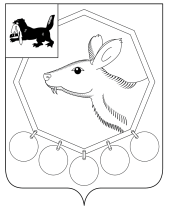 ДУМАмуниципального образования «Баяндаевский район»РЕШЕНИЕот 30 апреля 2014 годаО внесении изменений в бюджет муниципального образования «Баяндаевский район» на 2014 год и плановый период 2015 и 2016 годов, утвержденный решением Думы МО «Баяндаевский район» 25 декабря 2013 года № 44/2            Руководствуясь ст.ст. 27, 47, Устава МО «Баяндаевский район, ст. 9 решения Думы МО «Баяндаевский район» «О бюджете муниципального образования «Баяндаевский район» на 2014 год и плановый период 2015 и 2016 годов» от 25 декабря 2013 года № 44/2  Дума решила:            1. Внести следующие изменения и дополнения (приложения 2,5,7,9,12,14,16) в бюджет муниципального образования «Баяндаевский район» на 2014 год по расходам в сумме 530263,5 тыс.рублей и по доходам  433332,2 тыс.рублей, с превышением расходов над доходами 5% или в сумме 1219,7 тыс.рублей от объема собственных доходов бюджета муниципального образования «Баяндаевский район»  без учета финансовой помощи из бюджета Иркутской области и поступлений налоговых доходов по дополнительным нормативам отчислений, и остатка на 01.01.2014 года 95711,6 тыс.рублей.             2.  Статью 17 решения Думы МО «Баяндаевский район» от 25 декабря 2013 года № 44/2 изложить в следующей редакции: Установить предельный объем муниципального долга Баяндаевского района:  на 2014год в размере 2439,3 тыс. рублей.         -Установить верхний предел муниципального внутреннего долга Баяндаевского района:по состоянию на 1 января 2014года в размере 1219,7 тыс рублей, в том числе предельный объем обязательств по муниципальным гарантиям 0,0тыс.рублей.              -Установить предельный объем расходов на обслуживание муниципального    внутреннего    долга   Баяндаевского района:       в 2014 году в размере 0,0 тыс.рублей;               3. Принять приложения 2,5,7,9,12,14,16  решения Думы МО «Баяндаевский район» от 25 декабря 2013 года № 44/2  «О бюджете  муниципального образования «Баяндаевский район» на 2014 год и плановый период 2015 и  2016 годов» в новой редакции (приложения к настоящему решению).          4. Настоящее решение подлежит опубликованию в районной газете «Заря» и на официальном сайте МО «Баяндаевский район» в информационно-телекоммуникационной сети интернет.                                                                                                         Председатель Думы                                                                                                                                         МО «Баяндаевский район»                                                                                                                        В.И.Здышов                                                                                                                                                                                            Приложение12                                                                                                                                                                                            к Решению Думы                                                                                                                                                                                            муниципального образования                                                                                                                                                                            «Баяндаевский район»                                                                                                                                                                                   «О бюджете на 2014год и»                                                                                                                                                                                      на плановый период 2015 и                                                                                                                                                          2016 годов                                                                                                                                                                                                                                                                         от  25.12. 2013 г  № 44/2                 Мэр района                            А.П.Табинаевс. Баяндай30 апреля 2014 года   № 47/1Приложение 2к Решению Думымуниципального образованиямуниципального образования" Баяндаевский район"" О бюджете на 2014 годи на плановый период 2015 и 2016 годов"и на плановый период 2015 и 2016 годов"от 25 12  2013г   № 44/2Поступление доходов в бюджет М О " Баяндаевский район" на 2014 годПоступление доходов в бюджет М О " Баяндаевский район" на 2014 годПоступление доходов в бюджет М О " Баяндаевский район" на 2014 год(тыс. рублей)Наименование Код бюджетнойСуммаНаименование классификацииСуммаРоссийской ФедерацииНАЛОГОВЫЕ И НЕНАЛОГОВЫЕ ДОХОДЫ1 00 00000 00 0000 00024 393,0НАЛОГИ НА ПРИБЫЛЬ, ДОХОДЫ1 01 00000 00 0000 00018 965,9Налог на прибыль организаций1 01 01000 00 0000 1100,0Налог на прибыль организаций, зачисляемый в бюджеты бюджетной системы Российской Федерации по соответствующим ставкам 1 01 01010 00 0000 1100,0Налог на прибыль организаций, зачисляемый в бюджеты субъектов Российской Федерации1 01 01012 02 0000 110 Налог на доходы физических лиц1 01 02000 01 0000 11018 965,9Налог на доходы физических лиц с доходов, источником которых является налоговый агент, за исключением доходов, в отношении которых исчисление и уплата налога осуществляются в соответствии со статьями 227,227/1 и 228 Налогового кодекса Российской Федерации1 01 02010 01 0000 11016 140,9Налог на доходы физических лиц с доходов, полученных от осуществления деятельности физическими лицами, заоегистрированными в качестве индивидуальных предпринимателей,нотариусов, занимающихся частной практикой, адвокатов,учредивших адвокатские кабинеты и других лиц, занимающихся частной практикой в соответствии со статьей 227 Налогового кодекса Российской Федерации1 01 02020 01 0000 1102 800,0Налог на доходы физических лиц с доходов,  полученных физическими лицами в соответствии со статьей 228 Налогового Кодекса Российской Федерации1 01 02030 01 0000 11025,0Налог на доходы физических лиц в виде фиксированных авансовых платежей с доходов,полученных физическими лицами, являющимися иностранными гражданами, осуществляющими трудовую деятельность по найму у физических лиц на основаниипатента в соответствии со статьей 227/1 Налогового кодекса Российской Федерации1 01 02040 01 0000 1100,0НАЛОГИ НА СОВОКУПНЫЙ ДОХОД1 05 00000 00 0000 0002 828,4Налог, взимаемый в связи с применением упрощенной системы налогообложения1 05 01000 00 0000 1100,0Налог, взимаемый с налогоплательщиков, выбравших в качестве объекта налогообложения доходы1 05 01010 01 0000 1100,0Налог,взимаемый с налогоплательщиков,выбравших в качестве объекта налогообложения доходы, уменьшенные на величину расходов1 05 01020 01 0000 1100,0Налог,взимаемый в виде стоимости патента в связи с применением упрощенной системы налогобложения1 05 01040 02 0000 1100,0Минимальный налог, зачисляемый в бюджеты субъектов Российской Федерации1 05 01050 01 0000 1100,0Единый налог на вмененный доход для отдельных видов деятельности1 05 02000 02 0000 1102 315,2Единый сельскохозяйственный налог1 05 03000 01 0000 110513,2ГОСУДАРСТВЕННАЯ ПОШЛИНА1 08 00000 00 0000 000945,0Государственная пошлина по делам, рассматриваемым в судах общей юрисдикции, мировыми судьями.1 08 03000 01 0000 110699,8Государственная пошлина по делам, рассматриваемым в судах общей юрисдикции, мировыми судьями.(за исключением Верховного Суда РФ)1 08 03010 01 0000 110699,8Государственная пошлина за государственную регистрацию,а также за совершение прочих юридически значимых  действий.1 08 07000 01 0000 110245,2Государственная пошлина за совершение действий, связанных с лицензированием, с проведением аттестации в случаях, если такая аттестация предусмотрена законодательством РФ,зачисляемая в бюджеты муниципальных районов.108  07084 01 0000 110245,2ЗАДОЛЖЕННОСТЬ И ПЕРЕРАСЧЕТЫ ПО ОТМЕНЕННЫМ  НАЛОГАМ  СБОРАМ  И ИНЫМ ОБЯЗАТЕЛЬНЫМ ПЛАТЕЖАМ1 09 00000 00 0000 0001,0Налог на прибыль организаций, зачислявшийся до 1 января 2005 года в местные бюджеты1 09 01000 00 0000 0000,0Налог на прибыль организаций, зачислявшийся до 1 января 2005 года в местные бюджеты,мобилизуемый на территориях муниципальных районов.1 09 01030 05 0000 110Прочие налоги и сборы ( по отмененным налогам и сборам субъектов РФ)1 09 06000 02 0000 110Налог с продаж1 09 06010 02 0000 1101,0ДОХОДЫ ОТ ИСПОЛЬЗОВАНИЯ ИМУЩЕСТВА, НАХОДЯЩЕГОСЯ В ГОСУДАРСТВЕННОЙ И МУНИЦИПАЛЬНОЙ СОБСТВЕННОСТИ1 11 00000 00 0000 000252,4Доходы, получаемые в виде арендной либо иной платы за передачу в возмездное пользование государственного и муниципального имущества(за исключением имущества  автономных учреждений ,а также имущества государственных и муниципальных унитарных предприятий,в том числе казенных)1 11 05000 00 0000 120252,4Доходы, получаемые в виде арендной платы за земли после разграничения государственной собственности на землю, а также  средства от продажи права на заключение договоров аренды указанных земельных участков ( за исключением земельных участков бюджетных и автономных учреждений) 1 11 05020 00 0000 120210,3Доходы, получаемые в виде арендной платы , а также  средства от продажи права на заключение договоров аренды за  земли,находящиеся в собственности муниципальных районов(за исключением земельных участков муниципальных бюджетных и автономных учреждений)1 11 05025 05 0000 120210,3Доходы, от сдачи в аренду имущества, находящегося в оперативном  управлении  органов государственной  власти, органов местного самоуправления, государственных  внебюджетных  фондов и созданных ими учреждений ( за исключением имущества бюджетных и автономных учреждений )1 11 05030 00 0000 12042,1Доходы, от сдачи в аренду имущества, находящегося в оперативном  управлении  органов  управления муниципальных районов  и созданных ими учреждений ( за исключением имущества муниципальных бюджетных и автономных учреждений )1 11 05035 05 0000 12042,1ПЛАТЕЖИ ПРИ ПОЛЬЗОВАНИИ ПРИРОДНЫМИ РЕСУРСАМИ1 12 00000 00 0000 00026,5Плата за негативное воздействие на окружающую среду1 12 01000 01 0000 12026,5Плата за выбросы загрязняющих веществ в атмосферный воздух передвижными объектами1 12 01020 01 0000 1208,4Плата за размещение отходов производства и потребления1 12 01040 01 0000 12018,1ДОХОДЫ ОТ ОКАЗАНИЯ ПЛАТНЫХ УСЛУГ(РАБОТ)  И КОМПЕНСАЦИИ ЗАТРАТ ГОСУДАРСТВА1 13 00000 00 0000 00030,0Прочие доходы от компенсации затрат бюджетов муниципальных районов1 13 02995 05 0000 13030,0ДОХОДЫ ОТ ПРОДАЖИ МАТЕРИАЛЬНЫХ И НЕМАТЕРИАЛЬНЫХ АКТИВОВ1 14 00000 00 0000 000495,1Доходы от реализации имущества, находящегося в оперативном управлении учреждений, находящихся в ведении органов управления муниципальных районов ( за исключением имущества муниципальных бюджетных  и автономных учреждений а также имущества муниципальных унитарных предприятий ,в том числе казенных), в части реализации основных средств по указанному имуществу.1 14 02050 05 0000 410100,3Доходы от реализации имущества, находящегося в оперативном управлении учреждений, находящихся в ведении органов управления муниципальных районов ( за исключением имущества муниципальных бюджетных и автономных учреждений), в части реализации основных средств по указанному имуществу.1 14 02052 05 0000 410100,3Доходы от продажи земельных участков, государственная собственность на которые разграничена ( за исключением земельных участков бюджетных и автономных учреждений)1 14 06020 05 0000 430394,8Доходы от продажи земельных участков, находящихся в собственности муниципальных районов( за исключением земельных участков муниципальных бюджетных и автономных учреждений)1 14 06025 05 0000 430394,8ШТРАФЫ, САНКЦИИ, ВОЗМЕЩЕНИЕ УЩЕРБА1 16 00000 00 0000 000660,7Денежные взыскания (штрафы) за нарушение законодательства о налогах и сборах1 16 03000 00 0000 14066,0Денежные взыскания (штрафы) за нарушение законодательства о налогах и сборах, предусмотренные ст 116, 118, 119 п 1и 2 ст 120, ст 125,126,128,129,132,133,134,135 Налогового кодекса Российской Федерации,а также штрафы,взыскание которых осуществляется на основании ранее действовавшей статьи 117 Налогового кодекса Российской Федерации.1 16 03010 01 0000 14048,3Денежные взыскания (штрафы) за административные правонарушения  в области налогов и сборов, предусмотренные Кодексом РФ об административных правонарушениях1 16 03030 01 0000 14017,7Денежные взыскания (штрафы) за нарушение законодательства о применении ККТ при осуществлении наличных денежных расчетов (или) расчетов с использованием платежных карт1 16 06000 01 0000 1400,0Денежные взыскания (штрафы) за административные правонарушения  в области  государственного регулирования производства и оборота этилового спирта, алькогольной, спиртосодержащей  и табачной продукции.1 16 08010 01 0000 14043,9Денежные взыскания (штрафы) и иные суммы, взыскиваемые с лиц, виновных в совершении преступлений, и в возмещение ущерба имуществу,зачисляемые в бюджеты муниципальных районов.1 16 21050 05 0000 1400,0Денежные взыскания (штрафы) за нарушение законодательства о недрах, об особо ожраняемых природных территориях, об охране и испоьзовании животного мира, об экологической экспертизе, в области охраны окружающей среды, земельного законодательства, лесного законодательства, водного законодательства.1 16 250000 00 0000 14073,2Денежные взыскания (штрафы) за нарушения законодательства о недрах1 16 25010 01 0000 1400,0Денежные взыскания (штрафы) за нарушения законодательства о охране и использовании животного мира1 16 25030 01 0000 14066,0Денежные взыскания (штрафы) за нарушение законодательства в области охраны окружающей среды 1 16 25050 01 0000 1400,0Денежные взыскания (штрафы) за нарушение  земельного законодательства 1 16 25060 01 0000 1407,2Денежные взыскания (штрафы) за нарушение законодательства в области обеспечения санитарно- эпидемиологического  благополучия человека  и законодательства в сфере защиты прав потребителей1 16 28000 01 0000 14016,3Денежные взыскания (штрафы) за  правонарушения  в области  дорожного движения 1 16 30000 01 0000 14037,1Денежные взыскания 9штрафы)за нарушение законодательства Российской Федерации об административных правонарушениях,предусмотренные статьей 20.25 кодекса Российской Федерации об административных правонарушениях.1 16 43000 01 0000 140102,1Прочие поступления от денежных взысканий ( штрафов) и иных сумм в возмещение ущерба1 16 90000 00 0000 140322,1Прочие поступления от денежных взысканий ( штрафов) и иных сумм в возмещение ущерба, зачисляемые в бюджеты муниципальных районов1 16 90050 05 0000 140322,1ПРОЧИЕ  НЕНАЛОГОВЫЕ ДОХОДЫ1 17 00000 00 0000 000188,0Прочие неналоговые доходы1 17 05000 00 0000 180188,0Прочие неналоговые доходы бюджетов муниципальных районов1 17 05050 05 0000 180188,0БЕЗВОЗМЕЗДНЫЕ ПОСТУПЛЕНИЯ2 00 00000 00 0000 000408 939,2Безвозмездные поступления от других бюджетов бюджетной системы Российской Федерации2 02 00000 00 0000 000408 939,2Дотации от других бюджетов бюджектной системы РФ2О2  01000 00 0000 15141 677,5Дотации бюджетам муниципальных районов на выравнивание бюджетной обеспеченности2О2  01001 05 0000 15130 896,7Дотации бюджетам муниципальных районов на поддержку мер по обеспечению сбалансированности бюджетов.2О2  01003 05 0000 15110 780,8Субсидии бюджетам субъектов Российской Федерации и муниципальных образований (межбюджетные субсидии)2 02 02000 00 0000 151129 379,0Субсидии бюджетам муниципальных районов на обеспечение жильем молодых семей2 02 02008 05 0000 1510,0Субсидии бюджетам муниципальных районов на бюджетные инвестиции для модернизации объектов коммунальной инфраструктуры2 02 02078 05 0000 15110 000,0Субсидии бюджетам муниципальных районов на реализацию программы энергосбережения и повышения энергетической эффективности на период до 2020г2 02 02150 05 0000 151522,4Прочие субсидии бюджетам муниципальных районов2 02 02999 05 0000 151118 856,6Субвенции бюджетам субъектов Российской Федерации и муниципальных образований2 02 030000 00 0000 151235 949,0Субвенции бюджетам муниципальных районов на предоставление гражданам субсидий на оплату жилого помещения и коммунальных услуг.2 02 03022 05 0000 1517 004,8Субвенции бюджетам  муниципальных районов на выполнение  передаваемых полномочий субъектов РФ2 02 03024 05 0000 1515 458,5Субвенции бюджетам муниципальных районов на обеспечение жилыми помещениями детей-сирот, детей, оставшихся без попечения родителей, а также детей, находящихся под опекой (попечительством), не имеющих закрепленного жилого помещения.2 02 03026 05 0000 1510,0Прочие субвенции бюджетам муниципальных районов2 02 03999 05 0000 151223 485,7Иные межбюджетные трансферты2 02 04000 00 0000 1511 933,7Межбюджетные трансферты, передаваемые бюджетам муниципальных районов из бюджетов поселений на осуществление части полномочий по решению вопросов местного значения в соответствии с заключительными соглашениями 2 02 04014 05 0000 1511 306,7Прочие межбюджетные трансферты,передаваемые бюджетам муниципальных районов2 02 04999 05 0000 151627,0Итого доходов433 332,2Приложение  5Приложение  5к решению Думы муниципального образованияк решению Думы муниципального образованияк решению Думы муниципального образованияк решению Думы муниципального образованияк решению Думы муниципального образования"Баяндаевский район""Баяндаевский район""Баяндаевский район""О бюджете  на 2014 год и на плановый период 2015 и 2016 годов""О бюджете  на 2014 год и на плановый период 2015 и 2016 годов""О бюджете  на 2014 год и на плановый период 2015 и 2016 годов""О бюджете  на 2014 год и на плановый период 2015 и 2016 годов""О бюджете  на 2014 год и на плановый период 2015 и 2016 годов""О бюджете  на 2014 год и на плановый период 2015 и 2016 годов"от  25.12. 2013г. № 44/2от  25.12. 2013г. № 44/2от  25.12. 2013г. № 44/2            РАСПРЕДЕЛЕНИЕ  БЮДЖЕТНЫХ АССИГНОВАНИЙ НА 2014 ГОД            РАСПРЕДЕЛЕНИЕ  БЮДЖЕТНЫХ АССИГНОВАНИЙ НА 2014 ГОД            РАСПРЕДЕЛЕНИЕ  БЮДЖЕТНЫХ АССИГНОВАНИЙ НА 2014 ГОД            РАСПРЕДЕЛЕНИЕ  БЮДЖЕТНЫХ АССИГНОВАНИЙ НА 2014 ГОД            РАСПРЕДЕЛЕНИЕ  БЮДЖЕТНЫХ АССИГНОВАНИЙ НА 2014 ГОД            РАСПРЕДЕЛЕНИЕ  БЮДЖЕТНЫХ АССИГНОВАНИЙ НА 2014 ГОД            РАСПРЕДЕЛЕНИЕ  БЮДЖЕТНЫХ АССИГНОВАНИЙ НА 2014 ГОД            РАСПРЕДЕЛЕНИЕ  БЮДЖЕТНЫХ АССИГНОВАНИЙ НА 2014 ГОД     ПО РАЗДЕЛАМ И ПОДРАЗДЕЛАМ КЛАССИФИКАЦИИ РАСХОДОВ БЮДЖЕТОВ     ПО РАЗДЕЛАМ И ПОДРАЗДЕЛАМ КЛАССИФИКАЦИИ РАСХОДОВ БЮДЖЕТОВ     ПО РАЗДЕЛАМ И ПОДРАЗДЕЛАМ КЛАССИФИКАЦИИ РАСХОДОВ БЮДЖЕТОВ     ПО РАЗДЕЛАМ И ПОДРАЗДЕЛАМ КЛАССИФИКАЦИИ РАСХОДОВ БЮДЖЕТОВ     ПО РАЗДЕЛАМ И ПОДРАЗДЕЛАМ КЛАССИФИКАЦИИ РАСХОДОВ БЮДЖЕТОВ     ПО РАЗДЕЛАМ И ПОДРАЗДЕЛАМ КЛАССИФИКАЦИИ РАСХОДОВ БЮДЖЕТОВ     ПО РАЗДЕЛАМ И ПОДРАЗДЕЛАМ КЛАССИФИКАЦИИ РАСХОДОВ БЮДЖЕТОВ     ПО РАЗДЕЛАМ И ПОДРАЗДЕЛАМ КЛАССИФИКАЦИИ РАСХОДОВ БЮДЖЕТОВ     ПО РАЗДЕЛАМ И ПОДРАЗДЕЛАМ КЛАССИФИКАЦИИ РАСХОДОВ БЮДЖЕТОВ(тыс.рублей)(тыс.рублей)                           Наименование                           Наименование                           Наименование                           НаименованиеРаздел2014подразделОБЩЕГОСУДАРСТВЕННЫЕ ВОПРОСЫОБЩЕГОСУДАРСТВЕННЫЕ ВОПРОСЫОБЩЕГОСУДАРСТВЕННЫЕ ВОПРОСЫОБЩЕГОСУДАРСТВЕННЫЕ ВОПРОСЫ010025380,5Функционирование высшего должностного лица муниципального Функционирование высшего должностного лица муниципального Функционирование высшего должностного лица муниципального Функционирование высшего должностного лица муниципального Функционирование высшего должностного лица муниципального Функционирование высшего должностного лица муниципального образованияобразованияО102874,0Функционирование законодательных органов государственнойФункционирование законодательных органов государственнойФункционирование законодательных органов государственнойФункционирование законодательных органов государственнойФункционирование законодательных органов государственнойФункционирование законодательных органов государственнойвласти и представительгых органов муниципальных образованийвласти и представительгых органов муниципальных образованийвласти и представительгых органов муниципальных образованийвласти и представительгых органов муниципальных образованийвласти и представительгых органов муниципальных образованийвласти и представительгых органов муниципальных образований0103631,7Функционирование исполнительных органов государственнойФункционирование исполнительных органов государственнойФункционирование исполнительных органов государственнойФункционирование исполнительных органов государственнойФункционирование исполнительных органов государственнойФункционирование исполнительных органов государственнойвласти местной администрациивласти местной администрациивласти местной администрациивласти местной администрации010414933,0Судебная системаСудебная система0105Обеспечение деятельности финансовых, налоговыхОбеспечение деятельности финансовых, налоговыхОбеспечение деятельности финансовых, налоговыхОбеспечение деятельности финансовых, налоговыхОбеспечение деятельности финансовых, налоговыхи таможенных органов и органов надзораи таможенных органов и органов надзораи таможенных органов и органов надзораи таможенных органов и органов надзора01065574,3Обеспечение проведения выборов и референдумовОбеспечение проведения выборов и референдумовОбеспечение проведения выборов и референдумовОбеспечение проведения выборов и референдумовОбеспечение проведения выборов и референдумов01071196,2Резервный фондРезервный фонд0111100,0Другие общегосударственные вопросыДругие общегосударственные вопросыДругие общегосударственные вопросыДругие общегосударственные вопросы01132071,3НАЦИОНАЛЬНАЯ ЭКОНОМИКАНАЦИОНАЛЬНАЯ ЭКОНОМИКАНАЦИОНАЛЬНАЯ ЭКОНОМИКАНАЦИОНАЛЬНАЯ ЭКОНОМИКА0400298,2Другие вопросы в области нацильнальной экономикиДругие вопросы в области нацильнальной экономикиДругие вопросы в области нацильнальной экономикиДругие вопросы в области нацильнальной экономикиДругие вопросы в области нацильнальной экономикиДругие вопросы в области нацильнальной экономики0412298,2ЖИЛИЩНО-КОММУНАЛЬНОЕ ХОЗЯЙСТВОЖИЛИЩНО-КОММУНАЛЬНОЕ ХОЗЯЙСТВОЖИЛИЩНО-КОММУНАЛЬНОЕ ХОЗЯЙСТВОЖИЛИЩНО-КОММУНАЛЬНОЕ ХОЗЯЙСТВОЖИЛИЩНО-КОММУНАЛЬНОЕ ХОЗЯЙСТВО05001275,0Коммунальное хозяйствоКоммунальное хозяйствоКоммунальное хозяйство0502400,0БлагоустройствоБлагоустройство0503875,0ОБРАЗОВАНИЕОБРАЗОВАНИЕ0700427837,5Дошкольные учрежденияДошкольные учрежденияДошкольные учреждения0701155993,4Общее образованиеОбщее образование0702263485,0Молодежная политика и оздоровление детейМолодежная политика и оздоровление детейМолодежная политика и оздоровление детейМолодежная политика и оздоровление детейМолодежная политика и оздоровление детей07072231,1Другие вопросы в области образованияДругие вопросы в области образованияДругие вопросы в области образованияДругие вопросы в области образования07096128,0КУЛЬТУРА, КИНЕМАТОГРАФИЯКУЛЬТУРА, КИНЕМАТОГРАФИЯКУЛЬТУРА, КИНЕМАТОГРАФИЯКУЛЬТУРА, КИНЕМАТОГРАФИЯ08007879,9Культура 08014754,5Другие вопросы в области культурыДругие вопросы в области культурыДругие вопросы в области культурыДругие вопросы в области культуры08043125,4ЗДРАВООХРАНЕНИЕЗДРАВООХРАНЕНИЕЗДРАВООХРАНЕНИЕ090050,0Другие вопросы в области здравоохраненияДругие вопросы в области здравоохраненияДругие вопросы в области здравоохраненияДругие вопросы в области здравоохраненияДругие вопросы в области здравоохранения090950,0СОЦИАЛЬНАЯ ПОЛИТИКАСОЦИАЛЬНАЯ ПОЛИТИКАСОЦИАЛЬНАЯ ПОЛИТИКА100012837,1Пенсии и пособияПенсии и пособия10011050,0Социальное обеспечение населенияСоциальное обеспечение населенияСоциальное обеспечение населенияСоциальное обеспечение населения100310550,4Охрана семьи и детстваОхрана семьи и детстваОхрана семьи и детства1004627,0Другие вопросы в области социальной политики    Другие вопросы в области социальной политики    Другие вопросы в области социальной политики    Другие вопросы в области социальной политики    Другие вопросы в области социальной политики    1006609,7ФИЗИЧЕСКАЯ КУЛЬТУРА  И СПОРТФИЗИЧЕСКАЯ КУЛЬТУРА  И СПОРТФИЗИЧЕСКАЯ КУЛЬТУРА  И СПОРТФИЗИЧЕСКАЯ КУЛЬТУРА  И СПОРТ110047165,0Физическая культура Физическая культура Физическая культура 11011000,0Массовый спортМассовый спорт110246165,0СРЕДСТВА МАССОВОЙ ИНФОРМАЦИИСРЕДСТВА МАССОВОЙ ИНФОРМАЦИИСРЕДСТВА МАССОВОЙ ИНФОРМАЦИИСРЕДСТВА МАССОВОЙ ИНФОРМАЦИИ12001458,3Периодическая печать и издательстваПериодическая печать и издательстваПериодическая печать и издательстваПериодическая печать и издательства12021458,3МЕЖБЮДЖЕТНЫЕ ТРАНСФЕРТЫ МЕЖБЮДЖЕТНЫЕ ТРАНСФЕРТЫ МЕЖБЮДЖЕТНЫЕ ТРАНСФЕРТЫ МЕЖБЮДЖЕТНЫЕ ТРАНСФЕРТЫ 14006082,0Дотации бюджетам субъектов Российской Федерации Дотации бюджетам субъектов Российской Федерации Дотации бюджетам субъектов Российской Федерации Дотации бюджетам субъектов Российской Федерации Дотации бюджетам субъектов Российской Федерации Дотации бюджетам субъектов Российской Федерации муниципальных образованиймуниципальных образованиймуниципальных образований14016082,0Прочие межбюджетные трансферты бюджетам субъектовПрочие межбюджетные трансферты бюджетам субъектовПрочие межбюджетные трансферты бюджетам субъектовПрочие межбюджетные трансферты бюджетам субъектовПрочие межбюджетные трансферты бюджетам субъектовПрочие межбюджетные трансферты бюджетам субъектовРоссийской Федерации и муниципальных образований Российской Федерации и муниципальных образований Российской Федерации и муниципальных образований Российской Федерации и муниципальных образований Российской Федерации и муниципальных образований Российской Федерации и муниципальных образований общего характераобщего характера1403ИТОГО РАСХОДОВИТОГО РАСХОДОВ530263,5Приложение  7Приложение  7к решению Думы муниципального образованияк решению Думы муниципального образованияк решению Думы муниципального образованияк решению Думы муниципального образованияк решению Думы муниципального образования"Баяндаевский район""Баяндаевский район""Баяндаевский район""О бюджете  на 2014 год и на плановый период 2015 и 2016 годов""О бюджете  на 2014 год и на плановый период 2015 и 2016 годов""О бюджете  на 2014 год и на плановый период 2015 и 2016 годов""О бюджете  на 2014 год и на плановый период 2015 и 2016 годов""О бюджете  на 2014 год и на плановый период 2015 и 2016 годов"от  25. 12. 2013г. № 44/2от  25. 12. 2013г. № 44/2от  25. 12. 2013г. № 44/2РАСПРЕДЕЛЕНИЕ БЮДЖЕТНЫХ АССИГНОВАНИЙ НА 2014 ПО РАЗДЕЛАМ, ПОДРАЗДЕЛАМ, ЦЕЛЕВЫМ СТАТЬЯМ И ВИДАМ  РАСХОДОВ КЛАССИФИКАЦИИ РАСХОДОВ  БЮДЖЕТОВРАСПРЕДЕЛЕНИЕ БЮДЖЕТНЫХ АССИГНОВАНИЙ НА 2014 ПО РАЗДЕЛАМ, ПОДРАЗДЕЛАМ, ЦЕЛЕВЫМ СТАТЬЯМ И ВИДАМ  РАСХОДОВ КЛАССИФИКАЦИИ РАСХОДОВ  БЮДЖЕТОВРАСПРЕДЕЛЕНИЕ БЮДЖЕТНЫХ АССИГНОВАНИЙ НА 2014 ПО РАЗДЕЛАМ, ПОДРАЗДЕЛАМ, ЦЕЛЕВЫМ СТАТЬЯМ И ВИДАМ  РАСХОДОВ КЛАССИФИКАЦИИ РАСХОДОВ  БЮДЖЕТОВРАСПРЕДЕЛЕНИЕ БЮДЖЕТНЫХ АССИГНОВАНИЙ НА 2014 ПО РАЗДЕЛАМ, ПОДРАЗДЕЛАМ, ЦЕЛЕВЫМ СТАТЬЯМ И ВИДАМ  РАСХОДОВ КЛАССИФИКАЦИИ РАСХОДОВ  БЮДЖЕТОВРАСПРЕДЕЛЕНИЕ БЮДЖЕТНЫХ АССИГНОВАНИЙ НА 2014 ПО РАЗДЕЛАМ, ПОДРАЗДЕЛАМ, ЦЕЛЕВЫМ СТАТЬЯМ И ВИДАМ  РАСХОДОВ КЛАССИФИКАЦИИ РАСХОДОВ  БЮДЖЕТОВРАСПРЕДЕЛЕНИЕ БЮДЖЕТНЫХ АССИГНОВАНИЙ НА 2014 ПО РАЗДЕЛАМ, ПОДРАЗДЕЛАМ, ЦЕЛЕВЫМ СТАТЬЯМ И ВИДАМ  РАСХОДОВ КЛАССИФИКАЦИИ РАСХОДОВ  БЮДЖЕТОВРАСПРЕДЕЛЕНИЕ БЮДЖЕТНЫХ АССИГНОВАНИЙ НА 2014 ПО РАЗДЕЛАМ, ПОДРАЗДЕЛАМ, ЦЕЛЕВЫМ СТАТЬЯМ И ВИДАМ  РАСХОДОВ КЛАССИФИКАЦИИ РАСХОДОВ  БЮДЖЕТОВРАСПРЕДЕЛЕНИЕ БЮДЖЕТНЫХ АССИГНОВАНИЙ НА 2014 ПО РАЗДЕЛАМ, ПОДРАЗДЕЛАМ, ЦЕЛЕВЫМ СТАТЬЯМ И ВИДАМ  РАСХОДОВ КЛАССИФИКАЦИИ РАСХОДОВ  БЮДЖЕТОВ(тыс.рублей)(тыс.рублей)разделподразделцелевая статья вид расходов2014ОБЩЕГОСУДАРСТВЕННЫЕ ВОПРОСЫОБЩЕГОСУДАРСТВЕННЫЕ ВОПРОСЫОБЩЕГОСУДАРСТВЕННЫЕ ВОПРОСЫОБЩЕГОСУДАРСТВЕННЫЕ ВОПРОСЫ0125380,5Функционирование высшего должностного лица муниципаль-Функционирование высшего должностного лица муниципаль-Функционирование высшего должностного лица муниципаль-Функционирование высшего должностного лица муниципаль-Функционирование высшего должностного лица муниципаль-Функционирование высшего должностного лица муниципаль-ного образованияного образования0102874,0Руководство и управление в сфере установленных функцийРуководство и управление в сфере установленных функцийРуководство и управление в сфере установленных функцийРуководство и управление в сфере установленных функцийРуководство и управление в сфере установленных функцийРуководство и управление в сфере установленных функцийорганов местного самоуправленияорганов местного самоуправленияорганов местного самоуправленияорганов местного самоуправления010200.2.00.00874,0Глава муниципального образованияГлава муниципального образованияГлава муниципального образованияГлава муниципального образования010200.2.23.00874,0Расходы на выплаты персоналу в целях обеспечения функций органами Расходы на выплаты персоналу в целях обеспечения функций органами Расходы на выплаты персоналу в целях обеспечения функций органами Расходы на выплаты персоналу в целях обеспечения функций органами Расходы на выплаты персоналу в целях обеспечения функций органами Расходы на выплаты персоналу в целях обеспечения функций органами местного самоуправления,казенными учреждениямиместного самоуправления,казенными учреждениямиместного самоуправления,казенными учреждениямиместного самоуправления,казенными учреждениямиместного самоуправления,казенными учреждениямиместного самоуправления,казенными учреждениями010200.2.23.001.0.0874,0Расходы на выплаты персоналу местного самоуправленияРасходы на выплаты персоналу местного самоуправленияРасходы на выплаты персоналу местного самоуправленияРасходы на выплаты персоналу местного самоуправленияРасходы на выплаты персоналу местного самоуправленияРасходы на выплаты персоналу местного самоуправления010200.2.23.001.2.0874,0Фонд оплаты труда и страховые взносыФонд оплаты труда и страховые взносыФонд оплаты труда и страховые взносыФонд оплаты труда и страховые взносы010200.2.23.001.2.1874,0Функционирование представительных органов муниципальногоФункционирование представительных органов муниципальногоФункционирование представительных органов муниципальногоФункционирование представительных органов муниципальногоФункционирование представительных органов муниципальногоФункционирование представительных органов муниципальногообразованияобразования0103631,7Руководство и управление в сфере установленных функцийРуководство и управление в сфере установленных функцийРуководство и управление в сфере установленных функцийРуководство и управление в сфере установленных функцийРуководство и управление в сфере установленных функцийРуководство и управление в сфере установленных функцийорганов местного самоуправленияорганов местного самоуправленияорганов местного самоуправленияорганов местного самоуправления010300.2.00.00631,7Председатель представительного органа муниципальногоПредседатель представительного органа муниципальногоПредседатель представительного органа муниципальногоПредседатель представительного органа муниципальногоПредседатель представительного органа муниципальногоПредседатель представительного органа муниципальногообразованияобразования010300.2.22.00631,7Расходы на выплаты персоналу в целях обеспечения функций органами Расходы на выплаты персоналу в целях обеспечения функций органами Расходы на выплаты персоналу в целях обеспечения функций органами Расходы на выплаты персоналу в целях обеспечения функций органами Расходы на выплаты персоналу в целях обеспечения функций органами Расходы на выплаты персоналу в целях обеспечения функций органами местного самоуправления,казенными учреждениямиместного самоуправления,казенными учреждениямиместного самоуправления,казенными учреждениямиместного самоуправления,казенными учреждениямиместного самоуправления,казенными учреждениямиместного самоуправления,казенными учреждениями010300.2.22.001.0.0570,2Расходы на выплаты персоналу местного самоуправленияРасходы на выплаты персоналу местного самоуправленияРасходы на выплаты персоналу местного самоуправленияРасходы на выплаты персоналу местного самоуправленияРасходы на выплаты персоналу местного самоуправленияРасходы на выплаты персоналу местного самоуправления010300.2.22.001.2.0570,2Фонд оплаты труда и страховые взносыФонд оплаты труда и страховые взносыФонд оплаты труда и страховые взносыФонд оплаты труда и страховые взносы010300.2.22.001.2.1570,2Иные выплаты персоналу за исключением фонда оплаты трудаИные выплаты персоналу за исключением фонда оплаты трудаИные выплаты персоналу за исключением фонда оплаты трудаИные выплаты персоналу за исключением фонда оплаты трудаИные выплаты персоналу за исключением фонда оплаты трудаИные выплаты персоналу за исключением фонда оплаты труда010300.2.22.001.2.2Закупка товаров,работ и услуг для муниципальных нуждЗакупка товаров,работ и услуг для муниципальных нуждЗакупка товаров,работ и услуг для муниципальных нуждЗакупка товаров,работ и услуг для муниципальных нуждЗакупка товаров,работ и услуг для муниципальных нуждЗакупка товаров,работ и услуг для муниципальных нужд010300.2.22.002.0.061,5Иные закупки товаров, работ и услуг для муниципальных нуждИные закупки товаров, работ и услуг для муниципальных нуждИные закупки товаров, работ и услуг для муниципальных нуждИные закупки товаров, работ и услуг для муниципальных нуждИные закупки товаров, работ и услуг для муниципальных нуждИные закупки товаров, работ и услуг для муниципальных нужд010300.2.22.002.4.061,5Закупка товаров,работ и услуг в сфере информационно-коммуникационных технологийЗакупка товаров,работ и услуг в сфере информационно-коммуникационных технологийЗакупка товаров,работ и услуг в сфере информационно-коммуникационных технологийЗакупка товаров,работ и услуг в сфере информационно-коммуникационных технологийЗакупка товаров,работ и услуг в сфере информационно-коммуникационных технологийЗакупка товаров,работ и услуг в сфере информационно-коммуникационных технологий010300.2.22.002.4.2Прочая закупка товаров, работ и услуг для муниципальных нуждПрочая закупка товаров, работ и услуг для муниципальных нуждПрочая закупка товаров, работ и услуг для муниципальных нуждПрочая закупка товаров, работ и услуг для муниципальных нуждПрочая закупка товаров, работ и услуг для муниципальных нуждПрочая закупка товаров, работ и услуг для муниципальных нужд010300.2.22.002.4.461,5Функционирование Правительства Российской Федерации,Функционирование Правительства Российской Федерации,Функционирование Правительства Российской Федерации,Функционирование Правительства Российской Федерации,Функционирование Правительства Российской Федерации,Функционирование Правительства Российской Федерации,высших органов исполнительной власти субъектоввысших органов исполнительной власти субъектоввысших органов исполнительной власти субъектоввысших органов исполнительной власти субъектоввысших органов исполнительной власти субъектоввысших органов исполнительной власти субъектовРоссийской Федерации, местных администрацийРоссийской Федерации, местных администрацийРоссийской Федерации, местных администрацийРоссийской Федерации, местных администрацийРоссийской Федерации, местных администрацийРоссийской Федерации, местных администраций010414933,0Руководство и управление в сфере установленныхРуководство и управление в сфере установленныхРуководство и управление в сфере установленныхРуководство и управление в сфере установленныхРуководство и управление в сфере установленныхРуководство и управление в сфере установленныхфункций органов государственной власти субъектов Россий-функций органов государственной власти субъектов Россий-функций органов государственной власти субъектов Россий-функций органов государственной власти субъектов Россий-функций органов государственной власти субъектов Россий-функций органов государственной власти субъектов Россий-ской Федерации, местных администрацийской Федерации, местных администрацийской Федерации, местных администрацийской Федерации, местных администрацийской Федерации, местных администраций010400.2.00.0014933,0Центральный аппаратЦентральный аппаратЦентральный аппарат010400.2.24.0014933,0Расходы на выплаты персоналу в целях обеспечения функций органами Расходы на выплаты персоналу в целях обеспечения функций органами Расходы на выплаты персоналу в целях обеспечения функций органами Расходы на выплаты персоналу в целях обеспечения функций органами Расходы на выплаты персоналу в целях обеспечения функций органами Расходы на выплаты персоналу в целях обеспечения функций органами местного самоуправления,казенными учреждениямиместного самоуправления,казенными учреждениямиместного самоуправления,казенными учреждениямиместного самоуправления,казенными учреждениямиместного самоуправления,казенными учреждениямиместного самоуправления,казенными учреждениями010400.2.24.001.0.010163,0Расходы на выплаты персоналу местного самоуправленияРасходы на выплаты персоналу местного самоуправленияРасходы на выплаты персоналу местного самоуправленияРасходы на выплаты персоналу местного самоуправленияРасходы на выплаты персоналу местного самоуправленияРасходы на выплаты персоналу местного самоуправления010400.2.24.001.2.010163,0Фонд оплаты труда и страховые взносыФонд оплаты труда и страховые взносыФонд оплаты труда и страховые взносыФонд оплаты труда и страховые взносы010400.2.24.001.2.110163,0Иные выплаты персоналу за исключением фонда оплаты трудаИные выплаты персоналу за исключением фонда оплаты трудаИные выплаты персоналу за исключением фонда оплаты трудаИные выплаты персоналу за исключением фонда оплаты трудаИные выплаты персоналу за исключением фонда оплаты трудаИные выплаты персоналу за исключением фонда оплаты труда010400.2.24.001.2.2Закупка товаров,работ и услуг для муниципальных нуждЗакупка товаров,работ и услуг для муниципальных нуждЗакупка товаров,работ и услуг для муниципальных нуждЗакупка товаров,работ и услуг для муниципальных нуждЗакупка товаров,работ и услуг для муниципальных нуждЗакупка товаров,работ и услуг для муниципальных нужд010400.2.24.002.0.04770,0Иные закупки товаров, работ и услуг для муниципальных нуждИные закупки товаров, работ и услуг для муниципальных нуждИные закупки товаров, работ и услуг для муниципальных нуждИные закупки товаров, работ и услуг для муниципальных нуждИные закупки товаров, работ и услуг для муниципальных нуждИные закупки товаров, работ и услуг для муниципальных нужд010400.2.24.002.4.04770,0Закупка товаров,работ и услуг в сфере информационно-коммуникационных технологийЗакупка товаров,работ и услуг в сфере информационно-коммуникационных технологийЗакупка товаров,работ и услуг в сфере информационно-коммуникационных технологийЗакупка товаров,работ и услуг в сфере информационно-коммуникационных технологийЗакупка товаров,работ и услуг в сфере информационно-коммуникационных технологийЗакупка товаров,работ и услуг в сфере информационно-коммуникационных технологий010400.2.24.002.4.2Закупка товаров,работ и услуг в целях капитального ремонта муниципального имуществаЗакупка товаров,работ и услуг в целях капитального ремонта муниципального имуществаЗакупка товаров,работ и услуг в целях капитального ремонта муниципального имуществаЗакупка товаров,работ и услуг в целях капитального ремонта муниципального имуществаЗакупка товаров,работ и услуг в целях капитального ремонта муниципального имуществаЗакупка товаров,работ и услуг в целях капитального ремонта муниципального имущества010400.2.24.002.4.3Прочая закупка товаров, работ и услуг для муниципальных нуждПрочая закупка товаров, работ и услуг для муниципальных нуждПрочая закупка товаров, работ и услуг для муниципальных нуждПрочая закупка товаров, работ и услуг для муниципальных нуждПрочая закупка товаров, работ и услуг для муниципальных нуждПрочая закупка товаров, работ и услуг для муниципальных нужд010400.2.24.002.4.44770,0Обеспечение деятельности финансовых, налоговыхОбеспечение деятельности финансовых, налоговыхОбеспечение деятельности финансовых, налоговыхОбеспечение деятельности финансовых, налоговыхОбеспечение деятельности финансовых, налоговыхОбеспечение деятельности финансовых, налоговыхи таможенных органов и органов надзораи таможенных органов и органов надзораи таможенных органов и органов надзораи таможенных органов и органов надзораи таможенных органов и органов надзора01065574,3Руководство и управление в сфере установленных функцийРуководство и управление в сфере установленных функцийРуководство и управление в сфере установленных функцийРуководство и управление в сфере установленных функцийРуководство и управление в сфере установленных функцийРуководство и управление в сфере установленных функцийорганов местного самоуправленияорганов местного самоуправленияорганов местного самоуправленияорганов местного самоуправления010600.2.00.003478,2Центральный аппаратЦентральный аппаратЦентральный аппарат010600.2.24.003478,2Расходы на выплаты персоналу в целях обеспечения функций органами Расходы на выплаты персоналу в целях обеспечения функций органами Расходы на выплаты персоналу в целях обеспечения функций органами Расходы на выплаты персоналу в целях обеспечения функций органами Расходы на выплаты персоналу в целях обеспечения функций органами Расходы на выплаты персоналу в целях обеспечения функций органами местного самоуправления,казенными учреждениямиместного самоуправления,казенными учреждениямиместного самоуправления,казенными учреждениямиместного самоуправления,казенными учреждениямиместного самоуправления,казенными учреждениямиместного самоуправления,казенными учреждениями010600.2.24.001.0.02769,9Расходы на выплаты персоналу местного самоуправленияРасходы на выплаты персоналу местного самоуправленияРасходы на выплаты персоналу местного самоуправленияРасходы на выплаты персоналу местного самоуправленияРасходы на выплаты персоналу местного самоуправленияРасходы на выплаты персоналу местного самоуправления010600.2.24.001.2.02769,9Фонд оплаты труда и страховые взносыФонд оплаты труда и страховые взносыФонд оплаты труда и страховые взносыФонд оплаты труда и страховые взносы010600.2.24.001.2.12769,9Иные выплаты персоналу за исключением фонда оплаты трудаИные выплаты персоналу за исключением фонда оплаты трудаИные выплаты персоналу за исключением фонда оплаты трудаИные выплаты персоналу за исключением фонда оплаты трудаИные выплаты персоналу за исключением фонда оплаты трудаИные выплаты персоналу за исключением фонда оплаты труда010600.2.24.001.2.2Закупка товаров,работ и услуг для муниципальных нуждЗакупка товаров,работ и услуг для муниципальных нуждЗакупка товаров,работ и услуг для муниципальных нуждЗакупка товаров,работ и услуг для муниципальных нуждЗакупка товаров,работ и услуг для муниципальных нуждЗакупка товаров,работ и услуг для муниципальных нужд010600.2.24.002.0.0708,3Иные закупки товаров, работ и услуг для муниципальных нуждИные закупки товаров, работ и услуг для муниципальных нуждИные закупки товаров, работ и услуг для муниципальных нуждИные закупки товаров, работ и услуг для муниципальных нуждИные закупки товаров, работ и услуг для муниципальных нуждИные закупки товаров, работ и услуг для муниципальных нужд010600.2.24.002.4.0708,3Закупка товаров,работ и услуг в сфере информационно-коммуникационных технологийЗакупка товаров,работ и услуг в сфере информационно-коммуникационных технологийЗакупка товаров,работ и услуг в сфере информационно-коммуникационных технологийЗакупка товаров,работ и услуг в сфере информационно-коммуникационных технологийЗакупка товаров,работ и услуг в сфере информационно-коммуникационных технологийЗакупка товаров,работ и услуг в сфере информационно-коммуникационных технологий010600.2.24.002.4.2Прочая закупка товаров, работ и услуг для муниципальных нуждПрочая закупка товаров, работ и услуг для муниципальных нуждПрочая закупка товаров, работ и услуг для муниципальных нуждПрочая закупка товаров, работ и услуг для муниципальных нуждПрочая закупка товаров, работ и услуг для муниципальных нуждПрочая закупка товаров, работ и услуг для муниципальных нужд010600.2.24.002.4.4708,3Руководитель контрольно-счетной палаты муниципального Руководитель контрольно-счетной палаты муниципального Руководитель контрольно-счетной палаты муниципального Руководитель контрольно-счетной палаты муниципального Руководитель контрольно-счетной палаты муниципального Руководитель контрольно-счетной палаты муниципального образования и его заместителиобразования и его заместителиобразования и его заместителиобразования и его заместители010600.2.25.00541,3Расходы на выплаты персоналу в целях обеспечения функций органами Расходы на выплаты персоналу в целях обеспечения функций органами Расходы на выплаты персоналу в целях обеспечения функций органами Расходы на выплаты персоналу в целях обеспечения функций органами Расходы на выплаты персоналу в целях обеспечения функций органами Расходы на выплаты персоналу в целях обеспечения функций органами местного самоуправления,казенными учреждениямиместного самоуправления,казенными учреждениямиместного самоуправления,казенными учреждениямиместного самоуправления,казенными учреждениямиместного самоуправления,казенными учреждениямиместного самоуправления,казенными учреждениями010600.2.25.001.0.0541,3Расходы на выплаты персоналу местного самоуправленияРасходы на выплаты персоналу местного самоуправленияРасходы на выплаты персоналу местного самоуправленияРасходы на выплаты персоналу местного самоуправленияРасходы на выплаты персоналу местного самоуправленияРасходы на выплаты персоналу местного самоуправления010600.2.25.001.2.0541,3Фонд оплаты труда и страховые взносыФонд оплаты труда и страховые взносыФонд оплаты труда и страховые взносыФонд оплаты труда и страховые взносы010600.2.25.001.2.1541,3Центральный аппаратЦентральный аппаратЦентральный аппарат010600.2.24.001554,8Расходы на выплаты персоналу в целях обеспечения функций органами Расходы на выплаты персоналу в целях обеспечения функций органами Расходы на выплаты персоналу в целях обеспечения функций органами Расходы на выплаты персоналу в целях обеспечения функций органами Расходы на выплаты персоналу в целях обеспечения функций органами Расходы на выплаты персоналу в целях обеспечения функций органами местного самоуправления,казенными учреждениямиместного самоуправления,казенными учреждениямиместного самоуправления,казенными учреждениямиместного самоуправления,казенными учреждениямиместного самоуправления,казенными учреждениямиместного самоуправления,казенными учреждениями010600.2.24.001.0.01454,4Расходы на выплаты персоналу местного самоуправленияРасходы на выплаты персоналу местного самоуправленияРасходы на выплаты персоналу местного самоуправленияРасходы на выплаты персоналу местного самоуправленияРасходы на выплаты персоналу местного самоуправленияРасходы на выплаты персоналу местного самоуправления010600.2.24.001.2.01454,4Фонд оплаты труда и страховые взносыФонд оплаты труда и страховые взносыФонд оплаты труда и страховые взносыФонд оплаты труда и страховые взносы010600.2.24.001.2.11454,4Иные выплаты персоналу за исключением фонда оплаты трудаИные выплаты персоналу за исключением фонда оплаты трудаИные выплаты персоналу за исключением фонда оплаты трудаИные выплаты персоналу за исключением фонда оплаты трудаИные выплаты персоналу за исключением фонда оплаты трудаИные выплаты персоналу за исключением фонда оплаты труда010600.2.24.001.2.2Закупка товаров,работ и услуг для муниципальных нуждЗакупка товаров,работ и услуг для муниципальных нуждЗакупка товаров,работ и услуг для муниципальных нуждЗакупка товаров,работ и услуг для муниципальных нуждЗакупка товаров,работ и услуг для муниципальных нуждЗакупка товаров,работ и услуг для муниципальных нужд010600.2.24.002.0.0100,4Иные закупки товаров, работ и услуг для муниципальных нуждИные закупки товаров, работ и услуг для муниципальных нуждИные закупки товаров, работ и услуг для муниципальных нуждИные закупки товаров, работ и услуг для муниципальных нуждИные закупки товаров, работ и услуг для муниципальных нуждИные закупки товаров, работ и услуг для муниципальных нужд010600.2.24.002.4.0100,4Закупка товаров,работ и услуг в сфере информационно-коммуникационных технологийЗакупка товаров,работ и услуг в сфере информационно-коммуникационных технологийЗакупка товаров,работ и услуг в сфере информационно-коммуникационных технологийЗакупка товаров,работ и услуг в сфере информационно-коммуникационных технологийЗакупка товаров,работ и услуг в сфере информационно-коммуникационных технологийЗакупка товаров,работ и услуг в сфере информационно-коммуникационных технологий010600.2.24.002.4.2Прочая закупка товаров, работ и услуг для муниципальных нуждПрочая закупка товаров, работ и услуг для муниципальных нуждПрочая закупка товаров, работ и услуг для муниципальных нуждПрочая закупка товаров, работ и услуг для муниципальных нуждПрочая закупка товаров, работ и услуг для муниципальных нуждПрочая закупка товаров, работ и услуг для муниципальных нужд010600.2.24.002.4.4100,4Обеспечение проведения выборов и референдумовОбеспечение проведения выборов и референдумовОбеспечение проведения выборов и референдумовОбеспечение проведения выборов и референдумовОбеспечение проведения выборов и референдумовОбеспечение проведения выборов и референдумов010702.0.00.001196,2Расходы на выплаты персоналу местного самоуправленияРасходы на выплаты персоналу местного самоуправленияРасходы на выплаты персоналу местного самоуправленияРасходы на выплаты персоналу местного самоуправленияРасходы на выплаты персоналу местного самоуправленияРасходы на выплаты персоналу местного самоуправления010702.0.20.031.0.01196,2Иные выплаты, за исключением фонда оплаты труда казенных учреждений,Иные выплаты, за исключением фонда оплаты труда казенных учреждений,Иные выплаты, за исключением фонда оплаты труда казенных учреждений,Иные выплаты, за исключением фонда оплаты труда казенных учреждений,Иные выплаты, за исключением фонда оплаты труда казенных учреждений,Иные выплаты, за исключением фонда оплаты труда казенных учреждений,лицам, привлекаемым согласно законодательству для выполнения лицам, привлекаемым согласно законодательству для выполнения лицам, привлекаемым согласно законодательству для выполнения лицам, привлекаемым согласно законодательству для выполнения лицам, привлекаемым согласно законодательству для выполнения лицам, привлекаемым согласно законодательству для выполнения отдельных полномочийотдельных полномочийотдельных полномочий010702.0.20.031.2.01196,2Проведение выборов главы муниципального образованияПроведение выборов главы муниципального образованияПроведение выборов главы муниципального образованияПроведение выборов главы муниципального образованияПроведение выборов главы муниципального образованияПроведение выборов главы муниципального образования010702.0.20.031.2.31196,2Резервные фондыРезервные фондыРезервные фонды0111100,0Резервные фондыРезервные фондыРезервные фонды011107.0.00.00100,0Резервные фонды исполнительных органов муниципальногоРезервные фонды исполнительных органов муниципальногоРезервные фонды исполнительных органов муниципальногоРезервные фонды исполнительных органов муниципальногоРезервные фонды исполнительных органов муниципальногоРезервные фонды исполнительных органов муниципальногообразованияобразования011107.0.21.00100,0Иные бюджетные ассигнованияИные бюджетные ассигнованияИные бюджетные ассигнованияИные бюджетные ассигнования011107.0.21.008.0.0100,0Резервные средстваРезервные средстваРезервные средства011107.0.21.008.7.0100,0резервные средстварезервные средства011107.0.21.008.7.0100,0Другие общегосударственные вопросыДругие общегосударственные вопросыДругие общегосударственные вопросыДругие общегосударственные вопросыДругие общегосударственные вопросы01132071,3Осуществление областных государственных полномочий по хранению,Осуществление областных государственных полномочий по хранению,Осуществление областных государственных полномочий по хранению,Осуществление областных государственных полномочий по хранению,Осуществление областных государственных полномочий по хранению,Осуществление областных государственных полномочий по хранению,комплектованию, учету и использованию архивных документовкомплектованию, учету и использованию архивных документовкомплектованию, учету и использованию архивных документовкомплектованию, учету и использованию архивных документовкомплектованию, учету и использованию архивных документовкомплектованию, учету и использованию архивных документов011300.2.03.00223,0Расходы на выплаты персоналу в целях обеспечения функций органами Расходы на выплаты персоналу в целях обеспечения функций органами Расходы на выплаты персоналу в целях обеспечения функций органами Расходы на выплаты персоналу в целях обеспечения функций органами Расходы на выплаты персоналу в целях обеспечения функций органами Расходы на выплаты персоналу в целях обеспечения функций органами местного самоуправления,казенными учреждениямиместного самоуправления,казенными учреждениямиместного самоуправления,казенными учреждениямиместного самоуправления,казенными учреждениямиместного самоуправления,казенными учреждениямиместного самоуправления,казенными учреждениями011300.2.03.001.0.0171,0Расходы на выплаты персоналу местного самоуправленияРасходы на выплаты персоналу местного самоуправленияРасходы на выплаты персоналу местного самоуправленияРасходы на выплаты персоналу местного самоуправленияРасходы на выплаты персоналу местного самоуправленияРасходы на выплаты персоналу местного самоуправления011300.2.03.001.2.0171,0Фонд оплаты труда и страховые взносыФонд оплаты труда и страховые взносыФонд оплаты труда и страховые взносыФонд оплаты труда и страховые взносы011300.2.03.001.2.1171,0Иные выплаты персоналу за исключением фонда оплаты трудаИные выплаты персоналу за исключением фонда оплаты трудаИные выплаты персоналу за исключением фонда оплаты трудаИные выплаты персоналу за исключением фонда оплаты трудаИные выплаты персоналу за исключением фонда оплаты трудаИные выплаты персоналу за исключением фонда оплаты труда011300.2.03.001.2.2Закупка товаров,работ и услуг для муниципальных нуждЗакупка товаров,работ и услуг для муниципальных нуждЗакупка товаров,работ и услуг для муниципальных нуждЗакупка товаров,работ и услуг для муниципальных нуждЗакупка товаров,работ и услуг для муниципальных нуждЗакупка товаров,работ и услуг для муниципальных нужд011300.2.03.002.0.052,0Иные закупки товаров, работ и услуг для муниципальных нуждИные закупки товаров, работ и услуг для муниципальных нуждИные закупки товаров, работ и услуг для муниципальных нуждИные закупки товаров, работ и услуг для муниципальных нуждИные закупки товаров, работ и услуг для муниципальных нуждИные закупки товаров, работ и услуг для муниципальных нужд011300.2.03.002.4.052,0Закупка товаров,работ и услуг в сфере информационно-коммуникационных технологийЗакупка товаров,работ и услуг в сфере информационно-коммуникационных технологийЗакупка товаров,работ и услуг в сфере информационно-коммуникационных технологийЗакупка товаров,работ и услуг в сфере информационно-коммуникационных технологийЗакупка товаров,работ и услуг в сфере информационно-коммуникационных технологийЗакупка товаров,работ и услуг в сфере информационно-коммуникационных технологий011300.2.03.002.4.2Прочая закупка товаров, работ и услуг для муниципальных нуждПрочая закупка товаров, работ и услуг для муниципальных нуждПрочая закупка товаров, работ и услуг для муниципальных нуждПрочая закупка товаров, работ и услуг для муниципальных нуждПрочая закупка товаров, работ и услуг для муниципальных нуждПрочая закупка товаров, работ и услуг для муниципальных нужд011300.2.03.002.4.452,0Осуществление отдельных областных государственных полномочийОсуществление отдельных областных государственных полномочийОсуществление отдельных областных государственных полномочийОсуществление отдельных областных государственных полномочийОсуществление отдельных областных государственных полномочийОсуществление отдельных областных государственных полномочийв области охраны трудав области охраны трудав области охраны труда011300.2.01.03637,3Расходы на выплаты персоналу в целях обеспечения функций органами Расходы на выплаты персоналу в целях обеспечения функций органами Расходы на выплаты персоналу в целях обеспечения функций органами Расходы на выплаты персоналу в целях обеспечения функций органами Расходы на выплаты персоналу в целях обеспечения функций органами Расходы на выплаты персоналу в целях обеспечения функций органами местного самоуправления,казенными учреждениямиместного самоуправления,казенными учреждениямиместного самоуправления,казенными учреждениямиместного самоуправления,казенными учреждениямиместного самоуправления,казенными учреждениямиместного самоуправления,казенными учреждениями011300.2.01.031.0.0554,2Расходы на выплаты персоналу местного самоуправленияРасходы на выплаты персоналу местного самоуправленияРасходы на выплаты персоналу местного самоуправленияРасходы на выплаты персоналу местного самоуправленияРасходы на выплаты персоналу местного самоуправленияРасходы на выплаты персоналу местного самоуправления011300.2.01.031.2.0554,2Фонд оплаты труда и страховые взносыФонд оплаты труда и страховые взносыФонд оплаты труда и страховые взносыФонд оплаты труда и страховые взносы011300.2.01.031.2.1554,2Иные выплаты персоналу за исключением фонда оплаты трудаИные выплаты персоналу за исключением фонда оплаты трудаИные выплаты персоналу за исключением фонда оплаты трудаИные выплаты персоналу за исключением фонда оплаты трудаИные выплаты персоналу за исключением фонда оплаты трудаИные выплаты персоналу за исключением фонда оплаты труда011300.2.01.031.2.2Закупка товаров,работ и услуг для муниципальных нуждЗакупка товаров,работ и услуг для муниципальных нуждЗакупка товаров,работ и услуг для муниципальных нуждЗакупка товаров,работ и услуг для муниципальных нуждЗакупка товаров,работ и услуг для муниципальных нуждЗакупка товаров,работ и услуг для муниципальных нужд011300.2.01.032.0.083,1Иные закупки товаров, работ и услуг для муниципальных нуждИные закупки товаров, работ и услуг для муниципальных нуждИные закупки товаров, работ и услуг для муниципальных нуждИные закупки товаров, работ и услуг для муниципальных нуждИные закупки товаров, работ и услуг для муниципальных нуждИные закупки товаров, работ и услуг для муниципальных нужд011300.2.01.032.4.083,1Закупка товаров,работ и услуг в сфере информационно-коммуникационных технологийЗакупка товаров,работ и услуг в сфере информационно-коммуникационных технологийЗакупка товаров,работ и услуг в сфере информационно-коммуникационных технологийЗакупка товаров,работ и услуг в сфере информационно-коммуникационных технологийЗакупка товаров,работ и услуг в сфере информационно-коммуникационных технологийЗакупка товаров,работ и услуг в сфере информационно-коммуникационных технологий011300.2.01.032.4.2Прочая закупка товаров, работ и услуг для муниципальных нуждПрочая закупка товаров, работ и услуг для муниципальных нуждПрочая закупка товаров, работ и услуг для муниципальных нуждПрочая закупка товаров, работ и услуг для муниципальных нуждПрочая закупка товаров, работ и услуг для муниципальных нуждПрочая закупка товаров, работ и услуг для муниципальных нужд011300.2.01.032.4.483,1Осуществление отдельных областных государственных полномочий по осущест-Осуществление отдельных областных государственных полномочий по осущест-Осуществление отдельных областных государственных полномочий по осущест-Осуществление отдельных областных государственных полномочий по осущест-Осуществление отдельных областных государственных полномочий по осущест-Осуществление отдельных областных государственных полномочий по осущест-влению лицензирования розничной продажи алкогольной продукциивлению лицензирования розничной продажи алкогольной продукциивлению лицензирования розничной продажи алкогольной продукциивлению лицензирования розничной продажи алкогольной продукциивлению лицензирования розничной продажи алкогольной продукциивлению лицензирования розничной продажи алкогольной продукции011300.2.01.0489,2Расходы на выплаты персоналу в целях обеспечения функций органами Расходы на выплаты персоналу в целях обеспечения функций органами Расходы на выплаты персоналу в целях обеспечения функций органами Расходы на выплаты персоналу в целях обеспечения функций органами Расходы на выплаты персоналу в целях обеспечения функций органами Расходы на выплаты персоналу в целях обеспечения функций органами местного самоуправления,казенными учреждениямиместного самоуправления,казенными учреждениямиместного самоуправления,казенными учреждениямиместного самоуправления,казенными учреждениямиместного самоуправления,казенными учреждениямиместного самоуправления,казенными учреждениями011300.2.01.041.0.077,6Расходы на выплаты персоналу местного самоуправленияРасходы на выплаты персоналу местного самоуправленияРасходы на выплаты персоналу местного самоуправленияРасходы на выплаты персоналу местного самоуправленияРасходы на выплаты персоналу местного самоуправленияРасходы на выплаты персоналу местного самоуправления011300.2.01.041.2.077,6Фонд оплаты труда и страховые взносыФонд оплаты труда и страховые взносыФонд оплаты труда и страховые взносыФонд оплаты труда и страховые взносы011300.2.01.041.2.177,6Иные выплаты персоналу за исключением фонда оплаты трудаИные выплаты персоналу за исключением фонда оплаты трудаИные выплаты персоналу за исключением фонда оплаты трудаИные выплаты персоналу за исключением фонда оплаты трудаИные выплаты персоналу за исключением фонда оплаты трудаИные выплаты персоналу за исключением фонда оплаты труда011300.2.01.041.2.2Закупка товаров,работ и услуг для муниципальных нуждЗакупка товаров,работ и услуг для муниципальных нуждЗакупка товаров,работ и услуг для муниципальных нуждЗакупка товаров,работ и услуг для муниципальных нуждЗакупка товаров,работ и услуг для муниципальных нуждЗакупка товаров,работ и услуг для муниципальных нужд011300.2.01.042.0.011,6Иные закупки товаров, работ и услуг для муниципальных нуждИные закупки товаров, работ и услуг для муниципальных нуждИные закупки товаров, работ и услуг для муниципальных нуждИные закупки товаров, работ и услуг для муниципальных нуждИные закупки товаров, работ и услуг для муниципальных нуждИные закупки товаров, работ и услуг для муниципальных нужд011300.2.01.042.4.011,6Закупка товаров,работ и услуг в сфере информационно-коммуникационных технологийЗакупка товаров,работ и услуг в сфере информационно-коммуникационных технологийЗакупка товаров,работ и услуг в сфере информационно-коммуникационных технологийЗакупка товаров,работ и услуг в сфере информационно-коммуникационных технологийЗакупка товаров,работ и услуг в сфере информационно-коммуникационных технологийЗакупка товаров,работ и услуг в сфере информационно-коммуникационных технологий011300.2.01.042.4.2Прочая закупка товаров, работ и услуг для муниципальных нуждПрочая закупка товаров, работ и услуг для муниципальных нуждПрочая закупка товаров, работ и услуг для муниципальных нуждПрочая закупка товаров, работ и услуг для муниципальных нуждПрочая закупка товаров, работ и услуг для муниципальных нуждПрочая закупка товаров, работ и услуг для муниципальных нужд011300.2.01.042.4.411,6Осуществление областных государственных полномочий по определению персо-Осуществление областных государственных полномочий по определению персо-Осуществление областных государственных полномочий по определению персо-Осуществление областных государственных полномочий по определению персо-Осуществление областных государственных полномочий по определению персо-Осуществление областных государственных полномочий по определению персо-нального состава и обеспечению деятельности административных комиссийнального состава и обеспечению деятельности административных комиссийнального состава и обеспечению деятельности административных комиссийнального состава и обеспечению деятельности административных комиссийнального состава и обеспечению деятельности административных комиссийнального состава и обеспечению деятельности административных комиссий011300.2.05.00637,3Расходы на выплаты персоналу в целях обеспечения функций органами Расходы на выплаты персоналу в целях обеспечения функций органами Расходы на выплаты персоналу в целях обеспечения функций органами Расходы на выплаты персоналу в целях обеспечения функций органами Расходы на выплаты персоналу в целях обеспечения функций органами Расходы на выплаты персоналу в целях обеспечения функций органами местного самоуправления,казенными учреждениямиместного самоуправления,казенными учреждениямиместного самоуправления,казенными учреждениямиместного самоуправления,казенными учреждениямиместного самоуправления,казенными учреждениямиместного самоуправления,казенными учреждениями011300.2.05.001.0.0554,2Расходы на выплаты персоналу местного самоуправленияРасходы на выплаты персоналу местного самоуправленияРасходы на выплаты персоналу местного самоуправленияРасходы на выплаты персоналу местного самоуправленияРасходы на выплаты персоналу местного самоуправленияРасходы на выплаты персоналу местного самоуправления011300.2.05.001.2.0554,2Фонд оплаты труда и страховые взносыФонд оплаты труда и страховые взносыФонд оплаты труда и страховые взносыФонд оплаты труда и страховые взносы011300.2.05.001.2.1554,2Иные выплаты персоналу за исключением фонда оплаты трудаИные выплаты персоналу за исключением фонда оплаты трудаИные выплаты персоналу за исключением фонда оплаты трудаИные выплаты персоналу за исключением фонда оплаты трудаИные выплаты персоналу за исключением фонда оплаты трудаИные выплаты персоналу за исключением фонда оплаты труда011300.2.05.001.2.2Закупка товаров,работ и услуг для муниципальных нуждЗакупка товаров,работ и услуг для муниципальных нуждЗакупка товаров,работ и услуг для муниципальных нуждЗакупка товаров,работ и услуг для муниципальных нуждЗакупка товаров,работ и услуг для муниципальных нуждЗакупка товаров,работ и услуг для муниципальных нужд011300.2.05.002.0.083,1Иные закупки товаров, работ и услуг для муниципальных нуждИные закупки товаров, работ и услуг для муниципальных нуждИные закупки товаров, работ и услуг для муниципальных нуждИные закупки товаров, работ и услуг для муниципальных нуждИные закупки товаров, работ и услуг для муниципальных нуждИные закупки товаров, работ и услуг для муниципальных нужд011300.2.05.002.4.083,1Закупка товаров,работ и услуг в сфере информационно-коммуникационных технологийЗакупка товаров,работ и услуг в сфере информационно-коммуникационных технологийЗакупка товаров,работ и услуг в сфере информационно-коммуникационных технологийЗакупка товаров,работ и услуг в сфере информационно-коммуникационных технологийЗакупка товаров,работ и услуг в сфере информационно-коммуникационных технологийЗакупка товаров,работ и услуг в сфере информационно-коммуникационных технологий011300.2.05.002.4.2Прочая закупка товаров, работ и услуг для муниципальных нуждПрочая закупка товаров, работ и услуг для муниципальных нуждПрочая закупка товаров, работ и услуг для муниципальных нуждПрочая закупка товаров, работ и услуг для муниципальных нуждПрочая закупка товаров, работ и услуг для муниципальных нуждПрочая закупка товаров, работ и услуг для муниципальных нужд011300.2.05.002.4.483,1Поощрение граждан района, коллективов предприятий, учреждений,организацийПоощрение граждан района, коллективов предприятий, учреждений,организацийПоощрение граждан района, коллективов предприятий, учреждений,организацийПоощрение граждан района, коллективов предприятий, учреждений,организацийПоощрение граждан района, коллективов предприятий, учреждений,организацийПоощрение граждан района, коллективов предприятий, учреждений,организацийза заслуги перед райономза заслуги перед райономза заслуги перед районом011300.2.29.00200,0Социальное обеспечение и иные выплаты населениюСоциальное обеспечение и иные выплаты населениюСоциальное обеспечение и иные выплаты населениюСоциальное обеспечение и иные выплаты населениюСоциальное обеспечение и иные выплаты населениюСоциальное обеспечение и иные выплаты населению011300.2.29.003.0.0200,0Иные выплаты населениюИные выплаты населениюИные выплаты населению011300.2.29.003.6.0200,0Иные выплаты населениюИные выплаты населениюИные выплаты населению011300.2.29.003.6.0200,0Ведомственная целевая программа "Комплексные меры профилактики Ведомственная целевая программа "Комплексные меры профилактики Ведомственная целевая программа "Комплексные меры профилактики Ведомственная целевая программа "Комплексные меры профилактики Ведомственная целевая программа "Комплексные меры профилактики Ведомственная целевая программа "Комплексные меры профилактики экстремистских проявлений в детской и молодежной среде на территории экстремистских проявлений в детской и молодежной среде на территории экстремистских проявлений в детской и молодежной среде на территории экстремистских проявлений в детской и молодежной среде на территории экстремистских проявлений в детской и молодежной среде на территории экстремистских проявлений в детской и молодежной среде на территории муниципального образования "Баяндаевский район" на 2013-2015 годы"муниципального образования "Баяндаевский район" на 2013-2015 годы"муниципального образования "Баяндаевский район" на 2013-2015 годы"муниципального образования "Баяндаевский район" на 2013-2015 годы"муниципального образования "Баяндаевский район" на 2013-2015 годы"муниципального образования "Баяндаевский район" на 2013-2015 годы"011379.5.22.0011,0Закупка товаров,работ и услуг для муниципальных нуждЗакупка товаров,работ и услуг для муниципальных нуждЗакупка товаров,работ и услуг для муниципальных нуждЗакупка товаров,работ и услуг для муниципальных нуждЗакупка товаров,работ и услуг для муниципальных нуждЗакупка товаров,работ и услуг для муниципальных нужд011379.5.22.002.0.011,0Иные закупки товаров, работ и услуг для муниципальных нуждИные закупки товаров, работ и услуг для муниципальных нуждИные закупки товаров, работ и услуг для муниципальных нуждИные закупки товаров, работ и услуг для муниципальных нуждИные закупки товаров, работ и услуг для муниципальных нуждИные закупки товаров, работ и услуг для муниципальных нужд011379.5.22.002.4.011,0Закупка товаров,работ и услуг в сфере информационно-коммуникационных технологийЗакупка товаров,работ и услуг в сфере информационно-коммуникационных технологийЗакупка товаров,работ и услуг в сфере информационно-коммуникационных технологийЗакупка товаров,работ и услуг в сфере информационно-коммуникационных технологийЗакупка товаров,работ и услуг в сфере информационно-коммуникационных технологийЗакупка товаров,работ и услуг в сфере информационно-коммуникационных технологий011379.5.22.002.4.2Прочая закупка товаров, работ и услуг для муниципальных нуждПрочая закупка товаров, работ и услуг для муниципальных нуждПрочая закупка товаров, работ и услуг для муниципальных нуждПрочая закупка товаров, работ и услуг для муниципальных нуждПрочая закупка товаров, работ и услуг для муниципальных нуждПрочая закупка товаров, работ и услуг для муниципальных нужд011379.5.22.002.4.411,0Муниципальная программа "Профилактика правонарушений в БаяндаевскомМуниципальная программа "Профилактика правонарушений в БаяндаевскомМуниципальная программа "Профилактика правонарушений в БаяндаевскомМуниципальная программа "Профилактика правонарушений в БаяндаевскомМуниципальная программа "Профилактика правонарушений в БаяндаевскомМуниципальная программа "Профилактика правонарушений в Баяндаевскомрайоне на 2014-2016 годы"районе на 2014-2016 годы"районе на 2014-2016 годы"011379.5.23.0058,5Закупка товаров,работ и услуг для муниципальных нуждЗакупка товаров,работ и услуг для муниципальных нуждЗакупка товаров,работ и услуг для муниципальных нуждЗакупка товаров,работ и услуг для муниципальных нуждЗакупка товаров,работ и услуг для муниципальных нуждЗакупка товаров,работ и услуг для муниципальных нужд011379.5.23.002.0.058,5Иные закупки товаров, работ и услуг для муниципальных нуждИные закупки товаров, работ и услуг для муниципальных нуждИные закупки товаров, работ и услуг для муниципальных нуждИные закупки товаров, работ и услуг для муниципальных нуждИные закупки товаров, работ и услуг для муниципальных нуждИные закупки товаров, работ и услуг для муниципальных нужд011379.5.23.002.4.058,5Закупка товаров,работ и услуг в сфере информационно-коммуникационных технологийЗакупка товаров,работ и услуг в сфере информационно-коммуникационных технологийЗакупка товаров,работ и услуг в сфере информационно-коммуникационных технологийЗакупка товаров,работ и услуг в сфере информационно-коммуникационных технологийЗакупка товаров,работ и услуг в сфере информационно-коммуникационных технологийЗакупка товаров,работ и услуг в сфере информационно-коммуникационных технологий011379.5.23.002.4.2Прочая закупка товаров, работ и услуг для муниципальных нуждПрочая закупка товаров, работ и услуг для муниципальных нуждПрочая закупка товаров, работ и услуг для муниципальных нуждПрочая закупка товаров, работ и услуг для муниципальных нуждПрочая закупка товаров, работ и услуг для муниципальных нуждПрочая закупка товаров, работ и услуг для муниципальных нужд011379.5.23.002.4.458,5Ведомственная программа "Молодежь Баяндаевского района на 2012-2014г"Ведомственная программа "Молодежь Баяндаевского района на 2012-2014г"Ведомственная программа "Молодежь Баяндаевского района на 2012-2014г"Ведомственная программа "Молодежь Баяндаевского района на 2012-2014г"Ведомственная программа "Молодежь Баяндаевского района на 2012-2014г"Ведомственная программа "Молодежь Баяндаевского района на 2012-2014г"011379.5.41.0060,0Закупка товаров,работ и услуг для муниципальных нуждЗакупка товаров,работ и услуг для муниципальных нуждЗакупка товаров,работ и услуг для муниципальных нуждЗакупка товаров,работ и услуг для муниципальных нуждЗакупка товаров,работ и услуг для муниципальных нуждЗакупка товаров,работ и услуг для муниципальных нужд011379.5.41.002.0.060,0Иные закупки товаров, работ и услуг для муниципальных нуждИные закупки товаров, работ и услуг для муниципальных нуждИные закупки товаров, работ и услуг для муниципальных нуждИные закупки товаров, работ и услуг для муниципальных нуждИные закупки товаров, работ и услуг для муниципальных нуждИные закупки товаров, работ и услуг для муниципальных нужд011379.5.41.002.4.060,0Прочая закупка товаров, работ и услуг для муниципальных нуждПрочая закупка товаров, работ и услуг для муниципальных нуждПрочая закупка товаров, работ и услуг для муниципальных нуждПрочая закупка товаров, работ и услуг для муниципальных нуждПрочая закупка товаров, работ и услуг для муниципальных нуждПрочая закупка товаров, работ и услуг для муниципальных нужд011379.5.41.002.4.460,0Ведомственная целевая программа "Комплексные программа по профилактике Ведомственная целевая программа "Комплексные программа по профилактике Ведомственная целевая программа "Комплексные программа по профилактике Ведомственная целевая программа "Комплексные программа по профилактике Ведомственная целевая программа "Комплексные программа по профилактике Ведомственная целевая программа "Комплексные программа по профилактике наркомании и социально-негативных явлений среди молодежи мо "Баяндаевскийнаркомании и социально-негативных явлений среди молодежи мо "Баяндаевскийнаркомании и социально-негативных явлений среди молодежи мо "Баяндаевскийнаркомании и социально-негативных явлений среди молодежи мо "Баяндаевскийнаркомании и социально-негативных явлений среди молодежи мо "Баяндаевскийнаркомании и социально-негативных явлений среди молодежи мо "Баяндаевскийрайон на 2012-2014 годы"район на 2012-2014 годы"район на 2012-2014 годы"011379.5.44.0060,0Закупка товаров,работ и услуг для муниципальных нуждЗакупка товаров,работ и услуг для муниципальных нуждЗакупка товаров,работ и услуг для муниципальных нуждЗакупка товаров,работ и услуг для муниципальных нуждЗакупка товаров,работ и услуг для муниципальных нуждЗакупка товаров,работ и услуг для муниципальных нужд011379.5.44.002.0.060,0Иные закупки товаров, работ и услуг для муниципальных нуждИные закупки товаров, работ и услуг для муниципальных нуждИные закупки товаров, работ и услуг для муниципальных нуждИные закупки товаров, работ и услуг для муниципальных нуждИные закупки товаров, работ и услуг для муниципальных нуждИные закупки товаров, работ и услуг для муниципальных нужд011379.5.44.002.4.060,0Прочая закупка товаров, работ и услуг для муниципальных нуждПрочая закупка товаров, работ и услуг для муниципальных нуждПрочая закупка товаров, работ и услуг для муниципальных нуждПрочая закупка товаров, работ и услуг для муниципальных нуждПрочая закупка товаров, работ и услуг для муниципальных нуждПрочая закупка товаров, работ и услуг для муниципальных нужд011379.5.44.002.4.460,0Муниципальная программа "Повышение безопасности дорожного движения в моМуниципальная программа "Повышение безопасности дорожного движения в моМуниципальная программа "Повышение безопасности дорожного движения в моМуниципальная программа "Повышение безопасности дорожного движения в моМуниципальная программа "Повышение безопасности дорожного движения в моМуниципальная программа "Повышение безопасности дорожного движения в мо"Баяндаевский район" на 2013-2015 годы""Баяндаевский район" на 2013-2015 годы""Баяндаевский район" на 2013-2015 годы""Баяндаевский район" на 2013-2015 годы""Баяндаевский район" на 2013-2015 годы"011379.5.45.0095,0Закупка товаров,работ и услуг для муниципальных нуждЗакупка товаров,работ и услуг для муниципальных нуждЗакупка товаров,работ и услуг для муниципальных нуждЗакупка товаров,работ и услуг для муниципальных нуждЗакупка товаров,работ и услуг для муниципальных нуждЗакупка товаров,работ и услуг для муниципальных нужд011379.5.45.002.0.095,0Иные закупки товаров, работ и услуг для муниципальных нуждИные закупки товаров, работ и услуг для муниципальных нуждИные закупки товаров, работ и услуг для муниципальных нуждИные закупки товаров, работ и услуг для муниципальных нуждИные закупки товаров, работ и услуг для муниципальных нуждИные закупки товаров, работ и услуг для муниципальных нужд011379.5.45.002.4.095,0Закупка товаров,работ и услуг в сфере информационно-коммуникационных технологийЗакупка товаров,работ и услуг в сфере информационно-коммуникационных технологийЗакупка товаров,работ и услуг в сфере информационно-коммуникационных технологийЗакупка товаров,работ и услуг в сфере информационно-коммуникационных технологийЗакупка товаров,работ и услуг в сфере информационно-коммуникационных технологийЗакупка товаров,работ и услуг в сфере информационно-коммуникационных технологий011379.5.45.002.4.2Прочая закупка товаров, работ и услуг для муниципальных нуждПрочая закупка товаров, работ и услуг для муниципальных нуждПрочая закупка товаров, работ и услуг для муниципальных нуждПрочая закупка товаров, работ и услуг для муниципальных нуждПрочая закупка товаров, работ и услуг для муниципальных нуждПрочая закупка товаров, работ и услуг для муниципальных нужд011379.5.45.002.4.495,0НАЦИОНАЛЬНАЯ ЭКОНОМИКАНАЦИОНАЛЬНАЯ ЭКОНОМИКАНАЦИОНАЛЬНАЯ ЭКОНОМИКАНАЦИОНАЛЬНАЯ ЭКОНОМИКА04298,2Другие вопросы в области национальной экономикиДругие вопросы в области национальной экономикиДругие вопросы в области национальной экономикиДругие вопросы в области национальной экономикиДругие вопросы в области национальной экономикиДругие вопросы в области национальной экономики0412298,2Частичное возмещение транспортных расходов организаций розничной Частичное возмещение транспортных расходов организаций розничной Частичное возмещение транспортных расходов организаций розничной Частичное возмещение транспортных расходов организаций розничной Частичное возмещение транспортных расходов организаций розничной Частичное возмещение транспортных расходов организаций розничной торговли,осуществляющих доставку товаров первой необходимоститорговли,осуществляющих доставку товаров первой необходимоститорговли,осуществляющих доставку товаров первой необходимоститорговли,осуществляющих доставку товаров первой необходимоститорговли,осуществляющих доставку товаров первой необходимоститорговли,осуществляющих доставку товаров первой необходимостиО41202.0.01.03116,1Закупка товаров,работ и услуг для муниципальных нуждЗакупка товаров,работ и услуг для муниципальных нуждЗакупка товаров,работ и услуг для муниципальных нуждЗакупка товаров,работ и услуг для муниципальных нуждЗакупка товаров,работ и услуг для муниципальных нуждЗакупка товаров,работ и услуг для муниципальных нужд041202.0.01.032.0.0116,1Иные закупки товаров, работ и услуг для муниципальных нуждИные закупки товаров, работ и услуг для муниципальных нуждИные закупки товаров, работ и услуг для муниципальных нуждИные закупки товаров, работ и услуг для муниципальных нуждИные закупки товаров, работ и услуг для муниципальных нуждИные закупки товаров, работ и услуг для муниципальных нужд041202.0.01.032.4.0116,1Прочая закупка товаров, работ и услуг для муниципальных нуждПрочая закупка товаров, работ и услуг для муниципальных нуждПрочая закупка товаров, работ и услуг для муниципальных нуждПрочая закупка товаров, работ и услуг для муниципальных нуждПрочая закупка товаров, работ и услуг для муниципальных нуждПрочая закупка товаров, работ и услуг для муниципальных нужд041202.0.01.032.4.4116,1Частичное возмещение транспортных расходов организаций розничной Частичное возмещение транспортных расходов организаций розничной Частичное возмещение транспортных расходов организаций розничной Частичное возмещение транспортных расходов организаций розничной Частичное возмещение транспортных расходов организаций розничной Частичное возмещение транспортных расходов организаций розничной торговли,осуществляющих доставку товаров первой необходимоститорговли,осуществляющих доставку товаров первой необходимоститорговли,осуществляющих доставку товаров первой необходимоститорговли,осуществляющих доставку товаров первой необходимоститорговли,осуществляющих доставку товаров первой необходимоститорговли,осуществляющих доставку товаров первой необходимостиО41200.2.26.0016,6Закупка товаров,работ и услуг для муниципальных нуждЗакупка товаров,работ и услуг для муниципальных нуждЗакупка товаров,работ и услуг для муниципальных нуждЗакупка товаров,работ и услуг для муниципальных нуждЗакупка товаров,работ и услуг для муниципальных нуждЗакупка товаров,работ и услуг для муниципальных нужд041200.2.26.002.0.016,6Иные закупки товаров, работ и услуг для муниципальных нуждИные закупки товаров, работ и услуг для муниципальных нуждИные закупки товаров, работ и услуг для муниципальных нуждИные закупки товаров, работ и услуг для муниципальных нуждИные закупки товаров, работ и услуг для муниципальных нуждИные закупки товаров, работ и услуг для муниципальных нужд041200.2.26.002.4.016,6Прочая закупка товаров, работ и услуг для муниципальных нуждПрочая закупка товаров, работ и услуг для муниципальных нуждПрочая закупка товаров, работ и услуг для муниципальных нуждПрочая закупка товаров, работ и услуг для муниципальных нуждПрочая закупка товаров, работ и услуг для муниципальных нуждПрочая закупка товаров, работ и услуг для муниципальных нужд041200.2.26.002.4.416,6Муниципальная целевая программа "Развитие торговли в муниципальном Муниципальная целевая программа "Развитие торговли в муниципальном Муниципальная целевая программа "Развитие торговли в муниципальном Муниципальная целевая программа "Развитие торговли в муниципальном Муниципальная целевая программа "Развитие торговли в муниципальном Муниципальная целевая программа "Развитие торговли в муниципальном образовании "Баяндаевский район" на 2012-2014 годы"образовании "Баяндаевский район" на 2012-2014 годы"образовании "Баяндаевский район" на 2012-2014 годы"образовании "Баяндаевский район" на 2012-2014 годы"образовании "Баяндаевский район" на 2012-2014 годы"образовании "Баяндаевский район" на 2012-2014 годы"041279.5.24.0065,5Закупка товаров,работ и услуг для муниципальных нуждЗакупка товаров,работ и услуг для муниципальных нуждЗакупка товаров,работ и услуг для муниципальных нуждЗакупка товаров,работ и услуг для муниципальных нуждЗакупка товаров,работ и услуг для муниципальных нуждЗакупка товаров,работ и услуг для муниципальных нужд041279.5.24.002.0.065,5Иные закупки товаров, работ и услуг для муниципальных нуждИные закупки товаров, работ и услуг для муниципальных нуждИные закупки товаров, работ и услуг для муниципальных нуждИные закупки товаров, работ и услуг для муниципальных нуждИные закупки товаров, работ и услуг для муниципальных нуждИные закупки товаров, работ и услуг для муниципальных нужд041279.5.24.002.4.065,5Прочая закупка товаров, работ и услуг для муниципальных нуждПрочая закупка товаров, работ и услуг для муниципальных нуждПрочая закупка товаров, работ и услуг для муниципальных нуждПрочая закупка товаров, работ и услуг для муниципальных нуждПрочая закупка товаров, работ и услуг для муниципальных нуждПрочая закупка товаров, работ и услуг для муниципальных нужд041279.5.24.002.4.465,5Муниципальная целевая программа "Поддержка и развитие малого и среднего Муниципальная целевая программа "Поддержка и развитие малого и среднего Муниципальная целевая программа "Поддержка и развитие малого и среднего Муниципальная целевая программа "Поддержка и развитие малого и среднего Муниципальная целевая программа "Поддержка и развитие малого и среднего Муниципальная целевая программа "Поддержка и развитие малого и среднего предпринимательства в муниципальном образованни "Баяндаевский район" напредпринимательства в муниципальном образованни "Баяндаевский район" напредпринимательства в муниципальном образованни "Баяндаевский район" напредпринимательства в муниципальном образованни "Баяндаевский район" напредпринимательства в муниципальном образованни "Баяндаевский район" напредпринимательства в муниципальном образованни "Баяндаевский район" на2013-2015 годы"2013-2015 годы"041279.5.25.00100,0Закупка товаров,работ и услуг для муниципальных нуждЗакупка товаров,работ и услуг для муниципальных нуждЗакупка товаров,работ и услуг для муниципальных нуждЗакупка товаров,работ и услуг для муниципальных нуждЗакупка товаров,работ и услуг для муниципальных нуждЗакупка товаров,работ и услуг для муниципальных нужд041279.5.25.002.0.0100,0Иные закупки товаров, работ и услуг для муниципальных нуждИные закупки товаров, работ и услуг для муниципальных нуждИные закупки товаров, работ и услуг для муниципальных нуждИные закупки товаров, работ и услуг для муниципальных нуждИные закупки товаров, работ и услуг для муниципальных нуждИные закупки товаров, работ и услуг для муниципальных нужд041279.5.25.002.4.0100,0Прочая закупка товаров, работ и услуг для муниципальных нуждПрочая закупка товаров, работ и услуг для муниципальных нуждПрочая закупка товаров, работ и услуг для муниципальных нуждПрочая закупка товаров, работ и услуг для муниципальных нуждПрочая закупка товаров, работ и услуг для муниципальных нуждПрочая закупка товаров, работ и услуг для муниципальных нужд041279.5.25.002.4.4100,0ЖИЛИЩНО-КОММУНАЛЬНОЕ ХОЗЯЙСТВОЖИЛИЩНО-КОММУНАЛЬНОЕ ХОЗЯЙСТВОЖИЛИЩНО-КОММУНАЛЬНОЕ ХОЗЯЙСТВОЖИЛИЩНО-КОММУНАЛЬНОЕ ХОЗЯЙСТВОЖИЛИЩНО-КОММУНАЛЬНОЕ ХОЗЯЙСТВО051275,0Коммунальное хозяйствоКоммунальное хозяйствоКоммунальное хозяйство0502400,0Мероприятия в области коммунального хозяйстваМероприятия в области коммунального хозяйстваМероприятия в области коммунального хозяйстваМероприятия в области коммунального хозяйстваМероприятия в области коммунального хозяйстваМероприятия в области коммунального хозяйства050235.1.25.00400,0Закупка товаров,работ и услуг для муниципальных нуждЗакупка товаров,работ и услуг для муниципальных нуждЗакупка товаров,работ и услуг для муниципальных нуждЗакупка товаров,работ и услуг для муниципальных нуждЗакупка товаров,работ и услуг для муниципальных нуждЗакупка товаров,работ и услуг для муниципальных нужд050235.1.25.002.0.0400,0Иные закупки товаров, работ и услуг для муниципальных нуждИные закупки товаров, работ и услуг для муниципальных нуждИные закупки товаров, работ и услуг для муниципальных нуждИные закупки товаров, работ и услуг для муниципальных нуждИные закупки товаров, работ и услуг для муниципальных нуждИные закупки товаров, работ и услуг для муниципальных нужд050235.1.25.002.4.0400,0Прочая закупка товаров, работ и услуг для муниципальных нуждПрочая закупка товаров, работ и услуг для муниципальных нуждПрочая закупка товаров, работ и услуг для муниципальных нуждПрочая закупка товаров, работ и услуг для муниципальных нуждПрочая закупка товаров, работ и услуг для муниципальных нуждПрочая закупка товаров, работ и услуг для муниципальных нужд050235.1.25.002.4.4400,0БлагоустройствоБлагоустройство0503875,0БлагоустройствоБлагоустройство050360.0.00.00875,0Прочие мероприятия по благоустройству муниципальныхПрочие мероприятия по благоустройству муниципальныхПрочие мероприятия по благоустройству муниципальныхПрочие мероприятия по благоустройству муниципальныхПрочие мероприятия по благоустройству муниципальныхПрочие мероприятия по благоустройству муниципальныхобразованийобразований050360.0.25.00875,0Закупка товаров,работ и услуг для муниципальных нуждЗакупка товаров,работ и услуг для муниципальных нуждЗакупка товаров,работ и услуг для муниципальных нуждЗакупка товаров,работ и услуг для муниципальных нуждЗакупка товаров,работ и услуг для муниципальных нуждЗакупка товаров,работ и услуг для муниципальных нужд050360.0.25.002.0.0875,0Иные закупки товаров, работ и услуг для муниципальных нуждИные закупки товаров, работ и услуг для муниципальных нуждИные закупки товаров, работ и услуг для муниципальных нуждИные закупки товаров, работ и услуг для муниципальных нуждИные закупки товаров, работ и услуг для муниципальных нуждИные закупки товаров, работ и услуг для муниципальных нужд050360.0.25.002.4.0875,0Прочая закупка товаров, работ и услуг для муниципальных нуждПрочая закупка товаров, работ и услуг для муниципальных нуждПрочая закупка товаров, работ и услуг для муниципальных нуждПрочая закупка товаров, работ и услуг для муниципальных нуждПрочая закупка товаров, работ и услуг для муниципальных нуждПрочая закупка товаров, работ и услуг для муниципальных нужд050360.0.25.002.4.4875,0ОБРАЗОВАНИЕОБРАЗОВАНИЕ07427837,5Дошкольное образованиеДошкольное образованиеДошкольное образование0701155993,4Детские дошкольные учрежденияДетские дошкольные учрежденияДетские дошкольные учрежденияДетские дошкольные учреждения070142.0.00.002322,0Обеспечение деятельности (оказание услуг) подведомственных учрежденийОбеспечение деятельности (оказание услуг) подведомственных учрежденийОбеспечение деятельности (оказание услуг) подведомственных учрежденийОбеспечение деятельности (оказание услуг) подведомственных учрежденийОбеспечение деятельности (оказание услуг) подведомственных учрежденийОбеспечение деятельности (оказание услуг) подведомственных учреждений070142.0.99.002322,0Обеспечение деятельности бюджетных, автономных учреждений и инымОбеспечение деятельности бюджетных, автономных учреждений и инымОбеспечение деятельности бюджетных, автономных учреждений и инымОбеспечение деятельности бюджетных, автономных учреждений и инымОбеспечение деятельности бюджетных, автономных учреждений и инымОбеспечение деятельности бюджетных, автономных учреждений и инымнекоммерческим организациямнекоммерческим организациямнекоммерческим организациямнекоммерческим организациям070142.0.99.006.0.02322,0Финансовое обеспечение бюджетных учрежденийФинансовое обеспечение бюджетных учрежденийФинансовое обеспечение бюджетных учрежденийФинансовое обеспечение бюджетных учрежденийФинансовое обеспечение бюджетных учрежденийФинансовое обеспечение бюджетных учреждений070142.0.99.006.1.02322,0Финансовое обеспечение бюджетных учреждений на выполнение муниципальногоФинансовое обеспечение бюджетных учреждений на выполнение муниципальногоФинансовое обеспечение бюджетных учреждений на выполнение муниципальногоФинансовое обеспечение бюджетных учреждений на выполнение муниципальногоФинансовое обеспечение бюджетных учреждений на выполнение муниципальногоФинансовое обеспечение бюджетных учреждений на выполнение муниципальногозадания на оказание муниципальных услуг (выполнение работ)задания на оказание муниципальных услуг (выполнение работ)задания на оказание муниципальных услуг (выполнение работ)задания на оказание муниципальных услуг (выполнение работ)задания на оказание муниципальных услуг (выполнение работ)задания на оказание муниципальных услуг (выполнение работ)070142.0.99.006.1.12098,0Финансовое обеспечение бюджетных учреждений на иные цели софинансированиеФинансовое обеспечение бюджетных учреждений на иные цели софинансированиеФинансовое обеспечение бюджетных учреждений на иные цели софинансированиеФинансовое обеспечение бюджетных учреждений на иные цели софинансированиеФинансовое обеспечение бюджетных учреждений на иные цели софинансированиеФинансовое обеспечение бюджетных учреждений на иные цели софинансированиеобластной программы по энергосбережениюобластной программы по энергосбережениюобластной программы по энергосбережениюобластной программы по энергосбережениюобластной программы по энергосбережению070142.0.99.006.1.2224,0Обеспечение деятельности (оказание услуг) подведомственных учрежденийОбеспечение деятельности (оказание услуг) подведомственных учрежденийОбеспечение деятельности (оказание услуг) подведомственных учрежденийОбеспечение деятельности (оказание услуг) подведомственных учрежденийОбеспечение деятельности (оказание услуг) подведомственных учрежденийОбеспечение деятельности (оказание услуг) подведомственных учреждений070142.0.08.0245134,4Финансовое обеспечение бюджетных учрежденийФинансовое обеспечение бюджетных учрежденийФинансовое обеспечение бюджетных учрежденийФинансовое обеспечение бюджетных учрежденийФинансовое обеспечение бюджетных учрежденийФинансовое обеспечение бюджетных учреждений070142.0.08.026.0.045134,4Финансовое обеспечение бюджетных учреждений на выполнение муниципальногоФинансовое обеспечение бюджетных учреждений на выполнение муниципальногоФинансовое обеспечение бюджетных учреждений на выполнение муниципальногоФинансовое обеспечение бюджетных учреждений на выполнение муниципальногоФинансовое обеспечение бюджетных учреждений на выполнение муниципальногоФинансовое обеспечение бюджетных учреждений на выполнение муниципальногозадания на оказание муниципальных услуг (выполнение работ)задания на оказание муниципальных услуг (выполнение работ)задания на оказание муниципальных услуг (выполнение работ)задания на оказание муниципальных услуг (выполнение работ)задания на оказание муниципальных услуг (выполнение работ)задания на оказание муниципальных услуг (выполнение работ)070142.0.08.026.1.145134,4ОГЦП "Поддержка и развитие дошкольных образовательных организацийОГЦП "Поддержка и развитие дошкольных образовательных организацийОГЦП "Поддержка и развитие дошкольных образовательных организацийОГЦП "Поддержка и развитие дошкольных образовательных организацийОГЦП "Поддержка и развитие дошкольных образовательных организацийОГЦП "Поддержка и развитие дошкольных образовательных организацийО70142.0.00.9745744,6Капитальные вложения в объекты недвижимого имущества муниципальнойКапитальные вложения в объекты недвижимого имущества муниципальнойКапитальные вложения в объекты недвижимого имущества муниципальнойКапитальные вложения в объекты недвижимого имущества муниципальнойКапитальные вложения в объекты недвижимого имущества муниципальнойКапитальные вложения в объекты недвижимого имущества муниципальнойсобственности детский сад в с.Баяндайсобственности детский сад в с.Баяндайсобственности детский сад в с.Баяндайсобственности детский сад в с.Баяндайсобственности детский сад в с.БаяндайО70142.0.00.9745744,6Бюджетные инвестицииБюджетные инвестицииБюджетные инвестицииО70142.0.00.974.0.045744,6Бюджетные инвестиции в объекты капитального строительства муниципальнойБюджетные инвестиции в объекты капитального строительства муниципальнойБюджетные инвестиции в объекты капитального строительства муниципальнойБюджетные инвестиции в объекты капитального строительства муниципальнойБюджетные инвестиции в объекты капитального строительства муниципальнойБюджетные инвестиции в объекты капитального строительства муниципальнойсобственностисобственностиО70142.0.00.974.1.445744,6Капитальные вложения в объекты недвижимого имущества муниципальнойКапитальные вложения в объекты недвижимого имущества муниципальнойКапитальные вложения в объекты недвижимого имущества муниципальнойКапитальные вложения в объекты недвижимого имущества муниципальнойКапитальные вложения в объекты недвижимого имущества муниципальнойКапитальные вложения в объекты недвижимого имущества муниципальнойсобственности строительство детского сада в с.Баяндайсобственности строительство детского сада в с.Баяндайсобственности строительство детского сада в с.Баяндайсобственности строительство детского сада в с.Баяндайсобственности строительство детского сада в с.Баяндайсобственности строительство детского сада в с.БаяндайО70142.0.16.0361339,0Бюджетные инвестицииБюджетные инвестицииБюджетные инвестицииО70142.0.16.034.0.061339,0Бюджетные инвестиции в объекты капитального строительства муниципальнойБюджетные инвестиции в объекты капитального строительства муниципальнойБюджетные инвестиции в объекты капитального строительства муниципальнойБюджетные инвестиции в объекты капитального строительства муниципальнойБюджетные инвестиции в объекты капитального строительства муниципальнойБюджетные инвестиции в объекты капитального строительства муниципальнойсобственностисобственностиО70142.0.16.034.1.461339,0Реализация мероприятий по созданию условий для обеспечения энергосбереженияРеализация мероприятий по созданию условий для обеспечения энергосбереженияРеализация мероприятий по созданию условий для обеспечения энергосбереженияРеализация мероприятий по созданию условий для обеспечения энергосбереженияРеализация мероприятий по созданию условий для обеспечения энергосбереженияРеализация мероприятий по созданию условий для обеспечения энергосбереженияи повышения энергетической эффективностии повышения энергетической эффективностии повышения энергетической эффективностии повышения энергетической эффективностии повышения энергетической эффективностиО70142.0.03.026.0.0522,4Финансовое обеспечение бюджетных учреждений на иные цели Финансовое обеспечение бюджетных учреждений на иные цели Финансовое обеспечение бюджетных учреждений на иные цели Финансовое обеспечение бюджетных учреждений на иные цели Финансовое обеспечение бюджетных учреждений на иные цели Финансовое обеспечение бюджетных учреждений на иные цели О70142.0.03.026.1.2522,4Муниципальная целевая программа "Развитие учреждений дошкольногоМуниципальная целевая программа "Развитие учреждений дошкольногоМуниципальная целевая программа "Развитие учреждений дошкольногоМуниципальная целевая программа "Развитие учреждений дошкольногоМуниципальная целевая программа "Развитие учреждений дошкольногоМуниципальная целевая программа "Развитие учреждений дошкольногообразования в Баяндаевском районе на 2013-2015 год"образования в Баяндаевском районе на 2013-2015 год"образования в Баяндаевском районе на 2013-2015 год"образования в Баяндаевском районе на 2013-2015 год"образования в Баяндаевском районе на 2013-2015 год"образования в Баяндаевском районе на 2013-2015 год"070179.5.26.0090,0Капитальные вложения в объекты недвижимого имущества муниципальнойКапитальные вложения в объекты недвижимого имущества муниципальнойКапитальные вложения в объекты недвижимого имущества муниципальнойКапитальные вложения в объекты недвижимого имущества муниципальнойКапитальные вложения в объекты недвижимого имущества муниципальнойКапитальные вложения в объекты недвижимого имущества муниципальнойсобственности детский сад в с.Баяндайсобственности детский сад в с.Баяндайсобственности детский сад в с.Баяндайсобственности детский сад в с.Баяндайсобственности детский сад в с.Баяндай070179.5.26.004.0.090,0Бюджетные инвестицииБюджетные инвестицииБюджетные инвестиции070179.5.26.004.1.090,0Бюджетные инвестиции в объекты капитального строительства муниципальнойБюджетные инвестиции в объекты капитального строительства муниципальнойБюджетные инвестиции в объекты капитального строительства муниципальнойБюджетные инвестиции в объекты капитального строительства муниципальнойБюджетные инвестиции в объекты капитального строительства муниципальнойБюджетные инвестиции в объекты капитального строительства муниципальнойсобственностисобственности070179.5.26.004.1.490,0Муниципальная целевая программа "Пожарная безопасность в ОУ на 2014-2017 годыМуниципальная целевая программа "Пожарная безопасность в ОУ на 2014-2017 годыМуниципальная целевая программа "Пожарная безопасность в ОУ на 2014-2017 годыМуниципальная целевая программа "Пожарная безопасность в ОУ на 2014-2017 годыМуниципальная целевая программа "Пожарная безопасность в ОУ на 2014-2017 годыМуниципальная целевая программа "Пожарная безопасность в ОУ на 2014-2017 годыО70179.5.42.00350,0Финансовое обеспечение бюджетных учрежденийФинансовое обеспечение бюджетных учрежденийФинансовое обеспечение бюджетных учрежденийФинансовое обеспечение бюджетных учрежденийФинансовое обеспечение бюджетных учрежденийФинансовое обеспечение бюджетных учрежденийО70179.5.42.006.1.0350,0Финансовое обеспечение бюджетных учреждений на иные цели Финансовое обеспечение бюджетных учреждений на иные цели Финансовое обеспечение бюджетных учреждений на иные цели Финансовое обеспечение бюджетных учреждений на иные цели Финансовое обеспечение бюджетных учреждений на иные цели Финансовое обеспечение бюджетных учреждений на иные цели 070179.5.42.006.1.2350,0Муниципальная целевая программа "Лицензирование медицинских кабинетовМуниципальная целевая программа "Лицензирование медицинских кабинетовМуниципальная целевая программа "Лицензирование медицинских кабинетовМуниципальная целевая программа "Лицензирование медицинских кабинетовМуниципальная целевая программа "Лицензирование медицинских кабинетовМуниципальная целевая программа "Лицензирование медицинских кабинетовдошкольных учреждений"дошкольных учреждений"дошкольных учреждений"О70179.5.47.00491,0Финансовое обеспечение бюджетных учрежденийФинансовое обеспечение бюджетных учрежденийФинансовое обеспечение бюджетных учрежденийФинансовое обеспечение бюджетных учрежденийФинансовое обеспечение бюджетных учрежденийФинансовое обеспечение бюджетных учрежденийО70179.5.47.006.1.0491,0Финансовое обеспечение бюджетных учреждений на иные цели Финансовое обеспечение бюджетных учреждений на иные цели Финансовое обеспечение бюджетных учреждений на иные цели Финансовое обеспечение бюджетных учреждений на иные цели Финансовое обеспечение бюджетных учреждений на иные цели Финансовое обеспечение бюджетных учреждений на иные цели 070179.5.47.006.1.2491,0Общее образованиеОбщее образованиеОбщее образование0702263485,0Школы-детские сады, школы начальные,Школы-детские сады, школы начальные,Школы-детские сады, школы начальные,Школы-детские сады, школы начальные,Школы-детские сады, школы начальные,неполные средние и средниенеполные средние и средниенеполные средние и средниенеполные средние и средние070242.1.00.0013067,1Обеспечение деятельности (оказание услуг) подведомственных учрежденийОбеспечение деятельности (оказание услуг) подведомственных учрежденийОбеспечение деятельности (оказание услуг) подведомственных учрежденийОбеспечение деятельности (оказание услуг) подведомственных учрежденийОбеспечение деятельности (оказание услуг) подведомственных учрежденийОбеспечение деятельности (оказание услуг) подведомственных учреждений070242.1.99.0013067,1Обеспечение деятельности бюджетных, автономных учреждений и инымОбеспечение деятельности бюджетных, автономных учреждений и инымОбеспечение деятельности бюджетных, автономных учреждений и инымОбеспечение деятельности бюджетных, автономных учреждений и инымОбеспечение деятельности бюджетных, автономных учреждений и инымОбеспечение деятельности бюджетных, автономных учреждений и инымнекоммерческим организациямнекоммерческим организациямнекоммерческим организациямнекоммерческим организациям070242.1.99.006.0.013067,1Финансовое обеспечение бюджетных учрежденийФинансовое обеспечение бюджетных учрежденийФинансовое обеспечение бюджетных учрежденийФинансовое обеспечение бюджетных учрежденийФинансовое обеспечение бюджетных учрежденийФинансовое обеспечение бюджетных учреждений070242.1.99.006.1.013067,1Финансовое обеспечение бюджетных учреждений на выполнение муниципальногоФинансовое обеспечение бюджетных учреждений на выполнение муниципальногоФинансовое обеспечение бюджетных учреждений на выполнение муниципальногоФинансовое обеспечение бюджетных учреждений на выполнение муниципальногоФинансовое обеспечение бюджетных учреждений на выполнение муниципальногоФинансовое обеспечение бюджетных учреждений на выполнение муниципальногозадания на оказание муниципальных услуг (выполнение работ)задания на оказание муниципальных услуг (выполнение работ)задания на оказание муниципальных услуг (выполнение работ)задания на оказание муниципальных услуг (выполнение работ)задания на оказание муниципальных услуг (выполнение работ)задания на оказание муниципальных услуг (выполнение работ)070242.1.99.006.1.112817,1Финансовое обеспечение бюджетных учреждений на иные цели капитальный ремонтФинансовое обеспечение бюджетных учреждений на иные цели капитальный ремонтФинансовое обеспечение бюджетных учреждений на иные цели капитальный ремонтФинансовое обеспечение бюджетных учреждений на иные цели капитальный ремонтФинансовое обеспечение бюджетных учреждений на иные цели капитальный ремонтФинансовое обеспечение бюджетных учреждений на иные цели капитальный ремонтКокоринской СОШКокоринской СОШ070242.1.99.006.1.2250,0Школы-детские сады, школы начальные,Школы-детские сады, школы начальные,Школы-детские сады, школы начальные,Школы-детские сады, школы начальные,Школы-детские сады, школы начальные,неполные средние и средниенеполные средние и средниенеполные средние и средниенеполные средние и средние070242.1.09.02178351,3Обеспечение деятельности (оказание услуг) подведомственных учрежденийОбеспечение деятельности (оказание услуг) подведомственных учрежденийОбеспечение деятельности (оказание услуг) подведомственных учрежденийОбеспечение деятельности (оказание услуг) подведомственных учрежденийОбеспечение деятельности (оказание услуг) подведомственных учрежденийОбеспечение деятельности (оказание услуг) подведомственных учреждений070242.1.09.02178351,3Обеспечение деятельности бюджетных, автономных учреждений и инымОбеспечение деятельности бюджетных, автономных учреждений и инымОбеспечение деятельности бюджетных, автономных учреждений и инымОбеспечение деятельности бюджетных, автономных учреждений и инымОбеспечение деятельности бюджетных, автономных учреждений и инымОбеспечение деятельности бюджетных, автономных учреждений и инымнекоммерческим организациямнекоммерческим организациямнекоммерческим организациямнекоммерческим организациям070242.1.09.026.0.0178351,3Финансовое обеспечение бюджетных учрежденийФинансовое обеспечение бюджетных учрежденийФинансовое обеспечение бюджетных учрежденийФинансовое обеспечение бюджетных учрежденийФинансовое обеспечение бюджетных учрежденийФинансовое обеспечение бюджетных учреждений070242.1.09.026.1.0178351,3Финансовое обеспечение бюджетных учреждений на выполнение муниципальногоФинансовое обеспечение бюджетных учреждений на выполнение муниципальногоФинансовое обеспечение бюджетных учреждений на выполнение муниципальногоФинансовое обеспечение бюджетных учреждений на выполнение муниципальногоФинансовое обеспечение бюджетных учреждений на выполнение муниципальногоФинансовое обеспечение бюджетных учреждений на выполнение муниципальногозадания на оказание муниципальных услуг (выполнение работ)задания на оказание муниципальных услуг (выполнение работ)задания на оказание муниципальных услуг (выполнение работ)задания на оказание муниципальных услуг (выполнение работ)задания на оказание муниципальных услуг (выполнение работ)задания на оказание муниципальных услуг (выполнение работ)070242.1.09.026.1.1178351,3ДЦП "Социальное развитие села"ДЦП "Социальное развитие села"ДЦП "Социальное развитие села"ДЦП "Социальное развитие села"О702421.18.9749967,1Капитальный ремонт МБОУ Ользоновская СОШКапитальный ремонт МБОУ Ользоновская СОШКапитальный ремонт МБОУ Ользоновская СОШКапитальный ремонт МБОУ Ользоновская СОШКапитальный ремонт МБОУ Ользоновская СОШО702421.18.976.0.049967,1Финансовое обеспечение бюджетных учреждений на иные цели Финансовое обеспечение бюджетных учреждений на иные цели Финансовое обеспечение бюджетных учреждений на иные цели Финансовое обеспечение бюджетных учреждений на иные цели Финансовое обеспечение бюджетных учреждений на иные цели Финансовое обеспечение бюджетных учреждений на иные цели О702421.18.976.1.249967,1Модернизация объектов теплоэнергии и капитального ремонта коммунальной Модернизация объектов теплоэнергии и капитального ремонта коммунальной Модернизация объектов теплоэнергии и капитального ремонта коммунальной Модернизация объектов теплоэнергии и капитального ремонта коммунальной Модернизация объектов теплоэнергии и капитального ремонта коммунальной Модернизация объектов теплоэнергии и капитального ремонта коммунальной инфраструктуры, находящихся в муниципальной собственностиинфраструктуры, находящихся в муниципальной собственностиинфраструктуры, находящихся в муниципальной собственностиинфраструктуры, находящихся в муниципальной собственностиинфраструктуры, находящихся в муниципальной собственностиинфраструктуры, находящихся в муниципальной собственностиО70242.1.01.022.4.010000,0Финансовое обеспечение бюджетных учреждений на иные цели капитальный ремонтФинансовое обеспечение бюджетных учреждений на иные цели капитальный ремонтФинансовое обеспечение бюджетных учреждений на иные цели капитальный ремонтФинансовое обеспечение бюджетных учреждений на иные цели капитальный ремонтФинансовое обеспечение бюджетных учреждений на иные цели капитальный ремонтФинансовое обеспечение бюджетных учреждений на иные цели капитальный ремонткотельной  Баяндаевской СОШкотельной  Баяндаевской СОШкотельной  Баяндаевской СОШкотельной  Баяндаевской СОШО70242.1.01.022.4.310000,0Финансовое обеспечение бюджетных учрежденийФинансовое обеспечение бюджетных учрежденийФинансовое обеспечение бюджетных учрежденийФинансовое обеспечение бюджетных учрежденийФинансовое обеспечение бюджетных учрежденийФинансовое обеспечение бюджетных учрежденийО70242.1.99.002.4.0205,0Финансовое обеспечение бюджетных учреждений на иные цели Финансовое обеспечение бюджетных учреждений на иные цели Финансовое обеспечение бюджетных учреждений на иные цели Финансовое обеспечение бюджетных учреждений на иные цели Финансовое обеспечение бюджетных учреждений на иные цели Финансовое обеспечение бюджетных учреждений на иные цели О70242.1.99.002.4.3205,0Муниципальная целевая программа "Школьное питание" на 2013-215г.г."Муниципальная целевая программа "Школьное питание" на 2013-215г.г."Муниципальная целевая программа "Школьное питание" на 2013-215г.г."Муниципальная целевая программа "Школьное питание" на 2013-215г.г."Муниципальная целевая программа "Школьное питание" на 2013-215г.г."Муниципальная целевая программа "Школьное питание" на 2013-215г.г."070279.5.21.006.0.0364,0Финансовое обеспечение бюджетных учрежденийФинансовое обеспечение бюджетных учрежденийФинансовое обеспечение бюджетных учрежденийФинансовое обеспечение бюджетных учрежденийФинансовое обеспечение бюджетных учрежденийФинансовое обеспечение бюджетных учреждений070279.5.21.006.1.0364,0Финансовое обеспечение бюджетных учреждений на иные цели Финансовое обеспечение бюджетных учреждений на иные цели Финансовое обеспечение бюджетных учреждений на иные цели Финансовое обеспечение бюджетных учреждений на иные цели Финансовое обеспечение бюджетных учреждений на иные цели Финансовое обеспечение бюджетных учреждений на иные цели 070279.5.21.006.1.2364,0Муниципальная программа "Трудоустройство несовершеннолетних граждан в возрасте Муниципальная программа "Трудоустройство несовершеннолетних граждан в возрасте Муниципальная программа "Трудоустройство несовершеннолетних граждан в возрасте Муниципальная программа "Трудоустройство несовершеннолетних граждан в возрасте Муниципальная программа "Трудоустройство несовершеннолетних граждан в возрасте Муниципальная программа "Трудоустройство несовершеннолетних граждан в возрасте от 14 до 18 лет в Баяндаевском районе" на 2014 годот 14 до 18 лет в Баяндаевском районе" на 2014 годот 14 до 18 лет в Баяндаевском районе" на 2014 годот 14 до 18 лет в Баяндаевском районе" на 2014 годот 14 до 18 лет в Баяндаевском районе" на 2014 годот 14 до 18 лет в Баяндаевском районе" на 2014 год070279.5.27.006.0.067,9Финансовое обеспечение бюджетных учрежденийФинансовое обеспечение бюджетных учрежденийФинансовое обеспечение бюджетных учрежденийФинансовое обеспечение бюджетных учрежденийФинансовое обеспечение бюджетных учрежденийФинансовое обеспечение бюджетных учреждений070279.5.27.006.1.067,9Финансовое обеспечение бюджетных учреждений на иные цели Финансовое обеспечение бюджетных учреждений на иные цели Финансовое обеспечение бюджетных учреждений на иные цели Финансовое обеспечение бюджетных учреждений на иные цели Финансовое обеспечение бюджетных учреждений на иные цели Финансовое обеспечение бюджетных учреждений на иные цели 070279.5.27.006.1.267,9Муниципальная целевая программа "Пожарная безопасность в ОУ на 2014-2017 годыМуниципальная целевая программа "Пожарная безопасность в ОУ на 2014-2017 годыМуниципальная целевая программа "Пожарная безопасность в ОУ на 2014-2017 годыМуниципальная целевая программа "Пожарная безопасность в ОУ на 2014-2017 годыМуниципальная целевая программа "Пожарная безопасность в ОУ на 2014-2017 годыМуниципальная целевая программа "Пожарная безопасность в ОУ на 2014-2017 годыО70279.5.42.00595,0Финансовое обеспечение бюджетных учрежденийФинансовое обеспечение бюджетных учрежденийФинансовое обеспечение бюджетных учрежденийФинансовое обеспечение бюджетных учрежденийФинансовое обеспечение бюджетных учрежденийФинансовое обеспечение бюджетных учрежденийО70279.5.42.006.1.0595,0Финансовое обеспечение бюджетных учреждений на иные цели Финансовое обеспечение бюджетных учреждений на иные цели Финансовое обеспечение бюджетных учреждений на иные цели Финансовое обеспечение бюджетных учреждений на иные цели Финансовое обеспечение бюджетных учреждений на иные цели Финансовое обеспечение бюджетных учреждений на иные цели 070279.5.42.006.1.2595,0Учреждения по внешкольной работе с детьмиУчреждения по внешкольной работе с детьмиУчреждения по внешкольной работе с детьмиУчреждения по внешкольной работе с детьмиУчреждения по внешкольной работе с детьми070210867,6Обеспечение деятельности (оказание услуг) подведомственных учрежденийОбеспечение деятельности (оказание услуг) подведомственных учрежденийОбеспечение деятельности (оказание услуг) подведомственных учрежденийОбеспечение деятельности (оказание услуг) подведомственных учрежденийОбеспечение деятельности (оказание услуг) подведомственных учрежденийОбеспечение деятельности (оказание услуг) подведомственных учреждений070242.3.99.0010867,6Обеспечение деятельности бюджетных, автономных учреждений и инымОбеспечение деятельности бюджетных, автономных учреждений и инымОбеспечение деятельности бюджетных, автономных учреждений и инымОбеспечение деятельности бюджетных, автономных учреждений и инымОбеспечение деятельности бюджетных, автономных учреждений и инымОбеспечение деятельности бюджетных, автономных учреждений и инымнекоммерческим организациямнекоммерческим организациямнекоммерческим организациямнекоммерческим организациям070242.3.99.006.0.010867,6Финансовое обеспечение бюджетных учрежденийФинансовое обеспечение бюджетных учрежденийФинансовое обеспечение бюджетных учрежденийФинансовое обеспечение бюджетных учрежденийФинансовое обеспечение бюджетных учрежденийФинансовое обеспечение бюджетных учреждений070242.3.99.006.1.010867,6Финансовое обеспечение бюджетных учреждений на выполнение муниципальногоФинансовое обеспечение бюджетных учреждений на выполнение муниципальногоФинансовое обеспечение бюджетных учреждений на выполнение муниципальногоФинансовое обеспечение бюджетных учреждений на выполнение муниципальногоФинансовое обеспечение бюджетных учреждений на выполнение муниципальногоФинансовое обеспечение бюджетных учреждений на выполнение муниципальногозадания на оказание муниципальных услуг (выполнение работ)задания на оказание муниципальных услуг (выполнение работ)задания на оказание муниципальных услуг (выполнение работ)задания на оказание муниципальных услуг (выполнение работ)задания на оказание муниципальных услуг (выполнение работ)задания на оказание муниципальных услуг (выполнение работ)070242.3.99.006.1.110867,6Финансовое обеспечение бюджетных учреждений на иные цели Финансовое обеспечение бюджетных учреждений на иные цели Финансовое обеспечение бюджетных учреждений на иные цели Финансовое обеспечение бюджетных учреждений на иные цели Финансовое обеспечение бюджетных учреждений на иные цели Финансовое обеспечение бюджетных учреждений на иные цели 070242.3.99.006.1.2Молодежная политика и оздоровление детейМолодежная политика и оздоровление детейМолодежная политика и оздоровление детейМолодежная политика и оздоровление детейМолодежная политика и оздоровление детей07072231,1Оздоровление детейОздоровление детейОздоровление детей070743.2.99.006.0.0111,6Обеспечение деятельности подведомственных учрежденийОбеспечение деятельности подведомственных учрежденийОбеспечение деятельности подведомственных учрежденийОбеспечение деятельности подведомственных учрежденийОбеспечение деятельности подведомственных учрежденийОбеспечение деятельности подведомственных учреждений070743.2.99.006.1.0111,6Финансовое обеспечение бюджетных учреждений на выполнение муниципальногоФинансовое обеспечение бюджетных учреждений на выполнение муниципальногоФинансовое обеспечение бюджетных учреждений на выполнение муниципальногоФинансовое обеспечение бюджетных учреждений на выполнение муниципальногоФинансовое обеспечение бюджетных учреждений на выполнение муниципальногоФинансовое обеспечение бюджетных учреждений на выполнение муниципальногозадания на оказание муниципальных услуг (выполнение работ)задания на оказание муниципальных услуг (выполнение работ)задания на оказание муниципальных услуг (выполнение работ)задания на оказание муниципальных услуг (выполнение работ)задания на оказание муниципальных услуг (выполнение работ)задания на оказание муниципальных услуг (выполнение работ)Финансовое обеспечение бюджетных учреждений на иные цели Финансовое обеспечение бюджетных учреждений на иные цели Финансовое обеспечение бюджетных учреждений на иные цели Финансовое обеспечение бюджетных учреждений на иные цели Финансовое обеспечение бюджетных учреждений на иные цели Финансовое обеспечение бюджетных учреждений на иные цели 070743.2.99.006.1.2111,6Государственная программа Иркутской области "Социальная поддержка населения Государственная программа Иркутской области "Социальная поддержка населения Государственная программа Иркутской области "Социальная поддержка населения Государственная программа Иркутской области "Социальная поддержка населения Государственная программа Иркутской области "Социальная поддержка населения Государственная программа Иркутской области "Социальная поддержка населения на 2014-2018 годы" подпрограмма Развитие системы отдыха и оздоровленияна 2014-2018 годы" подпрограмма Развитие системы отдыха и оздоровленияна 2014-2018 годы" подпрограмма Развитие системы отдыха и оздоровленияна 2014-2018 годы" подпрограмма Развитие системы отдыха и оздоровленияна 2014-2018 годы" подпрограмма Развитие системы отдыха и оздоровленияна 2014-2018 годы" подпрограмма Развитие системы отдыха и оздоровления070743.2.02.006.1.02119,5детей Иркутской области на 2014-2018 годы"детей Иркутской области на 2014-2018 годы"детей Иркутской области на 2014-2018 годы"детей Иркутской области на 2014-2018 годы"детей Иркутской области на 2014-2018 годы"Финансовое обеспечение бюджетных учреждений на выполнение муниципальногоФинансовое обеспечение бюджетных учреждений на выполнение муниципальногоФинансовое обеспечение бюджетных учреждений на выполнение муниципальногоФинансовое обеспечение бюджетных учреждений на выполнение муниципальногоФинансовое обеспечение бюджетных учреждений на выполнение муниципальногоФинансовое обеспечение бюджетных учреждений на выполнение муниципальногозадания на оказание муниципальных услуг (выполнение работ)задания на оказание муниципальных услуг (выполнение работ)задания на оказание муниципальных услуг (выполнение работ)задания на оказание муниципальных услуг (выполнение работ)задания на оказание муниципальных услуг (выполнение работ)задания на оказание муниципальных услуг (выполнение работ)Финансовое обеспечение бюджетных учреждений на иные цели Финансовое обеспечение бюджетных учреждений на иные цели Финансовое обеспечение бюджетных учреждений на иные цели Финансовое обеспечение бюджетных учреждений на иные цели Финансовое обеспечение бюджетных учреждений на иные цели Финансовое обеспечение бюджетных учреждений на иные цели 070743.2.02.006.1.22119,5Другие вопросы в области образованияДругие вопросы в области образованияДругие вопросы в области образованияДругие вопросы в области образованияДругие вопросы в области образования07096128,0Руководство и управление в сфере установленныхРуководство и управление в сфере установленныхРуководство и управление в сфере установленныхРуководство и управление в сфере установленныхРуководство и управление в сфере установленныхРуководство и управление в сфере установленныхфункций органов государственной власти субъектов Россий-функций органов государственной власти субъектов Россий-функций органов государственной власти субъектов Россий-функций органов государственной власти субъектов Россий-функций органов государственной власти субъектов Россий-функций органов государственной власти субъектов Россий-ской Федерации, местных администрацийской Федерации, местных администрацийской Федерации, местных администрацийской Федерации, местных администрацийской Федерации, местных администраций070900.2.00.00761,3Центральный аппаратЦентральный аппаратЦентральный аппарат070900.2.24.00761,3Расходы на выплаты персоналу в целях обеспечения функций органами Расходы на выплаты персоналу в целях обеспечения функций органами Расходы на выплаты персоналу в целях обеспечения функций органами Расходы на выплаты персоналу в целях обеспечения функций органами Расходы на выплаты персоналу в целях обеспечения функций органами Расходы на выплаты персоналу в целях обеспечения функций органами местного самоуправления,казенными учреждениямиместного самоуправления,казенными учреждениямиместного самоуправления,казенными учреждениямиместного самоуправления,казенными учреждениямиместного самоуправления,казенными учреждениямиместного самоуправления,казенными учреждениями070900.2.24.001.0.0761,3Расходы на выплаты персоналу местного самоуправленияРасходы на выплаты персоналу местного самоуправленияРасходы на выплаты персоналу местного самоуправленияРасходы на выплаты персоналу местного самоуправленияРасходы на выплаты персоналу местного самоуправленияРасходы на выплаты персоналу местного самоуправления070900.2.24.001.2.0761,3Фонд оплаты труда и страховые взносыФонд оплаты труда и страховые взносыФонд оплаты труда и страховые взносыФонд оплаты труда и страховые взносы070900.2.24.001.2.1761,3Учебно-методические кабинеты, централизованныеУчебно-методические кабинеты, централизованныеУчебно-методические кабинеты, централизованныеУчебно-методические кабинеты, централизованныеУчебно-методические кабинеты, централизованныеУчебно-методические кабинеты, централизованныебухгалтерии, группы хозяйственного обслуживания,бухгалтерии, группы хозяйственного обслуживания,бухгалтерии, группы хозяйственного обслуживания,бухгалтерии, группы хозяйственного обслуживания,бухгалтерии, группы хозяйственного обслуживания,бухгалтерии, группы хозяйственного обслуживания,учебные фильмотеки, межшкольные учебно-производ-учебные фильмотеки, межшкольные учебно-производ-учебные фильмотеки, межшкольные учебно-производ-учебные фильмотеки, межшкольные учебно-производ-учебные фильмотеки, межшкольные учебно-производ-учебные фильмотеки, межшкольные учебно-производ-ственные комбинаты, логопедические пункты ственные комбинаты, логопедические пункты ственные комбинаты, логопедические пункты 07095366,7Обеспечение деятельности (оказание услуг) подведомственных учрежденийОбеспечение деятельности (оказание услуг) подведомственных учрежденийОбеспечение деятельности (оказание услуг) подведомственных учрежденийОбеспечение деятельности (оказание услуг) подведомственных учрежденийОбеспечение деятельности (оказание услуг) подведомственных учрежденийОбеспечение деятельности (оказание услуг) подведомственных учреждений070945.2.99.005071,7Расходы на выплаты персоналу в целях обеспечения функций органами Расходы на выплаты персоналу в целях обеспечения функций органами Расходы на выплаты персоналу в целях обеспечения функций органами Расходы на выплаты персоналу в целях обеспечения функций органами Расходы на выплаты персоналу в целях обеспечения функций органами Расходы на выплаты персоналу в целях обеспечения функций органами местного самоуправления,казенными учреждениямиместного самоуправления,казенными учреждениямиместного самоуправления,казенными учреждениямиместного самоуправления,казенными учреждениямиместного самоуправления,казенными учреждениямиместного самоуправления,казенными учреждениями070945.2.99.001.0.03919,6Расходы на выплаты персоналу казенных учрежденийРасходы на выплаты персоналу казенных учрежденийРасходы на выплаты персоналу казенных учрежденийРасходы на выплаты персоналу казенных учрежденийРасходы на выплаты персоналу казенных учрежденийРасходы на выплаты персоналу казенных учреждений070945.2.99.001.1.03919,6Фонд оплаты труда и страховые взносыФонд оплаты труда и страховые взносыФонд оплаты труда и страховые взносыФонд оплаты труда и страховые взносы070945.2.99.001.1.13919,6Иные выплаты персоналу за исключением фонда оплаты трудаИные выплаты персоналу за исключением фонда оплаты трудаИные выплаты персоналу за исключением фонда оплаты трудаИные выплаты персоналу за исключением фонда оплаты трудаИные выплаты персоналу за исключением фонда оплаты трудаИные выплаты персоналу за исключением фонда оплаты труда070945.2.99.001.1.2Закупка товаров,работ и услуг для муниципальных нуждЗакупка товаров,работ и услуг для муниципальных нуждЗакупка товаров,работ и услуг для муниципальных нуждЗакупка товаров,работ и услуг для муниципальных нуждЗакупка товаров,работ и услуг для муниципальных нуждЗакупка товаров,работ и услуг для муниципальных нужд070945.2.99.002.0.01152,1Иные закупки товаров, работ и услуг для муниципальных нуждИные закупки товаров, работ и услуг для муниципальных нуждИные закупки товаров, работ и услуг для муниципальных нуждИные закупки товаров, работ и услуг для муниципальных нуждИные закупки товаров, работ и услуг для муниципальных нуждИные закупки товаров, работ и услуг для муниципальных нужд070945.2.99.002.4.01152,1Закупка товаров,работ и услуг в сфере информационно-коммуникационных технологийЗакупка товаров,работ и услуг в сфере информационно-коммуникационных технологийЗакупка товаров,работ и услуг в сфере информационно-коммуникационных технологийЗакупка товаров,работ и услуг в сфере информационно-коммуникационных технологийЗакупка товаров,работ и услуг в сфере информационно-коммуникационных технологийЗакупка товаров,работ и услуг в сфере информационно-коммуникационных технологий070945.2.99.002.4.2Прочая закупка товаров, работ и услуг для муниципальных нуждПрочая закупка товаров, работ и услуг для муниципальных нуждПрочая закупка товаров, работ и услуг для муниципальных нуждПрочая закупка товаров, работ и услуг для муниципальных нуждПрочая закупка товаров, работ и услуг для муниципальных нуждПрочая закупка товаров, работ и услуг для муниципальных нужд070945.2.99.002.4.41152,1Долгосрочная муниципальная целевая программа "Одаренные дети на 2013-2015 г"Долгосрочная муниципальная целевая программа "Одаренные дети на 2013-2015 г"Долгосрочная муниципальная целевая программа "Одаренные дети на 2013-2015 г"Долгосрочная муниципальная целевая программа "Одаренные дети на 2013-2015 г"Долгосрочная муниципальная целевая программа "Одаренные дети на 2013-2015 г"Долгосрочная муниципальная целевая программа "Одаренные дети на 2013-2015 г"070979.5.40.00295,0Закупка товаров,работ и услуг для муниципальных нуждЗакупка товаров,работ и услуг для муниципальных нуждЗакупка товаров,работ и услуг для муниципальных нуждЗакупка товаров,работ и услуг для муниципальных нуждЗакупка товаров,работ и услуг для муниципальных нуждЗакупка товаров,работ и услуг для муниципальных нужд070979.5.40.002.0.0295,0Иные закупки товаров, работ и услуг для муниципальных нуждИные закупки товаров, работ и услуг для муниципальных нуждИные закупки товаров, работ и услуг для муниципальных нуждИные закупки товаров, работ и услуг для муниципальных нуждИные закупки товаров, работ и услуг для муниципальных нуждИные закупки товаров, работ и услуг для муниципальных нужд070979.5.40.002.4.0295,0Прочая закупка товаров, работ и услуг для муниципальных нуждПрочая закупка товаров, работ и услуг для муниципальных нуждПрочая закупка товаров, работ и услуг для муниципальных нуждПрочая закупка товаров, работ и услуг для муниципальных нуждПрочая закупка товаров, работ и услуг для муниципальных нуждПрочая закупка товаров, работ и услуг для муниципальных нужд070979.5.40.002.4.4295,0КУЛЬТУРА, КИНЕМАТОГРАФИЯКУЛЬТУРА, КИНЕМАТОГРАФИЯКУЛЬТУРА, КИНЕМАТОГРАФИЯКУЛЬТУРА, КИНЕМАТОГРАФИЯ087879,9КультураКультура08014754,5Дворцы и дома культурыДворцы и дома культурыДворцы и дома культуры080144.0.00.001787,0Обеспечение деятельности (оказание услуг) подведомственных учрежденийОбеспечение деятельности (оказание услуг) подведомственных учрежденийОбеспечение деятельности (оказание услуг) подведомственных учрежденийОбеспечение деятельности (оказание услуг) подведомственных учрежденийОбеспечение деятельности (оказание услуг) подведомственных учрежденийОбеспечение деятельности (оказание услуг) подведомственных учреждений080144.0.99.00Обеспечение деятельности бюджетных, автономных учреждений и инымОбеспечение деятельности бюджетных, автономных учреждений и инымОбеспечение деятельности бюджетных, автономных учреждений и инымОбеспечение деятельности бюджетных, автономных учреждений и инымОбеспечение деятельности бюджетных, автономных учреждений и инымОбеспечение деятельности бюджетных, автономных учреждений и инымнекоммерческим организациямнекоммерческим организациямнекоммерческим организациямнекоммерческим организациям080144.0.99.006.0.01487,0Финансовое обеспечение бюджетных учрежденийФинансовое обеспечение бюджетных учрежденийФинансовое обеспечение бюджетных учрежденийФинансовое обеспечение бюджетных учрежденийФинансовое обеспечение бюджетных учрежденийФинансовое обеспечение бюджетных учреждений080144.0.99.006.1.01487,0Финансовое обеспечение бюджетных учреждений на выполнение муниципальногоФинансовое обеспечение бюджетных учреждений на выполнение муниципальногоФинансовое обеспечение бюджетных учреждений на выполнение муниципальногоФинансовое обеспечение бюджетных учреждений на выполнение муниципальногоФинансовое обеспечение бюджетных учреждений на выполнение муниципальногоФинансовое обеспечение бюджетных учреждений на выполнение муниципальногозадания на оказание муниципальных услуг (выполнение работ)задания на оказание муниципальных услуг (выполнение работ)задания на оказание муниципальных услуг (выполнение работ)задания на оказание муниципальных услуг (выполнение работ)задания на оказание муниципальных услуг (выполнение работ)задания на оказание муниципальных услуг (выполнение работ)080144.0.99.006.1.11487,0Финансовое обеспечение бюджетных учреждений на иные цели Финансовое обеспечение бюджетных учреждений на иные цели Финансовое обеспечение бюджетных учреждений на иные цели Финансовое обеспечение бюджетных учреждений на иные цели Финансовое обеспечение бюджетных учреждений на иные цели Финансовое обеспечение бюджетных учреждений на иные цели 080144.0.99.006.1.2Муниципальная программа "Развитие сферы культуры и туризма на территорииМуниципальная программа "Развитие сферы культуры и туризма на территорииМуниципальная программа "Развитие сферы культуры и туризма на территорииМуниципальная программа "Развитие сферы культуры и туризма на территорииМуниципальная программа "Развитие сферы культуры и туризма на территорииМуниципальная программа "Развитие сферы культуры и туризма на территориимуниципального образования "Баяндаевский район" на 2014-2016г"муниципального образования "Баяндаевский район" на 2014-2016г"муниципального образования "Баяндаевский район" на 2014-2016г"муниципального образования "Баяндаевский район" на 2014-2016г"муниципального образования "Баяндаевский район" на 2014-2016г"муниципального образования "Баяндаевский район" на 2014-2016г"080179.5.28.00300,0Предоставление субсидий бюджетным, автономным учреждениям и инымПредоставление субсидий бюджетным, автономным учреждениям и инымПредоставление субсидий бюджетным, автономным учреждениям и инымПредоставление субсидий бюджетным, автономным учреждениям и инымПредоставление субсидий бюджетным, автономным учреждениям и инымПредоставление субсидий бюджетным, автономным учреждениям и инымнекоммерческим организациямнекоммерческим организациямнекоммерческим организациямнекоммерческим организациям080179.5.28.006.0.0300,0Финансовое обеспечение бюджетных учрежденийФинансовое обеспечение бюджетных учрежденийФинансовое обеспечение бюджетных учрежденийФинансовое обеспечение бюджетных учрежденийФинансовое обеспечение бюджетных учрежденийФинансовое обеспечение бюджетных учреждений080179.5.28.006.1.0300,0Финансовое обеспечение бюджетных учреждений на иные цели Финансовое обеспечение бюджетных учреждений на иные цели Финансовое обеспечение бюджетных учреждений на иные цели Финансовое обеспечение бюджетных учреждений на иные цели Финансовое обеспечение бюджетных учреждений на иные цели Финансовое обеспечение бюджетных учреждений на иные цели 080179.5.28.006.1.2300,0Музеи0801547,6Обеспечение деятельности (оказание услуг) подведомственных учрежденийОбеспечение деятельности (оказание услуг) подведомственных учрежденийОбеспечение деятельности (оказание услуг) подведомственных учрежденийОбеспечение деятельности (оказание услуг) подведомственных учрежденийОбеспечение деятельности (оказание услуг) подведомственных учрежденийОбеспечение деятельности (оказание услуг) подведомственных учреждений080144.1.99.00547,6Обеспечение деятельности бюджетных, автономных учреждений и инымОбеспечение деятельности бюджетных, автономных учреждений и инымОбеспечение деятельности бюджетных, автономных учреждений и инымОбеспечение деятельности бюджетных, автономных учреждений и инымОбеспечение деятельности бюджетных, автономных учреждений и инымОбеспечение деятельности бюджетных, автономных учреждений и инымнекоммерческим организациямнекоммерческим организациямнекоммерческим организациямнекоммерческим организациям080144.1.99.006.0.0547,6Финансовое обеспечение бюджетных учрежденийФинансовое обеспечение бюджетных учрежденийФинансовое обеспечение бюджетных учрежденийФинансовое обеспечение бюджетных учрежденийФинансовое обеспечение бюджетных учрежденийФинансовое обеспечение бюджетных учреждений080144.1.99.006.1.0547,6Финансовое обеспечение бюджетных учреждений на выполнение муниципальногоФинансовое обеспечение бюджетных учреждений на выполнение муниципальногоФинансовое обеспечение бюджетных учреждений на выполнение муниципальногоФинансовое обеспечение бюджетных учреждений на выполнение муниципальногоФинансовое обеспечение бюджетных учреждений на выполнение муниципальногоФинансовое обеспечение бюджетных учреждений на выполнение муниципальногозадания на оказание муниципальных услуг (выполнение работ)задания на оказание муниципальных услуг (выполнение работ)задания на оказание муниципальных услуг (выполнение работ)задания на оказание муниципальных услуг (выполнение работ)задания на оказание муниципальных услуг (выполнение работ)задания на оказание муниципальных услуг (выполнение работ)080144.1.99.006.1.1547,6Финансовое обеспечение бюджетных учреждений на иные цели Финансовое обеспечение бюджетных учреждений на иные цели Финансовое обеспечение бюджетных учреждений на иные цели Финансовое обеспечение бюджетных учреждений на иные цели Финансовое обеспечение бюджетных учреждений на иные цели Финансовое обеспечение бюджетных учреждений на иные цели 080144.1.99.006.1.2БиблиотекиБиблиотеки08012419,9Обеспечение деятельности (оказание услуг) подведомственных учрежденийОбеспечение деятельности (оказание услуг) подведомственных учрежденийОбеспечение деятельности (оказание услуг) подведомственных учрежденийОбеспечение деятельности (оказание услуг) подведомственных учрежденийОбеспечение деятельности (оказание услуг) подведомственных учрежденийОбеспечение деятельности (оказание услуг) подведомственных учреждений080144.2.99.001419,9Обеспечение деятельности бюджетных, автономных учреждений и инымОбеспечение деятельности бюджетных, автономных учреждений и инымОбеспечение деятельности бюджетных, автономных учреждений и инымОбеспечение деятельности бюджетных, автономных учреждений и инымОбеспечение деятельности бюджетных, автономных учреждений и инымОбеспечение деятельности бюджетных, автономных учреждений и инымнекоммерческим организациямнекоммерческим организациямнекоммерческим организациямнекоммерческим организациям080144.2.99.006.0.01419,9Финансовое обеспечение бюджетных учрежденийФинансовое обеспечение бюджетных учрежденийФинансовое обеспечение бюджетных учрежденийФинансовое обеспечение бюджетных учрежденийФинансовое обеспечение бюджетных учрежденийФинансовое обеспечение бюджетных учреждений080144.2.99.006.1.01419,9Финансовое обеспечение бюджетных учреждений на выполнение муниципальногоФинансовое обеспечение бюджетных учреждений на выполнение муниципальногоФинансовое обеспечение бюджетных учреждений на выполнение муниципальногоФинансовое обеспечение бюджетных учреждений на выполнение муниципальногоФинансовое обеспечение бюджетных учреждений на выполнение муниципальногоФинансовое обеспечение бюджетных учреждений на выполнение муниципальногозадания на оказание муниципальных услуг (выполнение работ)задания на оказание муниципальных услуг (выполнение работ)задания на оказание муниципальных услуг (выполнение работ)задания на оказание муниципальных услуг (выполнение работ)задания на оказание муниципальных услуг (выполнение работ)задания на оказание муниципальных услуг (выполнение работ)080144.2.99.006.1.11419,9Финансовое обеспечение бюджетных учреждений на иные цели Финансовое обеспечение бюджетных учреждений на иные цели Финансовое обеспечение бюджетных учреждений на иные цели Финансовое обеспечение бюджетных учреждений на иные цели Финансовое обеспечение бюджетных учреждений на иные цели Финансовое обеспечение бюджетных учреждений на иные цели 080144.2.99.006.1.2Областная целевая программа "Развитие публичные центров правовой, деловой Областная целевая программа "Развитие публичные центров правовой, деловой Областная целевая программа "Развитие публичные центров правовой, деловой Областная целевая программа "Развитие публичные центров правовой, деловой Областная целевая программа "Развитие публичные центров правовой, деловой Областная целевая программа "Развитие публичные центров правовой, деловой и социально-значимой информации библиотек на 2013-2014 г Иркутской области"и социально-значимой информации библиотек на 2013-2014 г Иркутской области"и социально-значимой информации библиотек на 2013-2014 г Иркутской области"и социально-значимой информации библиотек на 2013-2014 г Иркутской области"и социально-значимой информации библиотек на 2013-2014 г Иркутской области"и социально-значимой информации библиотек на 2013-2014 г Иркутской области"080144.2.02.006.0.0500,0Финансовое обеспечение бюджетных учрежденийФинансовое обеспечение бюджетных учрежденийФинансовое обеспечение бюджетных учрежденийФинансовое обеспечение бюджетных учрежденийФинансовое обеспечение бюджетных учрежденийФинансовое обеспечение бюджетных учреждений080144.2.02.006.1.0500,0Финансовое обеспечение бюджетных учреждений на выполнение муниципальногоФинансовое обеспечение бюджетных учреждений на выполнение муниципальногоФинансовое обеспечение бюджетных учреждений на выполнение муниципальногоФинансовое обеспечение бюджетных учреждений на выполнение муниципальногоФинансовое обеспечение бюджетных учреждений на выполнение муниципальногоФинансовое обеспечение бюджетных учреждений на выполнение муниципальногозадания на оказание муниципальных услуг (выполнение работ)задания на оказание муниципальных услуг (выполнение работ)задания на оказание муниципальных услуг (выполнение работ)задания на оказание муниципальных услуг (выполнение работ)задания на оказание муниципальных услуг (выполнение работ)задания на оказание муниципальных услуг (выполнение работ)080144.2.02.006.1.1Финансовое обеспечение бюджетных учреждений на иные цели Финансовое обеспечение бюджетных учреждений на иные цели Финансовое обеспечение бюджетных учреждений на иные цели Финансовое обеспечение бюджетных учреждений на иные цели Финансовое обеспечение бюджетных учреждений на иные цели Финансовое обеспечение бюджетных учреждений на иные цели 080144.2.02.006.1.2500,0Софинансирование областной целевой программы "Развитие публичных центров Софинансирование областной целевой программы "Развитие публичных центров Софинансирование областной целевой программы "Развитие публичных центров Софинансирование областной целевой программы "Развитие публичных центров Софинансирование областной целевой программы "Развитие публичных центров Софинансирование областной целевой программы "Развитие публичных центров правовой, деловой и социально-значимой информации библиотек на 2013-2014 г правовой, деловой и социально-значимой информации библиотек на 2013-2014 г правовой, деловой и социально-значимой информации библиотек на 2013-2014 г правовой, деловой и социально-значимой информации библиотек на 2013-2014 г правовой, деловой и социально-значимой информации библиотек на 2013-2014 г правовой, деловой и социально-значимой информации библиотек на 2013-2014 г Иркутской области"Иркутской области"Иркутской области"080144.2.99.016.0.0500,0Финансовое обеспечение бюджетных учрежденийФинансовое обеспечение бюджетных учрежденийФинансовое обеспечение бюджетных учрежденийФинансовое обеспечение бюджетных учрежденийФинансовое обеспечение бюджетных учрежденийФинансовое обеспечение бюджетных учреждений080144.2.99.016.1.0500,0Финансовое обеспечение бюджетных учреждений на иные цели Финансовое обеспечение бюджетных учреждений на иные цели Финансовое обеспечение бюджетных учреждений на иные цели Финансовое обеспечение бюджетных учреждений на иные цели Финансовое обеспечение бюджетных учреждений на иные цели Финансовое обеспечение бюджетных учреждений на иные цели 080144.2.99.016.1.2500,0Другие вопросы в области культуры Другие вопросы в области культуры Другие вопросы в области культуры Другие вопросы в области культуры 08043125,4Руководство и управление в сфере установленныхРуководство и управление в сфере установленныхРуководство и управление в сфере установленныхРуководство и управление в сфере установленныхРуководство и управление в сфере установленныхРуководство и управление в сфере установленныхфункций органов государственной власти субъектов Россий-функций органов государственной власти субъектов Россий-функций органов государственной власти субъектов Россий-функций органов государственной власти субъектов Россий-функций органов государственной власти субъектов Россий-функций органов государственной власти субъектов Россий-ской Федерации, местных администрацийской Федерации, местных администрацийской Федерации, местных администрацийской Федерации, местных администрацийской Федерации, местных администраций080400.2.00.00327,1Центральный аппаратЦентральный аппаратЦентральный аппарат080400.2.24.00327,1Расходы на выплаты персоналу в целях обеспечения функций органами Расходы на выплаты персоналу в целях обеспечения функций органами Расходы на выплаты персоналу в целях обеспечения функций органами Расходы на выплаты персоналу в целях обеспечения функций органами Расходы на выплаты персоналу в целях обеспечения функций органами Расходы на выплаты персоналу в целях обеспечения функций органами местного самоуправления,казенными учреждениямиместного самоуправления,казенными учреждениямиместного самоуправления,казенными учреждениямиместного самоуправления,казенными учреждениямиместного самоуправления,казенными учреждениямиместного самоуправления,казенными учреждениями080400.2.24.001.0.0327,1Расходы на выплаты персоналу местного самоуправленияРасходы на выплаты персоналу местного самоуправленияРасходы на выплаты персоналу местного самоуправленияРасходы на выплаты персоналу местного самоуправленияРасходы на выплаты персоналу местного самоуправленияРасходы на выплаты персоналу местного самоуправления080400.2.24.001.2.0327,1Фонд оплаты труда и страховые взносыФонд оплаты труда и страховые взносыФонд оплаты труда и страховые взносыФонд оплаты труда и страховые взносы080400.2.24.001.2.1327,1Учебно-методические кабинеты, централизованныеУчебно-методические кабинеты, централизованныеУчебно-методические кабинеты, централизованныеУчебно-методические кабинеты, централизованныеУчебно-методические кабинеты, централизованныеУчебно-методические кабинеты, централизованныебухгалтерии, группы хозяйственного обслуживания,бухгалтерии, группы хозяйственного обслуживания,бухгалтерии, группы хозяйственного обслуживания,бухгалтерии, группы хозяйственного обслуживания,бухгалтерии, группы хозяйственного обслуживания,бухгалтерии, группы хозяйственного обслуживания,учебные фильмотеки, межшкольные учебно-производ-учебные фильмотеки, межшкольные учебно-производ-учебные фильмотеки, межшкольные учебно-производ-учебные фильмотеки, межшкольные учебно-производ-учебные фильмотеки, межшкольные учебно-производ-учебные фильмотеки, межшкольные учебно-производ-ственные комбинаты, логопедические пунктыственные комбинаты, логопедические пунктыственные комбинаты, логопедические пунктыственные комбинаты, логопедические пунктыственные комбинаты, логопедические пункты08042798,3Обеспечение деятельности (оказание услуг) подведомственных учрежденийОбеспечение деятельности (оказание услуг) подведомственных учрежденийОбеспечение деятельности (оказание услуг) подведомственных учрежденийОбеспечение деятельности (оказание услуг) подведомственных учрежденийОбеспечение деятельности (оказание услуг) подведомственных учрежденийОбеспечение деятельности (оказание услуг) подведомственных учреждений080445.2.99.002798,3Расходы на выплаты персоналу в целях обеспечения функций органами Расходы на выплаты персоналу в целях обеспечения функций органами Расходы на выплаты персоналу в целях обеспечения функций органами Расходы на выплаты персоналу в целях обеспечения функций органами Расходы на выплаты персоналу в целях обеспечения функций органами Расходы на выплаты персоналу в целях обеспечения функций органами местного самоуправления,казенными учреждениямиместного самоуправления,казенными учреждениямиместного самоуправления,казенными учреждениямиместного самоуправления,казенными учреждениямиместного самоуправления,казенными учреждениямиместного самоуправления,казенными учреждениями080445.2.99.001.0.02098,3Расходы на выплаты персоналу казенных учрежденийРасходы на выплаты персоналу казенных учрежденийРасходы на выплаты персоналу казенных учрежденийРасходы на выплаты персоналу казенных учрежденийРасходы на выплаты персоналу казенных учрежденийРасходы на выплаты персоналу казенных учреждений080445.2.99.001.1.02098,3Фонд оплаты труда и страховые взносыФонд оплаты труда и страховые взносыФонд оплаты труда и страховые взносыФонд оплаты труда и страховые взносы080445.2.99.001.1.12098,3Иные выплаты персоналу за исключением фонда оплаты трудаИные выплаты персоналу за исключением фонда оплаты трудаИные выплаты персоналу за исключением фонда оплаты трудаИные выплаты персоналу за исключением фонда оплаты трудаИные выплаты персоналу за исключением фонда оплаты трудаИные выплаты персоналу за исключением фонда оплаты труда080445.2.99.001.1.2Закупка товаров,работ и услуг для муниципальных нуждЗакупка товаров,работ и услуг для муниципальных нуждЗакупка товаров,работ и услуг для муниципальных нуждЗакупка товаров,работ и услуг для муниципальных нуждЗакупка товаров,работ и услуг для муниципальных нуждЗакупка товаров,работ и услуг для муниципальных нужд080445.2.99.002.0.0700,0Иные закупки товаров, работ и услуг для муниципальных нуждИные закупки товаров, работ и услуг для муниципальных нуждИные закупки товаров, работ и услуг для муниципальных нуждИные закупки товаров, работ и услуг для муниципальных нуждИные закупки товаров, работ и услуг для муниципальных нуждИные закупки товаров, работ и услуг для муниципальных нужд080445.2.99.002.4.0700,0Закупка товаров,работ и услуг в сфере информационно-коммуникационных технологийЗакупка товаров,работ и услуг в сфере информационно-коммуникационных технологийЗакупка товаров,работ и услуг в сфере информационно-коммуникационных технологийЗакупка товаров,работ и услуг в сфере информационно-коммуникационных технологийЗакупка товаров,работ и услуг в сфере информационно-коммуникационных технологийЗакупка товаров,работ и услуг в сфере информационно-коммуникационных технологий080445.2.99.002.4.2Прочая закупка товаров, работ и услуг для муниципальных нуждПрочая закупка товаров, работ и услуг для муниципальных нуждПрочая закупка товаров, работ и услуг для муниципальных нуждПрочая закупка товаров, работ и услуг для муниципальных нуждПрочая закупка товаров, работ и услуг для муниципальных нуждПрочая закупка товаров, работ и услуг для муниципальных нужд080445.2.99.002.4.4700,0ЗДРАВООХРАНЕНИЕЗДРАВООХРАНЕНИЕЗДРАВООХРАНЕНИЕО950,0Другие вопросы в области здравоохраненияДругие вопросы в области здравоохраненияДругие вопросы в области здравоохраненияДругие вопросы в области здравоохраненияДругие вопросы в области здравоохраненияО90950,0Муниципальная программа "Медицинские кадры в Баяндаевском районе Муниципальная программа "Медицинские кадры в Баяндаевском районе Муниципальная программа "Медицинские кадры в Баяндаевском районе Муниципальная программа "Медицинские кадры в Баяндаевском районе Муниципальная программа "Медицинские кадры в Баяндаевском районе Муниципальная программа "Медицинские кадры в Баяндаевском районе на 2014-2017 годына 2014-2017 годыО90979.5.48.0050,0Закупка товаров,работ и услуг для муниципальных нуждЗакупка товаров,работ и услуг для муниципальных нуждЗакупка товаров,работ и услуг для муниципальных нуждЗакупка товаров,работ и услуг для муниципальных нуждЗакупка товаров,работ и услуг для муниципальных нуждЗакупка товаров,работ и услуг для муниципальных нуждО90979.5.48.002.0.050,0Иные закупки товаров, работ и услуг для муниципальных нуждИные закупки товаров, работ и услуг для муниципальных нуждИные закупки товаров, работ и услуг для муниципальных нуждИные закупки товаров, работ и услуг для муниципальных нуждИные закупки товаров, работ и услуг для муниципальных нуждИные закупки товаров, работ и услуг для муниципальных нуждО90979.5.48.002.4.050,0Прочая закупка товаров, работ и услуг для муниципальных нуждПрочая закупка товаров, работ и услуг для муниципальных нуждПрочая закупка товаров, работ и услуг для муниципальных нуждПрочая закупка товаров, работ и услуг для муниципальных нуждПрочая закупка товаров, работ и услуг для муниципальных нуждПрочая закупка товаров, работ и услуг для муниципальных нуждО90979.5.48.002.4.450,0СОЦИАЛЬНАЯ ПОЛИТИКАСОЦИАЛЬНАЯ ПОЛИТИКАСОЦИАЛЬНАЯ ПОЛИТИКА1012837,1Пенсионное обеспечениеПенсионное обеспечениеПенсионное обеспечение10011050,0Доплаты к пенсиям, дополнительное пенсионное обеспечениеДоплаты к пенсиям, дополнительное пенсионное обеспечениеДоплаты к пенсиям, дополнительное пенсионное обеспечениеДоплаты к пенсиям, дополнительное пенсионное обеспечениеДоплаты к пенсиям, дополнительное пенсионное обеспечениеДоплаты к пенсиям, дополнительное пенсионное обеспечение100100.2.00.00700,0Доплаты к пенсиям государственных служащих субъектов Российской Доплаты к пенсиям государственных служащих субъектов Российской Доплаты к пенсиям государственных служащих субъектов Российской Доплаты к пенсиям государственных служащих субъектов Российской Доплаты к пенсиям государственных служащих субъектов Российской Доплаты к пенсиям государственных служащих субъектов Российской Федерации и муниципальных служащих Федерации и муниципальных служащих Федерации и муниципальных служащих Федерации и муниципальных служащих Федерации и муниципальных служащих 100100.2.27.00700,0Социальное обеспечение и иные выплаты населениюСоциальное обеспечение и иные выплаты населениюСоциальное обеспечение и иные выплаты населениюСоциальное обеспечение и иные выплаты населениюСоциальное обеспечение и иные выплаты населениюСоциальное обеспечение и иные выплаты населению100100.2.27.003.0.0700,0Социальные выплаты гражданам, кроме публичных нормативных социальныхСоциальные выплаты гражданам, кроме публичных нормативных социальныхСоциальные выплаты гражданам, кроме публичных нормативных социальныхСоциальные выплаты гражданам, кроме публичных нормативных социальныхСоциальные выплаты гражданам, кроме публичных нормативных социальныхСоциальные выплаты гражданам, кроме публичных нормативных социальныхвыплат100100.2.27.003.1.0700,0Иные пенсии, социальные доплаты к пенсиямИные пенсии, социальные доплаты к пенсиямИные пенсии, социальные доплаты к пенсиямИные пенсии, социальные доплаты к пенсиямИные пенсии, социальные доплаты к пенсиям100100.2.27.003.1.2700,0Решение Думы "О присвоении почетных званий Баяндаевского района гражданамРешение Думы "О присвоении почетных званий Баяндаевского района гражданамРешение Думы "О присвоении почетных званий Баяндаевского района гражданамРешение Думы "О присвоении почетных званий Баяндаевского района гражданамРешение Думы "О присвоении почетных званий Баяндаевского района гражданамРешение Думы "О присвоении почетных званий Баяндаевского района гражданамРоссийской Федерации" от 4 октября 2011г № 21/3Российской Федерации" от 4 октября 2011г № 21/3Российской Федерации" от 4 октября 2011г № 21/3Российской Федерации" от 4 октября 2011г № 21/3Российской Федерации" от 4 октября 2011г № 21/3Российской Федерации" от 4 октября 2011г № 21/3100100.2.28.00350,0Социальное обеспечение и иные выплаты населениюСоциальное обеспечение и иные выплаты населениюСоциальное обеспечение и иные выплаты населениюСоциальное обеспечение и иные выплаты населениюСоциальное обеспечение и иные выплаты населениюСоциальное обеспечение и иные выплаты населению100100.2.28.003.0.0350,0Публичные нормативные выплаты гражданам несоциального характераПубличные нормативные выплаты гражданам несоциального характераПубличные нормативные выплаты гражданам несоциального характераПубличные нормативные выплаты гражданам несоциального характераПубличные нормативные выплаты гражданам несоциального характераПубличные нормативные выплаты гражданам несоциального характера100100.2.28.003.3.050,0Публичные нормативные выплаты гражданам несоциального характераПубличные нормативные выплаты гражданам несоциального характераПубличные нормативные выплаты гражданам несоциального характераПубличные нормативные выплаты гражданам несоциального характераПубличные нормативные выплаты гражданам несоциального характераПубличные нормативные выплаты гражданам несоциального характера100100.2.28.003.3.050,0Пособия, компенсации, меры социальной поддержкиПособия, компенсации, меры социальной поддержкиПособия, компенсации, меры социальной поддержкиПособия, компенсации, меры социальной поддержкиПособия, компенсации, меры социальной поддержкиПособия, компенсации, меры социальной поддержки100100.2.28.003.1.3300,0Социальное обеспечение населенияСоциальное обеспечение населенияСоциальное обеспечение населенияСоциальное обеспечение населения100310550,4Содержание и обеспечение деятельности муниципальных служащих, осуществ-Содержание и обеспечение деятельности муниципальных служащих, осуществ-Содержание и обеспечение деятельности муниципальных служащих, осуществ-Содержание и обеспечение деятельности муниципальных служащих, осуществ-Содержание и обеспечение деятельности муниципальных служащих, осуществ-Содержание и обеспечение деятельности муниципальных служащих, осуществ-ляющих областные государственные полномочия по предоставлению гражданамляющих областные государственные полномочия по предоставлению гражданамляющих областные государственные полномочия по предоставлению гражданамляющих областные государственные полномочия по предоставлению гражданамляющих областные государственные полномочия по предоставлению гражданамляющих областные государственные полномочия по предоставлению гражданамсубсидий на оплату жилых помещений и коммунальных услугсубсидий на оплату жилых помещений и коммунальных услугсубсидий на оплату жилых помещений и коммунальных услугсубсидий на оплату жилых помещений и коммунальных услугсубсидий на оплату жилых помещений и коммунальных услугсубсидий на оплату жилых помещений и коммунальных услуг100300.2.01.10872,9Расходы на выплаты персоналу в целях обеспечения функций органами Расходы на выплаты персоналу в целях обеспечения функций органами Расходы на выплаты персоналу в целях обеспечения функций органами Расходы на выплаты персоналу в целях обеспечения функций органами Расходы на выплаты персоналу в целях обеспечения функций органами Расходы на выплаты персоналу в целях обеспечения функций органами местного самоуправления,казенными учреждениямиместного самоуправления,казенными учреждениямиместного самоуправления,казенными учреждениямиместного самоуправления,казенными учреждениямиместного самоуправления,казенными учреждениямиместного самоуправления,казенными учреждениями100300.2.01.101.0.0831,3Расходы на выплаты персоналу местного самоуправленияРасходы на выплаты персоналу местного самоуправленияРасходы на выплаты персоналу местного самоуправленияРасходы на выплаты персоналу местного самоуправленияРасходы на выплаты персоналу местного самоуправленияРасходы на выплаты персоналу местного самоуправления100300.2.01.101.1.0831,3Фонд оплаты труда и страховые взносыФонд оплаты труда и страховые взносыФонд оплаты труда и страховые взносыФонд оплаты труда и страховые взносы100300.2.01.101.1.1831,3Иные выплаты персоналу за исключением фонда оплаты трудаИные выплаты персоналу за исключением фонда оплаты трудаИные выплаты персоналу за исключением фонда оплаты трудаИные выплаты персоналу за исключением фонда оплаты трудаИные выплаты персоналу за исключением фонда оплаты трудаИные выплаты персоналу за исключением фонда оплаты труда100300.2.01.101.1.2Закупка товаров,работ и услуг для муниципальных нуждЗакупка товаров,работ и услуг для муниципальных нуждЗакупка товаров,работ и услуг для муниципальных нуждЗакупка товаров,работ и услуг для муниципальных нуждЗакупка товаров,работ и услуг для муниципальных нуждЗакупка товаров,работ и услуг для муниципальных нужд100300.2.01.102.0.041,6Иные закупки товаров, работ и услуг для муниципальных нуждИные закупки товаров, работ и услуг для муниципальных нуждИные закупки товаров, работ и услуг для муниципальных нуждИные закупки товаров, работ и услуг для муниципальных нуждИные закупки товаров, работ и услуг для муниципальных нуждИные закупки товаров, работ и услуг для муниципальных нужд100300.2.01.102.4.041,6Закупка товаров,работ и услуг в сфере информационно-коммуникационных технологийЗакупка товаров,работ и услуг в сфере информационно-коммуникационных технологийЗакупка товаров,работ и услуг в сфере информационно-коммуникационных технологийЗакупка товаров,работ и услуг в сфере информационно-коммуникационных технологийЗакупка товаров,работ и услуг в сфере информационно-коммуникационных технологийЗакупка товаров,работ и услуг в сфере информационно-коммуникационных технологий100300.2.01.102.4.2Прочая закупка товаров, работ и услуг для муниципальных нуждПрочая закупка товаров, работ и услуг для муниципальных нуждПрочая закупка товаров, работ и услуг для муниципальных нуждПрочая закупка товаров, работ и услуг для муниципальных нуждПрочая закупка товаров, работ и услуг для муниципальных нуждПрочая закупка товаров, работ и услуг для муниципальных нужд100300.2.01.102.4.441,6Предоставление гражданам субсидий на оплату жилого Предоставление гражданам субсидий на оплату жилого Предоставление гражданам субсидий на оплату жилого Предоставление гражданам субсидий на оплату жилого Предоставление гражданам субсидий на оплату жилого Предоставление гражданам субсидий на оплату жилого помещения и коммунальных услугпомещения и коммунальных услугпомещения и коммунальных услугпомещения и коммунальных услуг100300.2.01.116131,9Закупка товаров,работ и услуг для муниципальных нуждЗакупка товаров,работ и услуг для муниципальных нуждЗакупка товаров,работ и услуг для муниципальных нуждЗакупка товаров,работ и услуг для муниципальных нуждЗакупка товаров,работ и услуг для муниципальных нуждЗакупка товаров,работ и услуг для муниципальных нужд100300.2.01.112.0.0131,9Иные закупки товаров, работ и услуг для муниципальных нуждИные закупки товаров, работ и услуг для муниципальных нуждИные закупки товаров, работ и услуг для муниципальных нуждИные закупки товаров, работ и услуг для муниципальных нуждИные закупки товаров, работ и услуг для муниципальных нуждИные закупки товаров, работ и услуг для муниципальных нужд100300.2.01.112.4.0131,9Закупка товаров,работ и услуг в сфере информационно-коммуникационных технологийЗакупка товаров,работ и услуг в сфере информационно-коммуникационных технологийЗакупка товаров,работ и услуг в сфере информационно-коммуникационных технологийЗакупка товаров,работ и услуг в сфере информационно-коммуникационных технологийЗакупка товаров,работ и услуг в сфере информационно-коммуникационных технологийЗакупка товаров,работ и услуг в сфере информационно-коммуникационных технологий100300.2.01.112.4.2Прочая закупка товаров, работ и услуг для муниципальных нуждПрочая закупка товаров, работ и услуг для муниципальных нуждПрочая закупка товаров, работ и услуг для муниципальных нуждПрочая закупка товаров, работ и услуг для муниципальных нуждПрочая закупка товаров, работ и услуг для муниципальных нуждПрочая закупка товаров, работ и услуг для муниципальных нужд100300.2.01.112.4.4131,9Социальное обеспечение и иные выплаты населениюСоциальное обеспечение и иные выплаты населениюСоциальное обеспечение и иные выплаты населениюСоциальное обеспечение и иные выплаты населениюСоциальное обеспечение и иные выплаты населениюСоциальное обеспечение и иные выплаты населению100300.2.01.113.0.06000,0Социальные выплаты гражданам, кроме публичных нормативных социальныхСоциальные выплаты гражданам, кроме публичных нормативных социальныхСоциальные выплаты гражданам, кроме публичных нормативных социальныхСоциальные выплаты гражданам, кроме публичных нормативных социальныхСоциальные выплаты гражданам, кроме публичных нормативных социальныхСоциальные выплаты гражданам, кроме публичных нормативных социальныхвыплат100300.2.01.113.2.06131,9Пособия и компенсации гражданам и иные социальные выплаты, кроме публичныхПособия и компенсации гражданам и иные социальные выплаты, кроме публичныхПособия и компенсации гражданам и иные социальные выплаты, кроме публичныхПособия и компенсации гражданам и иные социальные выплаты, кроме публичныхПособия и компенсации гражданам и иные социальные выплаты, кроме публичныхПособия и компенсации гражданам и иные социальные выплаты, кроме публичныхнормативных обязательствнормативных обязательствнормативных обязательств100300.2.01.113.2.16131,9Приобретение товаров, работ и услуг в пользу гражданПриобретение товаров, работ и услуг в пользу гражданПриобретение товаров, работ и услуг в пользу гражданПриобретение товаров, работ и услуг в пользу гражданПриобретение товаров, работ и услуг в пользу гражданПриобретение товаров, работ и услуг в пользу граждан100300.2.01.113.2.3Обеспечение деятельности по предоставлению мер социальной Обеспечение деятельности по предоставлению мер социальной Обеспечение деятельности по предоставлению мер социальной Обеспечение деятельности по предоставлению мер социальной Обеспечение деятельности по предоставлению мер социальной Обеспечение деятельности по предоставлению мер социальной поддержки многодетным и малоимущим семьям поддержки многодетным и малоимущим семьям поддержки многодетным и малоимущим семьям поддержки многодетным и малоимущим семьям поддержки многодетным и малоимущим семьям поддержки многодетным и малоимущим семьям 100342.1.05.023262,0Социальное обеспечение и иные выплаты населениюСоциальное обеспечение и иные выплаты населениюСоциальное обеспечение и иные выплаты населениюСоциальное обеспечение и иные выплаты населениюСоциальное обеспечение и иные выплаты населениюСоциальное обеспечение и иные выплаты населению100342.1.05.026.0.03262,0Социальные выплаты гражданам, кроме публичных нормативных социальныхСоциальные выплаты гражданам, кроме публичных нормативных социальныхСоциальные выплаты гражданам, кроме публичных нормативных социальныхСоциальные выплаты гражданам, кроме публичных нормативных социальныхСоциальные выплаты гражданам, кроме публичных нормативных социальныхСоциальные выплаты гражданам, кроме публичных нормативных социальныхвыплат100342.1.05.026.1.03262,0Пособия и компенсации гражданам и иные социальные выплаты, кроме публичныхПособия и компенсации гражданам и иные социальные выплаты, кроме публичныхПособия и компенсации гражданам и иные социальные выплаты, кроме публичныхПособия и компенсации гражданам и иные социальные выплаты, кроме публичныхПособия и компенсации гражданам и иные социальные выплаты, кроме публичныхПособия и компенсации гражданам и иные социальные выплаты, кроме публичныхнормативных обязательствнормативных обязательствнормативных обязательств100342.1.05.026.1.23262,0Муниципальная программа "Социальная поддержка населения БаяндаевскогоМуниципальная программа "Социальная поддержка населения БаяндаевскогоМуниципальная программа "Социальная поддержка населения БаяндаевскогоМуниципальная программа "Социальная поддержка населения БаяндаевскогоМуниципальная программа "Социальная поддержка населения БаяндаевскогоМуниципальная программа "Социальная поддержка населения Баяндаевскогорайона на 2014-2015 г"района на 2014-2015 г"района на 2014-2015 г"100379.5.29.00100,0Социальное обеспечение и иные выплаты населениюСоциальное обеспечение и иные выплаты населениюСоциальное обеспечение и иные выплаты населениюСоциальное обеспечение и иные выплаты населениюСоциальное обеспечение и иные выплаты населениюСоциальное обеспечение и иные выплаты населению100379.5.29.003.0.0100,0Социальные выплаты гражданам, кроме публичных нормативных социальныхСоциальные выплаты гражданам, кроме публичных нормативных социальныхСоциальные выплаты гражданам, кроме публичных нормативных социальныхСоциальные выплаты гражданам, кроме публичных нормативных социальныхСоциальные выплаты гражданам, кроме публичных нормативных социальныхСоциальные выплаты гражданам, кроме публичных нормативных социальныхвыплат100379.5.29.003.2.0100,0Пособия и компенсации гражданам и иные социальные выплаты, кроме публичныхПособия и компенсации гражданам и иные социальные выплаты, кроме публичныхПособия и компенсации гражданам и иные социальные выплаты, кроме публичныхПособия и компенсации гражданам и иные социальные выплаты, кроме публичныхПособия и компенсации гражданам и иные социальные выплаты, кроме публичныхПособия и компенсации гражданам и иные социальные выплаты, кроме публичныхнормативных обязательствнормативных обязательствнормативных обязательств100379.5.29.003.2.1100,0Муниципальная социальная программа Баяндаевского района "Молодым семьям-Муниципальная социальная программа Баяндаевского района "Молодым семьям-Муниципальная социальная программа Баяндаевского района "Молодым семьям-Муниципальная социальная программа Баяндаевского района "Молодым семьям-Муниципальная социальная программа Баяндаевского района "Молодым семьям-Муниципальная социальная программа Баяндаевского района "Молодым семьям-доступное жилье на 2011-2015 годыдоступное жилье на 2011-2015 годыдоступное жилье на 2011-2015 годыдоступное жилье на 2011-2015 годы100379.5.43.00183,6Социальное обеспечение и иные выплаты населениюСоциальное обеспечение и иные выплаты населениюСоциальное обеспечение и иные выплаты населениюСоциальное обеспечение и иные выплаты населениюСоциальное обеспечение и иные выплаты населениюСоциальное обеспечение и иные выплаты населению100379.5.43.003.0.0183,6Социальные выплаты гражданам, кроме публичных нормативных социальныхСоциальные выплаты гражданам, кроме публичных нормативных социальныхСоциальные выплаты гражданам, кроме публичных нормативных социальныхСоциальные выплаты гражданам, кроме публичных нормативных социальныхСоциальные выплаты гражданам, кроме публичных нормативных социальныхСоциальные выплаты гражданам, кроме публичных нормативных социальныхвыплат100379.5.43.003.2.0183,6Субидии гражданам на приобретение жильяСубидии гражданам на приобретение жильяСубидии гражданам на приобретение жильяСубидии гражданам на приобретение жильяСубидии гражданам на приобретение жилья100379.5.43.003.2.2183,6Охрана семьи и детстваОхрана семьи и детстваОхрана семьи и детства100400.2.02.00627,0Учет детей-сирот и детей оставшихся без попечения родителей, лиц из числаУчет детей-сирот и детей оставшихся без попечения родителей, лиц из числаУчет детей-сирот и детей оставшихся без попечения родителей, лиц из числаУчет детей-сирот и детей оставшихся без попечения родителей, лиц из числаУчет детей-сирот и детей оставшихся без попечения родителей, лиц из числаУчет детей-сирот и детей оставшихся без попечения родителей, лиц из числадетей-сирот и детей, оставшихся без попечения родителей, которые подлежатдетей-сирот и детей, оставшихся без попечения родителей, которые подлежатдетей-сирот и детей, оставшихся без попечения родителей, которые подлежатдетей-сирот и детей, оставшихся без попечения родителей, которые подлежатдетей-сирот и детей, оставшихся без попечения родителей, которые подлежатдетей-сирот и детей, оставшихся без попечения родителей, которые подлежатобеспечению жилыми помещениями на 2014-2018 годыобеспечению жилыми помещениями на 2014-2018 годыобеспечению жилыми помещениями на 2014-2018 годыобеспечению жилыми помещениями на 2014-2018 годыобеспечению жилыми помещениями на 2014-2018 годыобеспечению жилыми помещениями на 2014-2018 годы100400.2.02.004.0.0627,0Исполнение судебных актов по обеспечению жилыми помещениями детей-сиротИсполнение судебных актов по обеспечению жилыми помещениями детей-сиротИсполнение судебных актов по обеспечению жилыми помещениями детей-сиротИсполнение судебных актов по обеспечению жилыми помещениями детей-сиротИсполнение судебных актов по обеспечению жилыми помещениями детей-сиротИсполнение судебных актов по обеспечению жилыми помещениями детей-сироти детей, оставшихся без попечения родителей, лиц из числа детей-сирот и детейи детей, оставшихся без попечения родителей, лиц из числа детей-сирот и детейи детей, оставшихся без попечения родителей, лиц из числа детей-сирот и детейи детей, оставшихся без попечения родителей, лиц из числа детей-сирот и детейи детей, оставшихся без попечения родителей, лиц из числа детей-сирот и детейи детей, оставшихся без попечения родителей, лиц из числа детей-сирот и детейоставшихся без попечения родителей, вынесенных в соответствии Закономоставшихся без попечения родителей, вынесенных в соответствии Закономоставшихся без попечения родителей, вынесенных в соответствии Закономоставшихся без попечения родителей, вынесенных в соответствии Закономоставшихся без попечения родителей, вынесенных в соответствии Закономоставшихся без попечения родителей, вынесенных в соответствии ЗакономИркутской области от 22.06.2010 № 50-ОЗИркутской области от 22.06.2010 № 50-ОЗИркутской области от 22.06.2010 № 50-ОЗИркутской области от 22.06.2010 № 50-ОЗИркутской области от 22.06.2010 № 50-ОЗ100400.2.02.024.1.0627,0Приобретение товаров, работ и услуг в пользу гражданПриобретение товаров, работ и услуг в пользу гражданПриобретение товаров, работ и услуг в пользу гражданПриобретение товаров, работ и услуг в пользу гражданПриобретение товаров, работ и услуг в пользу гражданПриобретение товаров, работ и услуг в пользу граждан100400.2.02.024.1.4627,0Другие вопросы в области социальной политикиДругие вопросы в области социальной политикиДругие вопросы в области социальной политикиДругие вопросы в области социальной политикиДругие вопросы в области социальной политикиДругие вопросы в области социальной политики1006609,7Осуществление областных государственных полномочий по определению персо-Осуществление областных государственных полномочий по определению персо-Осуществление областных государственных полномочий по определению персо-Осуществление областных государственных полномочий по определению персо-Осуществление областных государственных полномочий по определению персо-Осуществление областных государственных полномочий по определению персо-нального состава и обеспечению деятельности районных (городских), районныхнального состава и обеспечению деятельности районных (городских), районныхнального состава и обеспечению деятельности районных (городских), районныхнального состава и обеспечению деятельности районных (городских), районныхнального состава и обеспечению деятельности районных (городских), районныхнального состава и обеспечению деятельности районных (городских), районныхв городах комиссий по делам несовершеннолетних и защите их правв городах комиссий по делам несовершеннолетних и защите их правв городах комиссий по делам несовершеннолетних и защите их правв городах комиссий по делам несовершеннолетних и защите их правв городах комиссий по делам несовершеннолетних и защите их правв городах комиссий по делам несовершеннолетних и защите их прав100600.2.16.02609,7Расходы на выплаты персоналу в целях обеспечения функций органами Расходы на выплаты персоналу в целях обеспечения функций органами Расходы на выплаты персоналу в целях обеспечения функций органами Расходы на выплаты персоналу в целях обеспечения функций органами Расходы на выплаты персоналу в целях обеспечения функций органами Расходы на выплаты персоналу в целях обеспечения функций органами местного самоуправления,казенными учреждениямиместного самоуправления,казенными учреждениямиместного самоуправления,казенными учреждениямиместного самоуправления,казенными учреждениямиместного самоуправления,казенными учреждениямиместного самоуправления,казенными учреждениями100600.2.16.021.0.0554,3Расходы на выплаты персоналу местного самоуправленияРасходы на выплаты персоналу местного самоуправленияРасходы на выплаты персоналу местного самоуправленияРасходы на выплаты персоналу местного самоуправленияРасходы на выплаты персоналу местного самоуправленияРасходы на выплаты персоналу местного самоуправления100600.2.16.021.2.0554,3Фонд оплаты труда и страховые взносыФонд оплаты труда и страховые взносыФонд оплаты труда и страховые взносыФонд оплаты труда и страховые взносы100600.2.16.021.2.1554,3Иные выплаты персоналу за исключением фонда оплаты трудаИные выплаты персоналу за исключением фонда оплаты трудаИные выплаты персоналу за исключением фонда оплаты трудаИные выплаты персоналу за исключением фонда оплаты трудаИные выплаты персоналу за исключением фонда оплаты трудаИные выплаты персоналу за исключением фонда оплаты труда100600.2.16.021.2.2Закупка товаров,работ и услуг для муниципальных нуждЗакупка товаров,работ и услуг для муниципальных нуждЗакупка товаров,работ и услуг для муниципальных нуждЗакупка товаров,работ и услуг для муниципальных нуждЗакупка товаров,работ и услуг для муниципальных нуждЗакупка товаров,работ и услуг для муниципальных нужд100600.2.16.022.0.055,4Иные закупки товаров, работ и услуг для муниципальных нуждИные закупки товаров, работ и услуг для муниципальных нуждИные закупки товаров, работ и услуг для муниципальных нуждИные закупки товаров, работ и услуг для муниципальных нуждИные закупки товаров, работ и услуг для муниципальных нуждИные закупки товаров, работ и услуг для муниципальных нужд100600.2.16.022.4.055,4Закупка товаров,работ и услуг в сфере информационно-коммуникационных технологийЗакупка товаров,работ и услуг в сфере информационно-коммуникационных технологийЗакупка товаров,работ и услуг в сфере информационно-коммуникационных технологийЗакупка товаров,работ и услуг в сфере информационно-коммуникационных технологийЗакупка товаров,работ и услуг в сфере информационно-коммуникационных технологийЗакупка товаров,работ и услуг в сфере информационно-коммуникационных технологий100600.2.16.022.4.2Прочая закупка товаров, работ и услуг для муниципальных нуждПрочая закупка товаров, работ и услуг для муниципальных нуждПрочая закупка товаров, работ и услуг для муниципальных нуждПрочая закупка товаров, работ и услуг для муниципальных нуждПрочая закупка товаров, работ и услуг для муниципальных нуждПрочая закупка товаров, работ и услуг для муниципальных нужд100600.2.16.022.4.455,4ФИЗИЧЕСКАЯ КУЛЬТУРА  И СПОРТФИЗИЧЕСКАЯ КУЛЬТУРА  И СПОРТФИЗИЧЕСКАЯ КУЛЬТУРА  И СПОРТФИЗИЧЕСКАЯ КУЛЬТУРА  И СПОРТ1147165,0Физическая культура Физическая культура Физическая культура 11011000,0Физкультурно-оздоровительная работа и спортивные мероприятияФизкультурно-оздоровительная работа и спортивные мероприятияФизкультурно-оздоровительная работа и спортивные мероприятияФизкультурно-оздоровительная работа и спортивные мероприятияФизкультурно-оздоровительная работа и спортивные мероприятияФизкультурно-оздоровительная работа и спортивные мероприятия110151.2.00.001000,0Мероприятия в области физической культуры и спорта  Мероприятия в области физической культуры и спорта  Мероприятия в области физической культуры и спорта  Мероприятия в области физической культуры и спорта  Мероприятия в области физической культуры и спорта  Мероприятия в области физической культуры и спорта  110151.2.97.001000,0Закупка товаров,работ и услуг для муниципальных нуждЗакупка товаров,работ и услуг для муниципальных нуждЗакупка товаров,работ и услуг для муниципальных нуждЗакупка товаров,работ и услуг для муниципальных нуждЗакупка товаров,работ и услуг для муниципальных нуждЗакупка товаров,работ и услуг для муниципальных нужд110151.2.97.002.0.01000,0Иные закупки товаров, работ и услуг для муниципальных нуждИные закупки товаров, работ и услуг для муниципальных нуждИные закупки товаров, работ и услуг для муниципальных нуждИные закупки товаров, работ и услуг для муниципальных нуждИные закупки товаров, работ и услуг для муниципальных нуждИные закупки товаров, работ и услуг для муниципальных нужд110151.2.97.002.4.01000,0Прочая закупка товаров, работ и услуг для муниципальных нуждПрочая закупка товаров, работ и услуг для муниципальных нуждПрочая закупка товаров, работ и услуг для муниципальных нуждПрочая закупка товаров, работ и услуг для муниципальных нуждПрочая закупка товаров, работ и услуг для муниципальных нуждПрочая закупка товаров, работ и услуг для муниципальных нужд110151.2.97.002.4.41000,0Массовый спортМассовый спорт110246165,0Долгосрочная целевая программа "Развитие физической культуры и спортаДолгосрочная целевая программа "Развитие физической культуры и спортаДолгосрочная целевая программа "Развитие физической культуры и спортаДолгосрочная целевая программа "Развитие физической культуры и спортаДолгосрочная целевая программа "Развитие физической культуры и спортаДолгосрочная целевая программа "Развитие физической культуры и спортав Иркутской области на 2011-2015 годы в Иркутской области на 2011-2015 годы в Иркутской области на 2011-2015 годы в Иркутской области на 2011-2015 годы в Иркутской области на 2011-2015 годы 110200.2.03.024.0.044324,0Бюджетные инвестиции Бюджетные инвестиции Бюджетные инвестиции 110200.2.03.024.1.044324,0Бюджетные инвестиции в объекты капитального строительства муниципальнойБюджетные инвестиции в объекты капитального строительства муниципальнойБюджетные инвестиции в объекты капитального строительства муниципальнойБюджетные инвестиции в объекты капитального строительства муниципальнойБюджетные инвестиции в объекты капитального строительства муниципальнойБюджетные инвестиции в объекты капитального строительства муниципальнойсобственностисобственности110200.2.03.024.1.444324,0Долгосрочная муниципальная целевая программа "Поддержка и развитиеДолгосрочная муниципальная целевая программа "Поддержка и развитиеДолгосрочная муниципальная целевая программа "Поддержка и развитиеДолгосрочная муниципальная целевая программа "Поддержка и развитиеДолгосрочная муниципальная целевая программа "Поддержка и развитиеДолгосрочная муниципальная целевая программа "Поддержка и развитиефизической культуры и спорта в муниципальном образовании "Баяндаевскийфизической культуры и спорта в муниципальном образовании "Баяндаевскийфизической культуры и спорта в муниципальном образовании "Баяндаевскийфизической культуры и спорта в муниципальном образовании "Баяндаевскийфизической культуры и спорта в муниципальном образовании "Баяндаевскийфизической культуры и спорта в муниципальном образовании "Баяндаевскийрайон" на 2013-2015 годы"район" на 2013-2015 годы"район" на 2013-2015 годы"110279.5.46.001841,0Капитальные вложения в объекты недвижимого имущества муниципальнойКапитальные вложения в объекты недвижимого имущества муниципальнойКапитальные вложения в объекты недвижимого имущества муниципальнойКапитальные вложения в объекты недвижимого имущества муниципальнойКапитальные вложения в объекты недвижимого имущества муниципальнойКапитальные вложения в объекты недвижимого имущества муниципальнойсобственностисобственности110279.5.46.004.0.01841,0Бюджетные инвестицииБюджетные инвестицииБюджетные инвестиции110279.5.46.004.1.01841,0Бюджетные инвестиции в объекты капитального строительства муниципальнойБюджетные инвестиции в объекты капитального строительства муниципальнойБюджетные инвестиции в объекты капитального строительства муниципальнойБюджетные инвестиции в объекты капитального строительства муниципальнойБюджетные инвестиции в объекты капитального строительства муниципальнойБюджетные инвестиции в объекты капитального строительства муниципальнойсобственностисобственности110279.5.46.004.1.41841,0СРЕДСТВА МАССОВОЙ ИНФОРМАЦИИСРЕДСТВА МАССОВОЙ ИНФОРМАЦИИСРЕДСТВА МАССОВОЙ ИНФОРМАЦИИСРЕДСТВА МАССОВОЙ ИНФОРМАЦИИ121458,3Периодическая печать и издательстваПериодическая печать и издательстваПериодическая печать и издательстваПериодическая печать и издательстваПериодическая печать и издательства12021458,3Периодические издания, учрежденные органами законодательнойПериодические издания, учрежденные органами законодательнойПериодические издания, учрежденные органами законодательнойПериодические издания, учрежденные органами законодательнойПериодические издания, учрежденные органами законодательнойПериодические издания, учрежденные органами законодательной и исполнительной власти и исполнительной власти и исполнительной власти120245.7.00.001458,3Обеспечение деятельности (оказание услуг) подведомственных учрежденийОбеспечение деятельности (оказание услуг) подведомственных учрежденийОбеспечение деятельности (оказание услуг) подведомственных учрежденийОбеспечение деятельности (оказание услуг) подведомственных учрежденийОбеспечение деятельности (оказание услуг) подведомственных учрежденийОбеспечение деятельности (оказание услуг) подведомственных учреждений120245.7.99.00Обеспечение деятельности бюджетных, автономных учреждений и инымОбеспечение деятельности бюджетных, автономных учреждений и инымОбеспечение деятельности бюджетных, автономных учреждений и инымОбеспечение деятельности бюджетных, автономных учреждений и инымОбеспечение деятельности бюджетных, автономных учреждений и инымОбеспечение деятельности бюджетных, автономных учреждений и инымнекоммерческим организациямнекоммерческим организациямнекоммерческим организациямнекоммерческим организациям120245.7.99.006.0.01458,3Финансовое обеспечение бюджетных учрежденийФинансовое обеспечение бюджетных учрежденийФинансовое обеспечение бюджетных учрежденийФинансовое обеспечение бюджетных учрежденийФинансовое обеспечение бюджетных учрежденийФинансовое обеспечение бюджетных учреждений120245.7.00.006.1.01458,3Финансовое обеспечение бюджетных учреждений на выполнение муниципальногоФинансовое обеспечение бюджетных учреждений на выполнение муниципальногоФинансовое обеспечение бюджетных учреждений на выполнение муниципальногоФинансовое обеспечение бюджетных учреждений на выполнение муниципальногоФинансовое обеспечение бюджетных учреждений на выполнение муниципальногоФинансовое обеспечение бюджетных учреждений на выполнение муниципальногозадания на оказание муниципальных услуг (выполнение работ)задания на оказание муниципальных услуг (выполнение работ)задания на оказание муниципальных услуг (выполнение работ)задания на оказание муниципальных услуг (выполнение работ)задания на оказание муниципальных услуг (выполнение работ)задания на оказание муниципальных услуг (выполнение работ)120245.7.99.006.1.11458,3Финансовое обеспечение бюджетных учреждений на иные цели Финансовое обеспечение бюджетных учреждений на иные цели Финансовое обеспечение бюджетных учреждений на иные цели Финансовое обеспечение бюджетных учреждений на иные цели Финансовое обеспечение бюджетных учреждений на иные цели Финансовое обеспечение бюджетных учреждений на иные цели 120245.7.99.006.1.2МЕЖБЮДЖЕТНЫЕ  ТРАНСФЕРТЫМЕЖБЮДЖЕТНЫЕ  ТРАНСФЕРТЫМЕЖБЮДЖЕТНЫЕ  ТРАНСФЕРТЫМЕЖБЮДЖЕТНЫЕ  ТРАНСФЕРТЫ146082,0Дотации на выравнивание бюджетной обеспеченности поселенийДотации на выравнивание бюджетной обеспеченности поселенийДотации на выравнивание бюджетной обеспеченности поселенийДотации на выравнивание бюджетной обеспеченности поселенийДотации на выравнивание бюджетной обеспеченности поселенийДотации на выравнивание бюджетной обеспеченности поселенийиз районного фонда финансовой поддержкииз районного фонда финансовой поддержкииз районного фонда финансовой поддержкииз районного фонда финансовой поддержкииз районного фонда финансовой поддержки14016082,0Выравнивание бюджетной обеспеченностиВыравнивание бюджетной обеспеченностиВыравнивание бюджетной обеспеченностиВыравнивание бюджетной обеспеченностиВыравнивание бюджетной обеспеченности140151.6.00.006082,0Выравнивание бюджетной обеспеченностиВыравнивание бюджетной обеспеченностиВыравнивание бюджетной обеспеченностиВыравнивание бюджетной обеспеченностиВыравнивание бюджетной обеспеченности140151.6.21.006082,0Выравнивание бюджетной обеспеченности поселений из районного фондаВыравнивание бюджетной обеспеченности поселений из районного фондаВыравнивание бюджетной обеспеченности поселений из районного фондаВыравнивание бюджетной обеспеченности поселений из районного фондаВыравнивание бюджетной обеспеченности поселений из районного фондаВыравнивание бюджетной обеспеченности поселений из районного фондафинансовой поддержкифинансовой поддержкифинансовой поддержки140151.6.21.306082,0Межбюджетные трансфертыМежбюджетные трансфертыМежбюджетные трансфертыМежбюджетные трансферты140151.6.21.305.0.06082,0Дотации140151.6.21.305.1.06082,0Дотации на выравнивание бюджетной обеспеченности поселенийДотации на выравнивание бюджетной обеспеченности поселенийДотации на выравнивание бюджетной обеспеченности поселенийДотации на выравнивание бюджетной обеспеченности поселенийДотации на выравнивание бюджетной обеспеченности поселенийДотации на выравнивание бюджетной обеспеченности поселений140151.6.21.305.1.16082,0ВСЕГО РАСХОДОВВСЕГО РАСХОДОВ530263,5Приложение  9Приложение  9к решению Думы муниципального образованияк решению Думы муниципального образованияк решению Думы муниципального образованияк решению Думы муниципального образованияк решению Думы муниципального образования"Баяндаевский район""Баяндаевский район""Баяндаевский район""О бюджете  на 2014 год и на плановый период 2015 и 2016 годов""О бюджете  на 2014 год и на плановый период 2015 и 2016 годов""О бюджете  на 2014 год и на плановый период 2015 и 2016 годов""О бюджете  на 2014 год и на плановый период 2015 и 2016 годов""О бюджете  на 2014 год и на плановый период 2015 и 2016 годов"от  25.12. 2013г. № 44/2 от  25.12. 2013г. № 44/2 от  25.12. 2013г. № 44/2 РАСПРЕДЕЛЕНИЕ БЮДЖЕТНЫХ АССИГНОВАНИЙ ПО РАЗДЕЛАМ, ПОДРАЗДЕЛАМ, ЦЕЛЕВЫМ СТАТЬЯМРАСПРЕДЕЛЕНИЕ БЮДЖЕТНЫХ АССИГНОВАНИЙ ПО РАЗДЕЛАМ, ПОДРАЗДЕЛАМ, ЦЕЛЕВЫМ СТАТЬЯМРАСПРЕДЕЛЕНИЕ БЮДЖЕТНЫХ АССИГНОВАНИЙ ПО РАЗДЕЛАМ, ПОДРАЗДЕЛАМ, ЦЕЛЕВЫМ СТАТЬЯМРАСПРЕДЕЛЕНИЕ БЮДЖЕТНЫХ АССИГНОВАНИЙ ПО РАЗДЕЛАМ, ПОДРАЗДЕЛАМ, ЦЕЛЕВЫМ СТАТЬЯМРАСПРЕДЕЛЕНИЕ БЮДЖЕТНЫХ АССИГНОВАНИЙ ПО РАЗДЕЛАМ, ПОДРАЗДЕЛАМ, ЦЕЛЕВЫМ СТАТЬЯМРАСПРЕДЕЛЕНИЕ БЮДЖЕТНЫХ АССИГНОВАНИЙ ПО РАЗДЕЛАМ, ПОДРАЗДЕЛАМ, ЦЕЛЕВЫМ СТАТЬЯМРАСПРЕДЕЛЕНИЕ БЮДЖЕТНЫХ АССИГНОВАНИЙ ПО РАЗДЕЛАМ, ПОДРАЗДЕЛАМ, ЦЕЛЕВЫМ СТАТЬЯМРАСПРЕДЕЛЕНИЕ БЮДЖЕТНЫХ АССИГНОВАНИЙ ПО РАЗДЕЛАМ, ПОДРАЗДЕЛАМ, ЦЕЛЕВЫМ СТАТЬЯМРАСПРЕДЕЛЕНИЕ БЮДЖЕТНЫХ АССИГНОВАНИЙ ПО РАЗДЕЛАМ, ПОДРАЗДЕЛАМ, ЦЕЛЕВЫМ СТАТЬЯМРАСПРЕДЕЛЕНИЕ БЮДЖЕТНЫХ АССИГНОВАНИЙ ПО РАЗДЕЛАМ, ПОДРАЗДЕЛАМ, ЦЕЛЕВЫМ СТАТЬЯМРАСПРЕДЕЛЕНИЕ БЮДЖЕТНЫХ АССИГНОВАНИЙ ПО РАЗДЕЛАМ, ПОДРАЗДЕЛАМ, ЦЕЛЕВЫМ СТАТЬЯМИ ВИДАМ РАСХОДОВ КЛАССИФИКАЦИИ РАСХОДОВ БЮДЖЕТОВ В ВЕДОМСТВЕННОЙ СТРУКТУРЕ РАСХОДОВИ ВИДАМ РАСХОДОВ КЛАССИФИКАЦИИ РАСХОДОВ БЮДЖЕТОВ В ВЕДОМСТВЕННОЙ СТРУКТУРЕ РАСХОДОВИ ВИДАМ РАСХОДОВ КЛАССИФИКАЦИИ РАСХОДОВ БЮДЖЕТОВ В ВЕДОМСТВЕННОЙ СТРУКТУРЕ РАСХОДОВИ ВИДАМ РАСХОДОВ КЛАССИФИКАЦИИ РАСХОДОВ БЮДЖЕТОВ В ВЕДОМСТВЕННОЙ СТРУКТУРЕ РАСХОДОВИ ВИДАМ РАСХОДОВ КЛАССИФИКАЦИИ РАСХОДОВ БЮДЖЕТОВ В ВЕДОМСТВЕННОЙ СТРУКТУРЕ РАСХОДОВИ ВИДАМ РАСХОДОВ КЛАССИФИКАЦИИ РАСХОДОВ БЮДЖЕТОВ В ВЕДОМСТВЕННОЙ СТРУКТУРЕ РАСХОДОВИ ВИДАМ РАСХОДОВ КЛАССИФИКАЦИИ РАСХОДОВ БЮДЖЕТОВ В ВЕДОМСТВЕННОЙ СТРУКТУРЕ РАСХОДОВИ ВИДАМ РАСХОДОВ КЛАССИФИКАЦИИ РАСХОДОВ БЮДЖЕТОВ В ВЕДОМСТВЕННОЙ СТРУКТУРЕ РАСХОДОВИ ВИДАМ РАСХОДОВ КЛАССИФИКАЦИИ РАСХОДОВ БЮДЖЕТОВ В ВЕДОМСТВЕННОЙ СТРУКТУРЕ РАСХОДОВИ ВИДАМ РАСХОДОВ КЛАССИФИКАЦИИ РАСХОДОВ БЮДЖЕТОВ В ВЕДОМСТВЕННОЙ СТРУКТУРЕ РАСХОДОВИ ВИДАМ РАСХОДОВ КЛАССИФИКАЦИИ РАСХОДОВ БЮДЖЕТОВ В ВЕДОМСТВЕННОЙ СТРУКТУРЕ РАСХОДОВИ ВИДАМ РАСХОДОВ КЛАССИФИКАЦИИ РАСХОДОВ БЮДЖЕТОВ В ВЕДОМСТВЕННОЙ СТРУКТУРЕ РАСХОДОВРАЙОННОГО БЮДЖЕТА НА 2014 годРАЙОННОГО БЮДЖЕТА НА 2014 годРАЙОННОГО БЮДЖЕТА НА 2014 годРАЙОННОГО БЮДЖЕТА НА 2014 год(тыс.рублей)(тыс.рублей)НаименованиеНаименованиеГРБСРзПРЦСРВР2014Администрация МОАдминистрация МОАдминистрация МО"Баяндаевский район""Баяндаевский район""Баяндаевский район"О29196374,7ОБЩЕГОСУДАРСТВЕННЫЕ ВОПРОСЫОБЩЕГОСУДАРСТВЕННЫЕ ВОПРОСЫОБЩЕГОСУДАРСТВЕННЫЕ ВОПРОСЫОБЩЕГОСУДАРСТВЕННЫЕ ВОПРОСЫО290119174,5Функционирование высшего должностного лица  Функционирование высшего должностного лица  Функционирование высшего должностного лица  Функционирование высшего должностного лица  Функционирование высшего должностного лица  Функционирование высшего должностного лица  муниципального образованиямуниципального образованиямуниципального образованиямуниципального образованияО290102874,0Руководство и управление в сфере установленных функцийРуководство и управление в сфере установленных функцийРуководство и управление в сфере установленных функцийРуководство и управление в сфере установленных функцийРуководство и управление в сфере установленных функцийРуководство и управление в сфере установленных функциймуниципального образованиямуниципального образованиямуниципального образованиямуниципального образованияО29010200.2.00.00874,0Глава муниципального образованияГлава муниципального образованияГлава муниципального образованияГлава муниципального образованияО29010200.2.23.00874,0Расходы на выплаты персоналу в целях обеспечения функций органами Расходы на выплаты персоналу в целях обеспечения функций органами Расходы на выплаты персоналу в целях обеспечения функций органами Расходы на выплаты персоналу в целях обеспечения функций органами Расходы на выплаты персоналу в целях обеспечения функций органами Расходы на выплаты персоналу в целях обеспечения функций органами местного самоуправления,казенными учреждениямиместного самоуправления,казенными учреждениямиместного самоуправления,казенными учреждениямиместного самоуправления,казенными учреждениямиместного самоуправления,казенными учреждениямиместного самоуправления,казенными учреждениямиО29010200.2.23.001.0.0874,0Расходы на выплаты персоналу в целях обеспечения функций органами Расходы на выплаты персоналу в целях обеспечения функций органами Расходы на выплаты персоналу в целях обеспечения функций органами Расходы на выплаты персоналу в целях обеспечения функций органами Расходы на выплаты персоналу в целях обеспечения функций органами Расходы на выплаты персоналу в целях обеспечения функций органами местного самоуправления,казенными учреждениямиместного самоуправления,казенными учреждениямиместного самоуправления,казенными учреждениямиместного самоуправления,казенными учреждениямиместного самоуправления,казенными учреждениямиместного самоуправления,казенными учреждениямиО29010200.2.23.001.0.0874,0Расходы на выплаты персоналу местного самоуправленияРасходы на выплаты персоналу местного самоуправленияРасходы на выплаты персоналу местного самоуправленияРасходы на выплаты персоналу местного самоуправленияРасходы на выплаты персоналу местного самоуправленияРасходы на выплаты персоналу местного самоуправленияО29010200.2.23.001.2.0874,0Фонд оплаты труда и страховые взносыФонд оплаты труда и страховые взносыФонд оплаты труда и страховые взносыФонд оплаты труда и страховые взносыО29010200.2.23.001.2.1874,0Функционирование Правительства Российской Федерации,Функционирование Правительства Российской Федерации,Функционирование Правительства Российской Федерации,Функционирование Правительства Российской Федерации,Функционирование Правительства Российской Федерации,Функционирование Правительства Российской Федерации,высших органов исполнительной власти субъектоввысших органов исполнительной власти субъектоввысших органов исполнительной власти субъектоввысших органов исполнительной власти субъектоввысших органов исполнительной власти субъектоввысших органов исполнительной власти субъектовРоссийской Федерации, местных администрацийРоссийской Федерации, местных администрацийРоссийской Федерации, местных администрацийРоссийской Федерации, местных администрацийРоссийской Федерации, местных администрацийРоссийской Федерации, местных администрацийО29010414933,0Руководство и управление в сфере установленных функцийРуководство и управление в сфере установленных функцийРуководство и управление в сфере установленных функцийРуководство и управление в сфере установленных функцийРуководство и управление в сфере установленных функцийРуководство и управление в сфере установленных функцийорганов государственной власти субъектов Российской органов государственной власти субъектов Российской органов государственной власти субъектов Российской органов государственной власти субъектов Российской органов государственной власти субъектов Российской органов государственной власти субъектов Российской Федерации, местных администрацийФедерации, местных администрацийФедерации, местных администрацийФедерации, местных администрацийО29010400.2.00.0014933,0Центральный аппаратЦентральный аппаратЦентральный аппаратО29010400.2.24.0014933,0Расходы на выплаты персоналу в целях обеспечения функций органами Расходы на выплаты персоналу в целях обеспечения функций органами Расходы на выплаты персоналу в целях обеспечения функций органами Расходы на выплаты персоналу в целях обеспечения функций органами Расходы на выплаты персоналу в целях обеспечения функций органами Расходы на выплаты персоналу в целях обеспечения функций органами местного самоуправления,казенными учреждениямиместного самоуправления,казенными учреждениямиместного самоуправления,казенными учреждениямиместного самоуправления,казенными учреждениямиместного самоуправления,казенными учреждениямиместного самоуправления,казенными учреждениямиО29010400.2.24.001.0.010163,0Расходы на выплаты персоналу местного самоуправленияРасходы на выплаты персоналу местного самоуправленияРасходы на выплаты персоналу местного самоуправленияРасходы на выплаты персоналу местного самоуправленияРасходы на выплаты персоналу местного самоуправленияРасходы на выплаты персоналу местного самоуправленияО29010400.2.24.001.2.010163,0Фонд оплаты труда и страховые взносыФонд оплаты труда и страховые взносыФонд оплаты труда и страховые взносыФонд оплаты труда и страховые взносыО29010400.2.24.001.2.110163,0Иные выплаты персоналу за исключением фонда оплаты трудаИные выплаты персоналу за исключением фонда оплаты трудаИные выплаты персоналу за исключением фонда оплаты трудаИные выплаты персоналу за исключением фонда оплаты трудаИные выплаты персоналу за исключением фонда оплаты трудаИные выплаты персоналу за исключением фонда оплаты трудаО29010400.2.24.001.2.2Закупка товаров,работ и услуг для муниципальных нуждЗакупка товаров,работ и услуг для муниципальных нуждЗакупка товаров,работ и услуг для муниципальных нуждЗакупка товаров,работ и услуг для муниципальных нуждЗакупка товаров,работ и услуг для муниципальных нуждЗакупка товаров,работ и услуг для муниципальных нуждО29010400.2.24.002.0.04770,0Иные закупки товаров, работ и услуг для муниципальных нуждИные закупки товаров, работ и услуг для муниципальных нуждИные закупки товаров, работ и услуг для муниципальных нуждИные закупки товаров, работ и услуг для муниципальных нуждИные закупки товаров, работ и услуг для муниципальных нуждИные закупки товаров, работ и услуг для муниципальных нуждО29010400.2.24.002.4.04770,0Закупка товаров,работ и услуг в сфере информационно-коммуникационных технологийЗакупка товаров,работ и услуг в сфере информационно-коммуникационных технологийЗакупка товаров,работ и услуг в сфере информационно-коммуникационных технологийЗакупка товаров,работ и услуг в сфере информационно-коммуникационных технологийЗакупка товаров,работ и услуг в сфере информационно-коммуникационных технологийЗакупка товаров,работ и услуг в сфере информационно-коммуникационных технологийО29010400.2.24.002.4.2Закупка товаров,работ и услуг в целях капитального ремонта муниципального имуществаЗакупка товаров,работ и услуг в целях капитального ремонта муниципального имуществаЗакупка товаров,работ и услуг в целях капитального ремонта муниципального имуществаЗакупка товаров,работ и услуг в целях капитального ремонта муниципального имуществаЗакупка товаров,работ и услуг в целях капитального ремонта муниципального имуществаЗакупка товаров,работ и услуг в целях капитального ремонта муниципального имуществаО29010400.2.24.002.4.3Прочая закупка товаров, работ и услуг для муниципальных нуждПрочая закупка товаров, работ и услуг для муниципальных нуждПрочая закупка товаров, работ и услуг для муниципальных нуждПрочая закупка товаров, работ и услуг для муниципальных нуждПрочая закупка товаров, работ и услуг для муниципальных нуждПрочая закупка товаров, работ и услуг для муниципальных нуждО29010400.2.24.002.4.44770,0Обеспечение проведения выборов и референдумовОбеспечение проведения выборов и референдумовОбеспечение проведения выборов и референдумовОбеспечение проведения выборов и референдумовОбеспечение проведения выборов и референдумовОбеспечение проведения выборов и референдумовО29010702.0.00.001196,2Расходы на выплату персоналу местного самоуправленияРасходы на выплату персоналу местного самоуправленияРасходы на выплату персоналу местного самоуправленияРасходы на выплату персоналу местного самоуправленияРасходы на выплату персоналу местного самоуправленияРасходы на выплату персоналу местного самоуправленияО29010702.0.00.001.0.01196,2Иные выплаты персоналу за исключением фонда оплаты труда казенных учрежденийИные выплаты персоналу за исключением фонда оплаты труда казенных учрежденийИные выплаты персоналу за исключением фонда оплаты труда казенных учрежденийИные выплаты персоналу за исключением фонда оплаты труда казенных учрежденийИные выплаты персоналу за исключением фонда оплаты труда казенных учрежденийИные выплаты персоналу за исключением фонда оплаты труда казенных учрежденийлицам привлекаемым согласно законодательству для выполнения отдельныхлицам привлекаемым согласно законодательству для выполнения отдельныхлицам привлекаемым согласно законодательству для выполнения отдельныхлицам привлекаемым согласно законодательству для выполнения отдельныхлицам привлекаемым согласно законодательству для выполнения отдельныхлицам привлекаемым согласно законодательству для выполнения отдельныхполномочийполномочийО29010702.0.20.031.2.01196,2Проведение выборов главы муниципального образованияПроведение выборов главы муниципального образованияПроведение выборов главы муниципального образованияПроведение выборов главы муниципального образованияПроведение выборов главы муниципального образованияПроведение выборов главы муниципального образованияО29010702.0.20.031.2.31196,2Резервные фондыРезервные фондыРезервные фондыО290111100,0Резервные фондыРезервные фондыРезервные фондыО29011107.0.00.00100,0Резервные фонды исполнительных органов муниципальногоРезервные фонды исполнительных органов муниципальногоРезервные фонды исполнительных органов муниципальногоРезервные фонды исполнительных органов муниципальногоРезервные фонды исполнительных органов муниципальногоРезервные фонды исполнительных органов муниципальногообразованияобразованияО29011107.0.21.00100,0Иные бюджетные ассигнованияИные бюджетные ассигнованияИные бюджетные ассигнованияИные бюджетные ассигнованияО29011107.0.21.008.0.0100,0Резервные средстваРезервные средстваРезервные средстваО29011107.0.21.008.7.0100,0резервные средстварезервные средстваО29011107.0.21.008.7.0100,0Другие общегосударственные вопросыДругие общегосударственные вопросыДругие общегосударственные вопросыДругие общегосударственные вопросыДругие общегосударственные вопросыО2901132071,3Осуществление областных государственных полномочий по хранению,Осуществление областных государственных полномочий по хранению,Осуществление областных государственных полномочий по хранению,Осуществление областных государственных полномочий по хранению,Осуществление областных государственных полномочий по хранению,Осуществление областных государственных полномочий по хранению,комплектованию, учету и использованию архивных документовкомплектованию, учету и использованию архивных документовкомплектованию, учету и использованию архивных документовкомплектованию, учету и использованию архивных документовкомплектованию, учету и использованию архивных документовкомплектованию, учету и использованию архивных документовО29011300.2.03.00223,0Расходы на выплаты персоналу в целях обеспечения функций органами Расходы на выплаты персоналу в целях обеспечения функций органами Расходы на выплаты персоналу в целях обеспечения функций органами Расходы на выплаты персоналу в целях обеспечения функций органами Расходы на выплаты персоналу в целях обеспечения функций органами Расходы на выплаты персоналу в целях обеспечения функций органами местного самоуправления,казенными учреждениямиместного самоуправления,казенными учреждениямиместного самоуправления,казенными учреждениямиместного самоуправления,казенными учреждениямиместного самоуправления,казенными учреждениямиместного самоуправления,казенными учреждениямиО29011300.2.03.001.0.0171,0Расходы на выплаты персоналу местного самоуправленияРасходы на выплаты персоналу местного самоуправленияРасходы на выплаты персоналу местного самоуправленияРасходы на выплаты персоналу местного самоуправленияРасходы на выплаты персоналу местного самоуправленияРасходы на выплаты персоналу местного самоуправленияО29011300.2.03.001.2.0171,0Фонд оплаты труда и страховые взносыФонд оплаты труда и страховые взносыФонд оплаты труда и страховые взносыФонд оплаты труда и страховые взносыО29011300.2.03.001.2.1171,0Иные выплаты персоналу за исключением фонда оплаты трудаИные выплаты персоналу за исключением фонда оплаты трудаИные выплаты персоналу за исключением фонда оплаты трудаИные выплаты персоналу за исключением фонда оплаты трудаИные выплаты персоналу за исключением фонда оплаты трудаИные выплаты персоналу за исключением фонда оплаты трудаО29011300.2.03.001.2.2Закупка товаров,работ и услуг для муниципальных нуждЗакупка товаров,работ и услуг для муниципальных нуждЗакупка товаров,работ и услуг для муниципальных нуждЗакупка товаров,работ и услуг для муниципальных нуждЗакупка товаров,работ и услуг для муниципальных нуждЗакупка товаров,работ и услуг для муниципальных нуждО29011300.2.03.002.0.052,0Иные закупки товаров, работ и услуг для муниципальных нуждИные закупки товаров, работ и услуг для муниципальных нуждИные закупки товаров, работ и услуг для муниципальных нуждИные закупки товаров, работ и услуг для муниципальных нуждИные закупки товаров, работ и услуг для муниципальных нуждИные закупки товаров, работ и услуг для муниципальных нуждО29011300.2.03.002.4.052,0Закупка товаров,работ и услуг в сфере информационно-коммуникационных технологийЗакупка товаров,работ и услуг в сфере информационно-коммуникационных технологийЗакупка товаров,работ и услуг в сфере информационно-коммуникационных технологийЗакупка товаров,работ и услуг в сфере информационно-коммуникационных технологийЗакупка товаров,работ и услуг в сфере информационно-коммуникационных технологийЗакупка товаров,работ и услуг в сфере информационно-коммуникационных технологийО29011300.2.03.002.4.2Прочая закупка товаров, работ и услуг для муниципальных нуждПрочая закупка товаров, работ и услуг для муниципальных нуждПрочая закупка товаров, работ и услуг для муниципальных нуждПрочая закупка товаров, работ и услуг для муниципальных нуждПрочая закупка товаров, работ и услуг для муниципальных нуждПрочая закупка товаров, работ и услуг для муниципальных нуждО29011300.2.03.002.4.452,0Осуществление отдельных областных государственных полномочийОсуществление отдельных областных государственных полномочийОсуществление отдельных областных государственных полномочийОсуществление отдельных областных государственных полномочийОсуществление отдельных областных государственных полномочийОсуществление отдельных областных государственных полномочийв области охраны трудав области охраны трудав области охраны трудаО29011300.2.01.03637,3Расходы на выплаты персоналу в целях обеспечения функций органами Расходы на выплаты персоналу в целях обеспечения функций органами Расходы на выплаты персоналу в целях обеспечения функций органами Расходы на выплаты персоналу в целях обеспечения функций органами Расходы на выплаты персоналу в целях обеспечения функций органами Расходы на выплаты персоналу в целях обеспечения функций органами местного самоуправления,казенными учреждениямиместного самоуправления,казенными учреждениямиместного самоуправления,казенными учреждениямиместного самоуправления,казенными учреждениямиместного самоуправления,казенными учреждениямиместного самоуправления,казенными учреждениямиО29011300.2.01.031.0.0554,2Расходы на выплаты персоналу местного самоуправленияРасходы на выплаты персоналу местного самоуправленияРасходы на выплаты персоналу местного самоуправленияРасходы на выплаты персоналу местного самоуправленияРасходы на выплаты персоналу местного самоуправленияРасходы на выплаты персоналу местного самоуправленияО29011300.2.01.031.2.0554,2Фонд оплаты труда и страховые взносыФонд оплаты труда и страховые взносыФонд оплаты труда и страховые взносыФонд оплаты труда и страховые взносыО29011300.2.01.031.2.1554,2Иные выплаты персоналу за исключением фонда оплаты трудаИные выплаты персоналу за исключением фонда оплаты трудаИные выплаты персоналу за исключением фонда оплаты трудаИные выплаты персоналу за исключением фонда оплаты трудаИные выплаты персоналу за исключением фонда оплаты трудаИные выплаты персоналу за исключением фонда оплаты трудаО29011300.2.01.031.2.2Закупка товаров,работ и услуг для муниципальных нуждЗакупка товаров,работ и услуг для муниципальных нуждЗакупка товаров,работ и услуг для муниципальных нуждЗакупка товаров,работ и услуг для муниципальных нуждЗакупка товаров,работ и услуг для муниципальных нуждЗакупка товаров,работ и услуг для муниципальных нуждО29011300.2.01.032.0.083,1Иные закупки товаров, работ и услуг для муниципальных нуждИные закупки товаров, работ и услуг для муниципальных нуждИные закупки товаров, работ и услуг для муниципальных нуждИные закупки товаров, работ и услуг для муниципальных нуждИные закупки товаров, работ и услуг для муниципальных нуждИные закупки товаров, работ и услуг для муниципальных нуждО29011300.2.01.032.4.083,1Закупка товаров,работ и услуг в сфере информационно-коммуникационных технологийЗакупка товаров,работ и услуг в сфере информационно-коммуникационных технологийЗакупка товаров,работ и услуг в сфере информационно-коммуникационных технологийЗакупка товаров,работ и услуг в сфере информационно-коммуникационных технологийЗакупка товаров,работ и услуг в сфере информационно-коммуникационных технологийЗакупка товаров,работ и услуг в сфере информационно-коммуникационных технологийО29011300.2.01.032.4.2Прочая закупка товаров, работ и услуг для муниципальных нуждПрочая закупка товаров, работ и услуг для муниципальных нуждПрочая закупка товаров, работ и услуг для муниципальных нуждПрочая закупка товаров, работ и услуг для муниципальных нуждПрочая закупка товаров, работ и услуг для муниципальных нуждПрочая закупка товаров, работ и услуг для муниципальных нуждО29011300.2.01.032.4.483,1Осуществление отдельных областных государственных полномочий по осущест-Осуществление отдельных областных государственных полномочий по осущест-Осуществление отдельных областных государственных полномочий по осущест-Осуществление отдельных областных государственных полномочий по осущест-Осуществление отдельных областных государственных полномочий по осущест-Осуществление отдельных областных государственных полномочий по осущест-влению лицензирования розничной продажи алкогольной продукциивлению лицензирования розничной продажи алкогольной продукциивлению лицензирования розничной продажи алкогольной продукциивлению лицензирования розничной продажи алкогольной продукциивлению лицензирования розничной продажи алкогольной продукциивлению лицензирования розничной продажи алкогольной продукцииО29011300.2.01.0489,2Расходы на выплаты персоналу в целях обеспечения функций органами Расходы на выплаты персоналу в целях обеспечения функций органами Расходы на выплаты персоналу в целях обеспечения функций органами Расходы на выплаты персоналу в целях обеспечения функций органами Расходы на выплаты персоналу в целях обеспечения функций органами Расходы на выплаты персоналу в целях обеспечения функций органами местного самоуправления,казенными учреждениямиместного самоуправления,казенными учреждениямиместного самоуправления,казенными учреждениямиместного самоуправления,казенными учреждениямиместного самоуправления,казенными учреждениямиместного самоуправления,казенными учреждениямиО29011300.2.01.041.0.077,6Расходы на выплаты персоналу местного самоуправленияРасходы на выплаты персоналу местного самоуправленияРасходы на выплаты персоналу местного самоуправленияРасходы на выплаты персоналу местного самоуправленияРасходы на выплаты персоналу местного самоуправленияРасходы на выплаты персоналу местного самоуправленияО29011300.2.01.041.2.077,6Фонд оплаты труда и страховые взносыФонд оплаты труда и страховые взносыФонд оплаты труда и страховые взносыФонд оплаты труда и страховые взносыО29011300.2.01.041.2.177,6Иные выплаты персоналу за исключением фонда оплаты трудаИные выплаты персоналу за исключением фонда оплаты трудаИные выплаты персоналу за исключением фонда оплаты трудаИные выплаты персоналу за исключением фонда оплаты трудаИные выплаты персоналу за исключением фонда оплаты трудаИные выплаты персоналу за исключением фонда оплаты трудаО29011300.2.01.041.2.2Закупка товаров,работ и услуг для муниципальных нуждЗакупка товаров,работ и услуг для муниципальных нуждЗакупка товаров,работ и услуг для муниципальных нуждЗакупка товаров,работ и услуг для муниципальных нуждЗакупка товаров,работ и услуг для муниципальных нуждЗакупка товаров,работ и услуг для муниципальных нуждО29011300.2.01.042.0.011,6Иные закупки товаров, работ и услуг для муниципальных нуждИные закупки товаров, работ и услуг для муниципальных нуждИные закупки товаров, работ и услуг для муниципальных нуждИные закупки товаров, работ и услуг для муниципальных нуждИные закупки товаров, работ и услуг для муниципальных нуждИные закупки товаров, работ и услуг для муниципальных нуждО29011300.2.01.042.4.011,6Закупка товаров,работ и услуг в сфере информационно-коммуникационных технологийЗакупка товаров,работ и услуг в сфере информационно-коммуникационных технологийЗакупка товаров,работ и услуг в сфере информационно-коммуникационных технологийЗакупка товаров,работ и услуг в сфере информационно-коммуникационных технологийЗакупка товаров,работ и услуг в сфере информационно-коммуникационных технологийЗакупка товаров,работ и услуг в сфере информационно-коммуникационных технологийО29011300.2.01.042.4.2Прочая закупка товаров, работ и услуг для муниципальных нуждПрочая закупка товаров, работ и услуг для муниципальных нуждПрочая закупка товаров, работ и услуг для муниципальных нуждПрочая закупка товаров, работ и услуг для муниципальных нуждПрочая закупка товаров, работ и услуг для муниципальных нуждПрочая закупка товаров, работ и услуг для муниципальных нуждО29011300.2.01.042.4.411,6Осуществление областных государственных полномочий по определению персо-Осуществление областных государственных полномочий по определению персо-Осуществление областных государственных полномочий по определению персо-Осуществление областных государственных полномочий по определению персо-Осуществление областных государственных полномочий по определению персо-Осуществление областных государственных полномочий по определению персо-нального состава и обеспечению деятельности административных комиссийнального состава и обеспечению деятельности административных комиссийнального состава и обеспечению деятельности административных комиссийнального состава и обеспечению деятельности административных комиссийнального состава и обеспечению деятельности административных комиссийнального состава и обеспечению деятельности административных комиссийО29011300.2.05.00637,3Расходы на выплаты персоналу в целях обеспечения функций органами Расходы на выплаты персоналу в целях обеспечения функций органами Расходы на выплаты персоналу в целях обеспечения функций органами Расходы на выплаты персоналу в целях обеспечения функций органами Расходы на выплаты персоналу в целях обеспечения функций органами Расходы на выплаты персоналу в целях обеспечения функций органами местного самоуправления,казенными учреждениямиместного самоуправления,казенными учреждениямиместного самоуправления,казенными учреждениямиместного самоуправления,казенными учреждениямиместного самоуправления,казенными учреждениямиместного самоуправления,казенными учреждениямиО29011300.2.05.001.0.0554,2Расходы на выплаты персоналу местного самоуправленияРасходы на выплаты персоналу местного самоуправленияРасходы на выплаты персоналу местного самоуправленияРасходы на выплаты персоналу местного самоуправленияРасходы на выплаты персоналу местного самоуправленияРасходы на выплаты персоналу местного самоуправленияО29011300.2.05.001.2.0554,2Фонд оплаты труда и страховые взносыФонд оплаты труда и страховые взносыФонд оплаты труда и страховые взносыФонд оплаты труда и страховые взносыО29011300.2.05.001.2.1554,2Иные выплаты персоналу за исключением фонда оплаты трудаИные выплаты персоналу за исключением фонда оплаты трудаИные выплаты персоналу за исключением фонда оплаты трудаИные выплаты персоналу за исключением фонда оплаты трудаИные выплаты персоналу за исключением фонда оплаты трудаИные выплаты персоналу за исключением фонда оплаты трудаО29011300.2.05.001.2.2Закупка товаров,работ и услуг для муниципальных нуждЗакупка товаров,работ и услуг для муниципальных нуждЗакупка товаров,работ и услуг для муниципальных нуждЗакупка товаров,работ и услуг для муниципальных нуждЗакупка товаров,работ и услуг для муниципальных нуждЗакупка товаров,работ и услуг для муниципальных нуждО29011300.2.05.002.0.083,1Иные закупки товаров, работ и услуг для муниципальных нуждИные закупки товаров, работ и услуг для муниципальных нуждИные закупки товаров, работ и услуг для муниципальных нуждИные закупки товаров, работ и услуг для муниципальных нуждИные закупки товаров, работ и услуг для муниципальных нуждИные закупки товаров, работ и услуг для муниципальных нуждО29011300.2.05.002.4.083,1Закупка товаров,работ и услуг в сфере информационно-коммуникационных технологийЗакупка товаров,работ и услуг в сфере информационно-коммуникационных технологийЗакупка товаров,работ и услуг в сфере информационно-коммуникационных технологийЗакупка товаров,работ и услуг в сфере информационно-коммуникационных технологийЗакупка товаров,работ и услуг в сфере информационно-коммуникационных технологийЗакупка товаров,работ и услуг в сфере информационно-коммуникационных технологийО29011300.2.05.002.4.2Прочая закупка товаров, работ и услуг для муниципальных нуждПрочая закупка товаров, работ и услуг для муниципальных нуждПрочая закупка товаров, работ и услуг для муниципальных нуждПрочая закупка товаров, работ и услуг для муниципальных нуждПрочая закупка товаров, работ и услуг для муниципальных нуждПрочая закупка товаров, работ и услуг для муниципальных нуждО29011300.2.05.002.4.483,1Поощрение граждан района, коллективов предприятий, учреждений,организацийПоощрение граждан района, коллективов предприятий, учреждений,организацийПоощрение граждан района, коллективов предприятий, учреждений,организацийПоощрение граждан района, коллективов предприятий, учреждений,организацийПоощрение граждан района, коллективов предприятий, учреждений,организацийПоощрение граждан района, коллективов предприятий, учреждений,организацийза заслуги перед райономза заслуги перед райономза заслуги перед райономО29011300.2.29.00200,0Социальное обеспечение и иные выплаты населениюСоциальное обеспечение и иные выплаты населениюСоциальное обеспечение и иные выплаты населениюСоциальное обеспечение и иные выплаты населениюСоциальное обеспечение и иные выплаты населениюСоциальное обеспечение и иные выплаты населениюО29011300.2.29.003.0.0200,0Иные выплаты населениюИные выплаты населениюИные выплаты населениюО29011300.2.29.003.6.0200,0Иные выплаты населениюИные выплаты населениюИные выплаты населениюО29011300.2.29.003.6.0200,0Ведомственная целевая программа "Комплексные меры профилактики Ведомственная целевая программа "Комплексные меры профилактики Ведомственная целевая программа "Комплексные меры профилактики Ведомственная целевая программа "Комплексные меры профилактики Ведомственная целевая программа "Комплексные меры профилактики Ведомственная целевая программа "Комплексные меры профилактики экстремистских проявлений в детской и молодежной среде на территории экстремистских проявлений в детской и молодежной среде на территории экстремистских проявлений в детской и молодежной среде на территории экстремистских проявлений в детской и молодежной среде на территории экстремистских проявлений в детской и молодежной среде на территории экстремистских проявлений в детской и молодежной среде на территории муниципального образования "Баяндаевский район" на 2013-2015 годы"муниципального образования "Баяндаевский район" на 2013-2015 годы"муниципального образования "Баяндаевский район" на 2013-2015 годы"муниципального образования "Баяндаевский район" на 2013-2015 годы"муниципального образования "Баяндаевский район" на 2013-2015 годы"муниципального образования "Баяндаевский район" на 2013-2015 годы"О29011379.5.22.0011,0Закупка товаров,работ и услуг для муниципальных нуждЗакупка товаров,работ и услуг для муниципальных нуждЗакупка товаров,работ и услуг для муниципальных нуждЗакупка товаров,работ и услуг для муниципальных нуждЗакупка товаров,работ и услуг для муниципальных нуждЗакупка товаров,работ и услуг для муниципальных нуждО29011379.5.22.002.0.011,0Иные закупки товаров, работ и услуг для муниципальных нуждИные закупки товаров, работ и услуг для муниципальных нуждИные закупки товаров, работ и услуг для муниципальных нуждИные закупки товаров, работ и услуг для муниципальных нуждИные закупки товаров, работ и услуг для муниципальных нуждИные закупки товаров, работ и услуг для муниципальных нуждО29011379.5.22.002.4.011,0Закупка товаров,работ и услуг в сфере информационно-коммуникационных технологийЗакупка товаров,работ и услуг в сфере информационно-коммуникационных технологийЗакупка товаров,работ и услуг в сфере информационно-коммуникационных технологийЗакупка товаров,работ и услуг в сфере информационно-коммуникационных технологийЗакупка товаров,работ и услуг в сфере информационно-коммуникационных технологийЗакупка товаров,работ и услуг в сфере информационно-коммуникационных технологийО29011379.5.22.002.4.2Прочая закупка товаров, работ и услуг для муниципальных нуждПрочая закупка товаров, работ и услуг для муниципальных нуждПрочая закупка товаров, работ и услуг для муниципальных нуждПрочая закупка товаров, работ и услуг для муниципальных нуждПрочая закупка товаров, работ и услуг для муниципальных нуждПрочая закупка товаров, работ и услуг для муниципальных нуждО29011379.5.22.002.4.411,0Муниципальная программа "Профилактика правонарушений в БаяндаевскомМуниципальная программа "Профилактика правонарушений в БаяндаевскомМуниципальная программа "Профилактика правонарушений в БаяндаевскомМуниципальная программа "Профилактика правонарушений в БаяндаевскомМуниципальная программа "Профилактика правонарушений в БаяндаевскомМуниципальная программа "Профилактика правонарушений в Баяндаевскомрайоне на 2014-2016 годы"районе на 2014-2016 годы"районе на 2014-2016 годы"О29011379.5.23.0058,5Закупка товаров,работ и услуг для муниципальных нуждЗакупка товаров,работ и услуг для муниципальных нуждЗакупка товаров,работ и услуг для муниципальных нуждЗакупка товаров,работ и услуг для муниципальных нуждЗакупка товаров,работ и услуг для муниципальных нуждЗакупка товаров,работ и услуг для муниципальных нуждО29011379.5.23.002.0.058,5Иные закупки товаров, работ и услуг для муниципальных нуждИные закупки товаров, работ и услуг для муниципальных нуждИные закупки товаров, работ и услуг для муниципальных нуждИные закупки товаров, работ и услуг для муниципальных нуждИные закупки товаров, работ и услуг для муниципальных нуждИные закупки товаров, работ и услуг для муниципальных нуждО29011379.5.23.002.4.058,5Закупка товаров,работ и услуг в сфере информационно-коммуникационных технологийЗакупка товаров,работ и услуг в сфере информационно-коммуникационных технологийЗакупка товаров,работ и услуг в сфере информационно-коммуникационных технологийЗакупка товаров,работ и услуг в сфере информационно-коммуникационных технологийЗакупка товаров,работ и услуг в сфере информационно-коммуникационных технологийЗакупка товаров,работ и услуг в сфере информационно-коммуникационных технологийО29011379.5.23.002.4.2Прочая закупка товаров, работ и услуг для муниципальных нуждПрочая закупка товаров, работ и услуг для муниципальных нуждПрочая закупка товаров, работ и услуг для муниципальных нуждПрочая закупка товаров, работ и услуг для муниципальных нуждПрочая закупка товаров, работ и услуг для муниципальных нуждПрочая закупка товаров, работ и услуг для муниципальных нуждО29011379.5.23.002.4.458,5Ведомственная программа "Молодежь Баяндаевского района на 2012-2014г"Ведомственная программа "Молодежь Баяндаевского района на 2012-2014г"Ведомственная программа "Молодежь Баяндаевского района на 2012-2014г"Ведомственная программа "Молодежь Баяндаевского района на 2012-2014г"Ведомственная программа "Молодежь Баяндаевского района на 2012-2014г"Ведомственная программа "Молодежь Баяндаевского района на 2012-2014г"О29011379.5.41.0060,0Закупка товаров,работ и услуг для муниципальных нуждЗакупка товаров,работ и услуг для муниципальных нуждЗакупка товаров,работ и услуг для муниципальных нуждЗакупка товаров,работ и услуг для муниципальных нуждЗакупка товаров,работ и услуг для муниципальных нуждЗакупка товаров,работ и услуг для муниципальных нуждО29011379.5.41.002.0.060,0Иные закупки товаров, работ и услуг для муниципальных нуждИные закупки товаров, работ и услуг для муниципальных нуждИные закупки товаров, работ и услуг для муниципальных нуждИные закупки товаров, работ и услуг для муниципальных нуждИные закупки товаров, работ и услуг для муниципальных нуждИные закупки товаров, работ и услуг для муниципальных нуждО29011379.5.41.002.4.060,0Прочая закупка товаров, работ и услуг для муниципальных нуждПрочая закупка товаров, работ и услуг для муниципальных нуждПрочая закупка товаров, работ и услуг для муниципальных нуждПрочая закупка товаров, работ и услуг для муниципальных нуждПрочая закупка товаров, работ и услуг для муниципальных нуждПрочая закупка товаров, работ и услуг для муниципальных нуждО29011379.5.41.002.4.460,0Ведомственная целевая программа "Комплексные программа по профилактике Ведомственная целевая программа "Комплексные программа по профилактике Ведомственная целевая программа "Комплексные программа по профилактике Ведомственная целевая программа "Комплексные программа по профилактике Ведомственная целевая программа "Комплексные программа по профилактике Ведомственная целевая программа "Комплексные программа по профилактике наркомании и социально-негативных явлений среди молодежи мо "Баяндаевскийнаркомании и социально-негативных явлений среди молодежи мо "Баяндаевскийнаркомании и социально-негативных явлений среди молодежи мо "Баяндаевскийнаркомании и социально-негативных явлений среди молодежи мо "Баяндаевскийнаркомании и социально-негативных явлений среди молодежи мо "Баяндаевскийнаркомании и социально-негативных явлений среди молодежи мо "Баяндаевскийрайон на 2012-2014 годы"район на 2012-2014 годы"район на 2012-2014 годы"О29011379.5.44.0060,0Закупка товаров,работ и услуг для муниципальных нуждЗакупка товаров,работ и услуг для муниципальных нуждЗакупка товаров,работ и услуг для муниципальных нуждЗакупка товаров,работ и услуг для муниципальных нуждЗакупка товаров,работ и услуг для муниципальных нуждЗакупка товаров,работ и услуг для муниципальных нуждО29011379.5.44.002.0.060,0Иные закупки товаров, работ и услуг для муниципальных нуждИные закупки товаров, работ и услуг для муниципальных нуждИные закупки товаров, работ и услуг для муниципальных нуждИные закупки товаров, работ и услуг для муниципальных нуждИные закупки товаров, работ и услуг для муниципальных нуждИные закупки товаров, работ и услуг для муниципальных нуждО29011379.5.44.002.4.060,0Прочая закупка товаров, работ и услуг для муниципальных нуждПрочая закупка товаров, работ и услуг для муниципальных нуждПрочая закупка товаров, работ и услуг для муниципальных нуждПрочая закупка товаров, работ и услуг для муниципальных нуждПрочая закупка товаров, работ и услуг для муниципальных нуждПрочая закупка товаров, работ и услуг для муниципальных нуждО29011379.5.44.002.4.460,0Муниципальная программа "Повышение безопасности дорожного движения в моМуниципальная программа "Повышение безопасности дорожного движения в моМуниципальная программа "Повышение безопасности дорожного движения в моМуниципальная программа "Повышение безопасности дорожного движения в моМуниципальная программа "Повышение безопасности дорожного движения в моМуниципальная программа "Повышение безопасности дорожного движения в мо"Баяндаевский район" на 2013-2015 годы""Баяндаевский район" на 2013-2015 годы""Баяндаевский район" на 2013-2015 годы""Баяндаевский район" на 2013-2015 годы""Баяндаевский район" на 2013-2015 годы"О29011379.5.45.0095,0Закупка товаров,работ и услуг для муниципальных нуждЗакупка товаров,работ и услуг для муниципальных нуждЗакупка товаров,работ и услуг для муниципальных нуждЗакупка товаров,работ и услуг для муниципальных нуждЗакупка товаров,работ и услуг для муниципальных нуждЗакупка товаров,работ и услуг для муниципальных нуждО29011379.5.45.002.0.095,0Иные закупки товаров, работ и услуг для муниципальных нуждИные закупки товаров, работ и услуг для муниципальных нуждИные закупки товаров, работ и услуг для муниципальных нуждИные закупки товаров, работ и услуг для муниципальных нуждИные закупки товаров, работ и услуг для муниципальных нуждИные закупки товаров, работ и услуг для муниципальных нуждО29011379.5.45.002.4.095,0Закупка товаров,работ и услуг в сфере информационно-коммуникационных технологийЗакупка товаров,работ и услуг в сфере информационно-коммуникационных технологийЗакупка товаров,работ и услуг в сфере информационно-коммуникационных технологийЗакупка товаров,работ и услуг в сфере информационно-коммуникационных технологийЗакупка товаров,работ и услуг в сфере информационно-коммуникационных технологийЗакупка товаров,работ и услуг в сфере информационно-коммуникационных технологийО29011379.5.45.002.4.2Прочая закупка товаров, работ и услуг для муниципальных нуждПрочая закупка товаров, работ и услуг для муниципальных нуждПрочая закупка товаров, работ и услуг для муниципальных нуждПрочая закупка товаров, работ и услуг для муниципальных нуждПрочая закупка товаров, работ и услуг для муниципальных нуждПрочая закупка товаров, работ и услуг для муниципальных нуждО29011379.5.45.002.4.495,0НАЦИОНАЛЬНАЯ ЭКОНОМИКАНАЦИОНАЛЬНАЯ ЭКОНОМИКАНАЦИОНАЛЬНАЯ ЭКОНОМИКАНАЦИОНАЛЬНАЯ ЭКОНОМИКАО2904298,2Другие вопросы в области национальной экономикиДругие вопросы в области национальной экономикиДругие вопросы в области национальной экономикиДругие вопросы в области национальной экономикиДругие вопросы в области национальной экономикиДругие вопросы в области национальной экономикиО290412298,2Частичное возмещение транспортных расходов организаций розничной Частичное возмещение транспортных расходов организаций розничной Частичное возмещение транспортных расходов организаций розничной Частичное возмещение транспортных расходов организаций розничной Частичное возмещение транспортных расходов организаций розничной Частичное возмещение транспортных расходов организаций розничной торговли,осуществляющих доставку товаров первой необходимоститорговли,осуществляющих доставку товаров первой необходимоститорговли,осуществляющих доставку товаров первой необходимоститорговли,осуществляющих доставку товаров первой необходимоститорговли,осуществляющих доставку товаров первой необходимоститорговли,осуществляющих доставку товаров первой необходимостиО29О41202.0.01.03116,1Закупка товаров,работ и услуг для муниципальных нуждЗакупка товаров,работ и услуг для муниципальных нуждЗакупка товаров,работ и услуг для муниципальных нуждЗакупка товаров,работ и услуг для муниципальных нуждЗакупка товаров,работ и услуг для муниципальных нуждЗакупка товаров,работ и услуг для муниципальных нуждО29041202.0.01.032.0.0116,1Иные закупки товаров, работ и услуг для муниципальных нуждИные закупки товаров, работ и услуг для муниципальных нуждИные закупки товаров, работ и услуг для муниципальных нуждИные закупки товаров, работ и услуг для муниципальных нуждИные закупки товаров, работ и услуг для муниципальных нуждИные закупки товаров, работ и услуг для муниципальных нуждО29041202.0.01.032.4.0116,1Закупка товаров,работ и услуг в сфере информационно-коммуникационных технологийЗакупка товаров,работ и услуг в сфере информационно-коммуникационных технологийЗакупка товаров,работ и услуг в сфере информационно-коммуникационных технологийЗакупка товаров,работ и услуг в сфере информационно-коммуникационных технологийЗакупка товаров,работ и услуг в сфере информационно-коммуникационных технологийЗакупка товаров,работ и услуг в сфере информационно-коммуникационных технологийО29041202.0.01.032.4.2Прочая закупка товаров, работ и услуг для муниципальных нуждПрочая закупка товаров, работ и услуг для муниципальных нуждПрочая закупка товаров, работ и услуг для муниципальных нуждПрочая закупка товаров, работ и услуг для муниципальных нуждПрочая закупка товаров, работ и услуг для муниципальных нуждПрочая закупка товаров, работ и услуг для муниципальных нуждО29041202.0.01.032.4.4116,1Частичное возмещение транспортных расходов организаций розничной Частичное возмещение транспортных расходов организаций розничной Частичное возмещение транспортных расходов организаций розничной Частичное возмещение транспортных расходов организаций розничной Частичное возмещение транспортных расходов организаций розничной Частичное возмещение транспортных расходов организаций розничной торговли,осуществляющих доставку товаров первой необходимоститорговли,осуществляющих доставку товаров первой необходимоститорговли,осуществляющих доставку товаров первой необходимоститорговли,осуществляющих доставку товаров первой необходимоститорговли,осуществляющих доставку товаров первой необходимоститорговли,осуществляющих доставку товаров первой необходимостиО29О41200.2.26.0016,6Закупка товаров,работ и услуг для муниципальных нуждЗакупка товаров,работ и услуг для муниципальных нуждЗакупка товаров,работ и услуг для муниципальных нуждЗакупка товаров,работ и услуг для муниципальных нуждЗакупка товаров,работ и услуг для муниципальных нуждЗакупка товаров,работ и услуг для муниципальных нуждО29041200.2.26.002.0.016,6Иные закупки товаров, работ и услуг для муниципальных нуждИные закупки товаров, работ и услуг для муниципальных нуждИные закупки товаров, работ и услуг для муниципальных нуждИные закупки товаров, работ и услуг для муниципальных нуждИные закупки товаров, работ и услуг для муниципальных нуждИные закупки товаров, работ и услуг для муниципальных нуждО29041200.2.26.002.4.016,6Закупка товаров,работ и услуг в сфере информационно-коммуникационных технологийЗакупка товаров,работ и услуг в сфере информационно-коммуникационных технологийЗакупка товаров,работ и услуг в сфере информационно-коммуникационных технологийЗакупка товаров,работ и услуг в сфере информационно-коммуникационных технологийЗакупка товаров,работ и услуг в сфере информационно-коммуникационных технологийЗакупка товаров,работ и услуг в сфере информационно-коммуникационных технологийО29041200.2.26.002.4.2Прочая закупка товаров, работ и услуг для муниципальных нуждПрочая закупка товаров, работ и услуг для муниципальных нуждПрочая закупка товаров, работ и услуг для муниципальных нуждПрочая закупка товаров, работ и услуг для муниципальных нуждПрочая закупка товаров, работ и услуг для муниципальных нуждПрочая закупка товаров, работ и услуг для муниципальных нуждО29041200.2.26.002.4.416,6Муниципальная целевая программа "Развитие торговли в муниципальном Муниципальная целевая программа "Развитие торговли в муниципальном Муниципальная целевая программа "Развитие торговли в муниципальном Муниципальная целевая программа "Развитие торговли в муниципальном Муниципальная целевая программа "Развитие торговли в муниципальном Муниципальная целевая программа "Развитие торговли в муниципальном образовании "Баяндаевский район" на 2012-2014 годы"образовании "Баяндаевский район" на 2012-2014 годы"образовании "Баяндаевский район" на 2012-2014 годы"образовании "Баяндаевский район" на 2012-2014 годы"образовании "Баяндаевский район" на 2012-2014 годы"образовании "Баяндаевский район" на 2012-2014 годы"О29041279.5.24.0065,5Закупка товаров,работ и услуг для муниципальных нуждЗакупка товаров,работ и услуг для муниципальных нуждЗакупка товаров,работ и услуг для муниципальных нуждЗакупка товаров,работ и услуг для муниципальных нуждЗакупка товаров,работ и услуг для муниципальных нуждЗакупка товаров,работ и услуг для муниципальных нуждО29041279.5.24.002.0.065,5Иные закупки товаров, работ и услуг для муниципальных нуждИные закупки товаров, работ и услуг для муниципальных нуждИные закупки товаров, работ и услуг для муниципальных нуждИные закупки товаров, работ и услуг для муниципальных нуждИные закупки товаров, работ и услуг для муниципальных нуждИные закупки товаров, работ и услуг для муниципальных нуждО29041279.5.24.002.4.065,5Закупка товаров,работ и услуг в сфере информационно-коммуникационных технологийЗакупка товаров,работ и услуг в сфере информационно-коммуникационных технологийЗакупка товаров,работ и услуг в сфере информационно-коммуникационных технологийЗакупка товаров,работ и услуг в сфере информационно-коммуникационных технологийЗакупка товаров,работ и услуг в сфере информационно-коммуникационных технологийЗакупка товаров,работ и услуг в сфере информационно-коммуникационных технологийО29041279.5.24.002.4.2Прочая закупка товаров, работ и услуг для муниципальных нуждПрочая закупка товаров, работ и услуг для муниципальных нуждПрочая закупка товаров, работ и услуг для муниципальных нуждПрочая закупка товаров, работ и услуг для муниципальных нуждПрочая закупка товаров, работ и услуг для муниципальных нуждПрочая закупка товаров, работ и услуг для муниципальных нуждО29041279.5.24.002.4.465,5Муниципальная целевая программа "Поддержка и развитие малого и среднего Муниципальная целевая программа "Поддержка и развитие малого и среднего Муниципальная целевая программа "Поддержка и развитие малого и среднего Муниципальная целевая программа "Поддержка и развитие малого и среднего Муниципальная целевая программа "Поддержка и развитие малого и среднего Муниципальная целевая программа "Поддержка и развитие малого и среднего предпринимательства в муниципальном образованни "Баяндаевский район" напредпринимательства в муниципальном образованни "Баяндаевский район" напредпринимательства в муниципальном образованни "Баяндаевский район" напредпринимательства в муниципальном образованни "Баяндаевский район" напредпринимательства в муниципальном образованни "Баяндаевский район" напредпринимательства в муниципальном образованни "Баяндаевский район" на2013-2015 годы"2013-2015 годы"О29041279.5.25.00100,0Закупка товаров,работ и услуг для муниципальных нуждЗакупка товаров,работ и услуг для муниципальных нуждЗакупка товаров,работ и услуг для муниципальных нуждЗакупка товаров,работ и услуг для муниципальных нуждЗакупка товаров,работ и услуг для муниципальных нуждЗакупка товаров,работ и услуг для муниципальных нуждО29041279.5.25.002.0.0100,0Иные закупки товаров, работ и услуг для муниципальных нуждИные закупки товаров, работ и услуг для муниципальных нуждИные закупки товаров, работ и услуг для муниципальных нуждИные закупки товаров, работ и услуг для муниципальных нуждИные закупки товаров, работ и услуг для муниципальных нуждИные закупки товаров, работ и услуг для муниципальных нуждО29041279.5.25.002.4.0100,0Прочая закупка товаров, работ и услуг для муниципальных нуждПрочая закупка товаров, работ и услуг для муниципальных нуждПрочая закупка товаров, работ и услуг для муниципальных нуждПрочая закупка товаров, работ и услуг для муниципальных нуждПрочая закупка товаров, работ и услуг для муниципальных нуждПрочая закупка товаров, работ и услуг для муниципальных нуждО29041279.5.25.002.4.4100,0ЖИЛИЩНО-КОММУНАЛЬНОЕ ХОЗЯЙСТВОЖИЛИЩНО-КОММУНАЛЬНОЕ ХОЗЯЙСТВОЖИЛИЩНО-КОММУНАЛЬНОЕ ХОЗЯЙСТВОЖИЛИЩНО-КОММУНАЛЬНОЕ ХОЗЯЙСТВОЖИЛИЩНО-КОММУНАЛЬНОЕ ХОЗЯЙСТВОО29051275,0Коммунальное хозяйствоКоммунальное хозяйствоКоммунальное хозяйствоО290502400,0Мероприятия в области коммунального хозяйстваМероприятия в области коммунального хозяйстваМероприятия в области коммунального хозяйстваМероприятия в области коммунального хозяйстваМероприятия в области коммунального хозяйстваМероприятия в области коммунального хозяйстваО29050235.1.25.00400,0Закупка товаров,работ и услуг для муниципальных нуждЗакупка товаров,работ и услуг для муниципальных нуждЗакупка товаров,работ и услуг для муниципальных нуждЗакупка товаров,работ и услуг для муниципальных нуждЗакупка товаров,работ и услуг для муниципальных нуждЗакупка товаров,работ и услуг для муниципальных нуждО29050235.1.25.002.0.0400,0Иные закупки товаров, работ и услуг для муниципальных нуждИные закупки товаров, работ и услуг для муниципальных нуждИные закупки товаров, работ и услуг для муниципальных нуждИные закупки товаров, работ и услуг для муниципальных нуждИные закупки товаров, работ и услуг для муниципальных нуждИные закупки товаров, работ и услуг для муниципальных нуждО29050235.1.25.002.4.0400,0Прочая закупка товаров, работ и услуг для муниципальных нуждПрочая закупка товаров, работ и услуг для муниципальных нуждПрочая закупка товаров, работ и услуг для муниципальных нуждПрочая закупка товаров, работ и услуг для муниципальных нуждПрочая закупка товаров, работ и услуг для муниципальных нуждПрочая закупка товаров, работ и услуг для муниципальных нуждО29050235.1.25.002.4.4400,0БлагоустройствоБлагоустройствоО290503875,0БлагоустройствоБлагоустройствоО29050360.0.00.00875,0Прочие мероприятия по благоустройству муниципальныхПрочие мероприятия по благоустройству муниципальныхПрочие мероприятия по благоустройству муниципальныхПрочие мероприятия по благоустройству муниципальныхПрочие мероприятия по благоустройству муниципальныхПрочие мероприятия по благоустройству муниципальныхобразованийобразованийО29050360.0.25.00875,0Закупка товаров,работ и услуг для муниципальных нуждЗакупка товаров,работ и услуг для муниципальных нуждЗакупка товаров,работ и услуг для муниципальных нуждЗакупка товаров,работ и услуг для муниципальных нуждЗакупка товаров,работ и услуг для муниципальных нуждЗакупка товаров,работ и услуг для муниципальных нуждО29050360.0.25.002.0.0875,0Иные закупки товаров, работ и услуг для муниципальных нуждИные закупки товаров, работ и услуг для муниципальных нуждИные закупки товаров, работ и услуг для муниципальных нуждИные закупки товаров, работ и услуг для муниципальных нуждИные закупки товаров, работ и услуг для муниципальных нуждИные закупки товаров, работ и услуг для муниципальных нуждО29050360.0.25.002.4.0875,0Прочая закупка товаров, работ и услуг для муниципальных нуждПрочая закупка товаров, работ и услуг для муниципальных нуждПрочая закупка товаров, работ и услуг для муниципальных нуждПрочая закупка товаров, работ и услуг для муниципальных нуждПрочая закупка товаров, работ и услуг для муниципальных нуждПрочая закупка товаров, работ и услуг для муниципальных нуждО29050360.0.25.002.4.4875,0ОБРАЗОВАНИЕОБРАЗОВАНИЕО2907117378,6Дошкольное образованиеДошкольное образованиеДошкольное образованиеО290701107173,6ОГЦП "Поддержка и развитие дошкольных образовательных организацийОГЦП "Поддержка и развитие дошкольных образовательных организацийОГЦП "Поддержка и развитие дошкольных образовательных организацийОГЦП "Поддержка и развитие дошкольных образовательных организацийОГЦП "Поддержка и развитие дошкольных образовательных организацийОГЦП "Поддержка и развитие дошкольных образовательных организацийО29О70142.0.00.9745744,6Капитальные вложения в объекты недвижимого имущества муниципальнойКапитальные вложения в объекты недвижимого имущества муниципальнойКапитальные вложения в объекты недвижимого имущества муниципальнойКапитальные вложения в объекты недвижимого имущества муниципальнойКапитальные вложения в объекты недвижимого имущества муниципальнойКапитальные вложения в объекты недвижимого имущества муниципальнойсобственности детский сад в с.Баяндайсобственности детский сад в с.Баяндайсобственности детский сад в с.Баяндайсобственности детский сад в с.Баяндайсобственности детский сад в с.БаяндайО29О70142.0.00.9745744,6Бюджетные инвестицииБюджетные инвестицииБюджетные инвестицииО29О70142.0.00.974.0.045744,6Бюджетные инвестиции в объекты капитального строительства муниципальнойБюджетные инвестиции в объекты капитального строительства муниципальнойБюджетные инвестиции в объекты капитального строительства муниципальнойБюджетные инвестиции в объекты капитального строительства муниципальнойБюджетные инвестиции в объекты капитального строительства муниципальнойБюджетные инвестиции в объекты капитального строительства муниципальнойсобственностисобственностиО29О70142.0.00.974.1.445744,6Капитальные вложения в объекты недвижимого имущества муниципальнойКапитальные вложения в объекты недвижимого имущества муниципальнойКапитальные вложения в объекты недвижимого имущества муниципальнойКапитальные вложения в объекты недвижимого имущества муниципальнойКапитальные вложения в объекты недвижимого имущества муниципальнойКапитальные вложения в объекты недвижимого имущества муниципальнойсобственности строительство детского сада в с.Баяндайсобственности строительство детского сада в с.Баяндайсобственности строительство детского сада в с.Баяндайсобственности строительство детского сада в с.Баяндайсобственности строительство детского сада в с.Баяндайсобственности строительство детского сада в с.БаяндайО29О70142.0.16.0361339,0Бюджетные инвестицииБюджетные инвестицииБюджетные инвестицииО29О70142.0.16.034.0.061339,0Бюджетные инвестиции в объекты капитального строительства муниципальнойБюджетные инвестиции в объекты капитального строительства муниципальнойБюджетные инвестиции в объекты капитального строительства муниципальнойБюджетные инвестиции в объекты капитального строительства муниципальнойБюджетные инвестиции в объекты капитального строительства муниципальнойБюджетные инвестиции в объекты капитального строительства муниципальнойсобственностисобственностиО29О70142.0.16.034.1.461339,0Муниципальная целевая программа "Развитие учреждений дошкольногоМуниципальная целевая программа "Развитие учреждений дошкольногоМуниципальная целевая программа "Развитие учреждений дошкольногоМуниципальная целевая программа "Развитие учреждений дошкольногоМуниципальная целевая программа "Развитие учреждений дошкольногоМуниципальная целевая программа "Развитие учреждений дошкольногообразования в Баяндаевском районе на 2013-2015 год"образования в Баяндаевском районе на 2013-2015 год"образования в Баяндаевском районе на 2013-2015 год"образования в Баяндаевском районе на 2013-2015 год"образования в Баяндаевском районе на 2013-2015 год"образования в Баяндаевском районе на 2013-2015 год"О29070179.5.26.0090,0Капитальные вложения в объекты недвижимого имущества муниципальнойКапитальные вложения в объекты недвижимого имущества муниципальнойКапитальные вложения в объекты недвижимого имущества муниципальнойКапитальные вложения в объекты недвижимого имущества муниципальнойКапитальные вложения в объекты недвижимого имущества муниципальнойКапитальные вложения в объекты недвижимого имущества муниципальнойсобственностисобственностиО29070179.5.26.004.0.090,0Бюджетные инвестицииБюджетные инвестицииБюджетные инвестицииО29070179.5.26.004.1.090,0Бюджетные инвестиции в объекты капитального строительства муниципальнойБюджетные инвестиции в объекты капитального строительства муниципальнойБюджетные инвестиции в объекты капитального строительства муниципальнойБюджетные инвестиции в объекты капитального строительства муниципальнойБюджетные инвестиции в объекты капитального строительства муниципальнойБюджетные инвестиции в объекты капитального строительства муниципальнойсобственностисобственностиО29070179.5.26.004.1.490,0Общее образованиеОбщее образованиеОбщее образованиеО29070210205,0Школы-детские сады, школы начальные,Школы-детские сады, школы начальные,Школы-детские сады, школы начальные,Школы-детские сады, школы начальные,Школы-детские сады, школы начальные,неполные средние и средниенеполные средние и средниенеполные средние и средниенеполные средние и средниеО29О70242.1.01.022.0.010000,0Модернизация объектов теплоэнергии и капитального ремонта коммунальной Модернизация объектов теплоэнергии и капитального ремонта коммунальной Модернизация объектов теплоэнергии и капитального ремонта коммунальной Модернизация объектов теплоэнергии и капитального ремонта коммунальной Модернизация объектов теплоэнергии и капитального ремонта коммунальной Модернизация объектов теплоэнергии и капитального ремонта коммунальной инфраструктуры, находящихся в муниципальной собственностиинфраструктуры, находящихся в муниципальной собственностиинфраструктуры, находящихся в муниципальной собственностиинфраструктуры, находящихся в муниципальной собственностиинфраструктуры, находящихся в муниципальной собственностиинфраструктуры, находящихся в муниципальной собственностиО29О70242.1.01.022.4.010000,0Финансовое обеспечение бюджетных учреждений на иные цели капитальный ремонтФинансовое обеспечение бюджетных учреждений на иные цели капитальный ремонтФинансовое обеспечение бюджетных учреждений на иные цели капитальный ремонтФинансовое обеспечение бюджетных учреждений на иные цели капитальный ремонтФинансовое обеспечение бюджетных учреждений на иные цели капитальный ремонтФинансовое обеспечение бюджетных учреждений на иные цели капитальный ремонткотельной  Баяндаевской СОШкотельной  Баяндаевской СОШкотельной  Баяндаевской СОШкотельной  Баяндаевской СОШО29О70242.1.01.022.4.310000,0Финансовое обеспечение бюджетных учрежденийФинансовое обеспечение бюджетных учрежденийФинансовое обеспечение бюджетных учрежденийФинансовое обеспечение бюджетных учрежденийФинансовое обеспечение бюджетных учрежденийФинансовое обеспечение бюджетных учрежденийО29О70242.1.99.002.4.0205,0Финансовое обеспечение бюджетных учреждений на иные цели Финансовое обеспечение бюджетных учреждений на иные цели Финансовое обеспечение бюджетных учреждений на иные цели Финансовое обеспечение бюджетных учреждений на иные цели Финансовое обеспечение бюджетных учреждений на иные цели Финансовое обеспечение бюджетных учреждений на иные цели О29О70242.1.99.002.4.3205,0ЗДРАВООХРАНЕНИЕЗДРАВООХРАНЕНИЕЗДРАВООХРАНЕНИЕО29О950,0Другие вопросы в области здравоохраненияДругие вопросы в области здравоохраненияДругие вопросы в области здравоохраненияДругие вопросы в области здравоохраненияДругие вопросы в области здравоохраненияО29О90950,0Муниципальная программа "Медицинские кадры в Баяндаевском районе Муниципальная программа "Медицинские кадры в Баяндаевском районе Муниципальная программа "Медицинские кадры в Баяндаевском районе Муниципальная программа "Медицинские кадры в Баяндаевском районе Муниципальная программа "Медицинские кадры в Баяндаевском районе Муниципальная программа "Медицинские кадры в Баяндаевском районе на 2014-2017 годына 2014-2017 годыО29О90979.5.48.0050,0Закупка товаров,работ и услуг для муниципальных нуждЗакупка товаров,работ и услуг для муниципальных нуждЗакупка товаров,работ и услуг для муниципальных нуждЗакупка товаров,работ и услуг для муниципальных нуждЗакупка товаров,работ и услуг для муниципальных нуждЗакупка товаров,работ и услуг для муниципальных нуждО29О90979.5.48.002.0.050,0Иные закупки товаров, работ и услуг для муниципальных нуждИные закупки товаров, работ и услуг для муниципальных нуждИные закупки товаров, работ и услуг для муниципальных нуждИные закупки товаров, работ и услуг для муниципальных нуждИные закупки товаров, работ и услуг для муниципальных нуждИные закупки товаров, работ и услуг для муниципальных нуждО29О90979.5.48.002.4.050,0Прочая закупка товаров, работ и услуг для муниципальных нуждПрочая закупка товаров, работ и услуг для муниципальных нуждПрочая закупка товаров, работ и услуг для муниципальных нуждПрочая закупка товаров, работ и услуг для муниципальных нуждПрочая закупка товаров, работ и услуг для муниципальных нуждПрочая закупка товаров, работ и услуг для муниципальных нуждО29О90979.5.48.002.4.450,0СОЦИАЛЬНАЯ ПОЛИТИКАСОЦИАЛЬНАЯ ПОЛИТИКАСОЦИАЛЬНАЯ ПОЛИТИКАО29109575,1Пенсионное обеспечениеПенсионное обеспечениеПенсионное обеспечениеО2910011050,0Доплаты к пенсиям, дополнительное пенсионное обеспечениеДоплаты к пенсиям, дополнительное пенсионное обеспечениеДоплаты к пенсиям, дополнительное пенсионное обеспечениеДоплаты к пенсиям, дополнительное пенсионное обеспечениеДоплаты к пенсиям, дополнительное пенсионное обеспечениеДоплаты к пенсиям, дополнительное пенсионное обеспечениеО29100100.2.27.00700,0Доплаты к пенсиям государственных служащих субъектов Российской Доплаты к пенсиям государственных служащих субъектов Российской Доплаты к пенсиям государственных служащих субъектов Российской Доплаты к пенсиям государственных служащих субъектов Российской Доплаты к пенсиям государственных служащих субъектов Российской Доплаты к пенсиям государственных служащих субъектов Российской Федерации и муниципальных служащих Федерации и муниципальных служащих Федерации и муниципальных служащих Федерации и муниципальных служащих Федерации и муниципальных служащих О29100100.2.27.00700,0Социальное обеспечение и иные выплаты населениюСоциальное обеспечение и иные выплаты населениюСоциальное обеспечение и иные выплаты населениюСоциальное обеспечение и иные выплаты населениюСоциальное обеспечение и иные выплаты населениюСоциальное обеспечение и иные выплаты населениюО29100100.2.27.003.0.0700,0Социальные выплаты гражданам, кроме публичных нормативных социальныхСоциальные выплаты гражданам, кроме публичных нормативных социальныхСоциальные выплаты гражданам, кроме публичных нормативных социальныхСоциальные выплаты гражданам, кроме публичных нормативных социальныхСоциальные выплаты гражданам, кроме публичных нормативных социальныхСоциальные выплаты гражданам, кроме публичных нормативных социальныхвыплатО29100100.2.27.003.1.0700,0Иные пенсии, социальные доплаты к пенсииИные пенсии, социальные доплаты к пенсииИные пенсии, социальные доплаты к пенсииИные пенсии, социальные доплаты к пенсииИные пенсии, социальные доплаты к пенсииО29100100.2.27.003.1.2700,0Решение Думы "О присвоении почетных званий Баяндаевского района гражданамРешение Думы "О присвоении почетных званий Баяндаевского района гражданамРешение Думы "О присвоении почетных званий Баяндаевского района гражданамРешение Думы "О присвоении почетных званий Баяндаевского района гражданамРешение Думы "О присвоении почетных званий Баяндаевского района гражданамРешение Думы "О присвоении почетных званий Баяндаевского района гражданамРоссийской Федерации" от 4 октября 2011г № 21/3Российской Федерации" от 4 октября 2011г № 21/3Российской Федерации" от 4 октября 2011г № 21/3Российской Федерации" от 4 октября 2011г № 21/3Российской Федерации" от 4 октября 2011г № 21/3Российской Федерации" от 4 октября 2011г № 21/3О29100100.2.28.00350,0Социальное обеспечение и иные выплаты населениюСоциальное обеспечение и иные выплаты населениюСоциальное обеспечение и иные выплаты населениюСоциальное обеспечение и иные выплаты населениюСоциальное обеспечение и иные выплаты населениюСоциальное обеспечение и иные выплаты населениюО29100100.2.28.003.0.0350,0Публичные нормативные выплаты гражданам несоциального характераПубличные нормативные выплаты гражданам несоциального характераПубличные нормативные выплаты гражданам несоциального характераПубличные нормативные выплаты гражданам несоциального характераПубличные нормативные выплаты гражданам несоциального характераПубличные нормативные выплаты гражданам несоциального характераО29100100.2.28.003.3.050,0Публичные нормативные выплаты гражданам несоциального характераПубличные нормативные выплаты гражданам несоциального характераПубличные нормативные выплаты гражданам несоциального характераПубличные нормативные выплаты гражданам несоциального характераПубличные нормативные выплаты гражданам несоциального характераПубличные нормативные выплаты гражданам несоциального характераО29100100.2.28.003.3.050,0Пособия, компенсации, меры социальной поддержкиПособия, компенсации, меры социальной поддержкиПособия, компенсации, меры социальной поддержкиПособия, компенсации, меры социальной поддержкиПособия, компенсации, меры социальной поддержкиПособия, компенсации, меры социальной поддержкиО29100100.2.28.003.1.3300,0Социальное обеспечение населенияСоциальное обеспечение населенияСоциальное обеспечение населенияСоциальное обеспечение населенияО2910037288,4Содержание и обеспечение деятельности муниципальных служащих, осуществ-Содержание и обеспечение деятельности муниципальных служащих, осуществ-Содержание и обеспечение деятельности муниципальных служащих, осуществ-Содержание и обеспечение деятельности муниципальных служащих, осуществ-Содержание и обеспечение деятельности муниципальных служащих, осуществ-Содержание и обеспечение деятельности муниципальных служащих, осуществ-ляющих областные государственные полномочия по предоставлению гражданамляющих областные государственные полномочия по предоставлению гражданамляющих областные государственные полномочия по предоставлению гражданамляющих областные государственные полномочия по предоставлению гражданамляющих областные государственные полномочия по предоставлению гражданамляющих областные государственные полномочия по предоставлению гражданамсубсидий на оплату жилых помещений и коммунальных услугсубсидий на оплату жилых помещений и коммунальных услугсубсидий на оплату жилых помещений и коммунальных услугсубсидий на оплату жилых помещений и коммунальных услугсубсидий на оплату жилых помещений и коммунальных услугсубсидий на оплату жилых помещений и коммунальных услугО29100300.2.01.10872,9Расходы на выплаты персоналу в целях обеспечения функций органами Расходы на выплаты персоналу в целях обеспечения функций органами Расходы на выплаты персоналу в целях обеспечения функций органами Расходы на выплаты персоналу в целях обеспечения функций органами Расходы на выплаты персоналу в целях обеспечения функций органами Расходы на выплаты персоналу в целях обеспечения функций органами местного самоуправления,казенными учреждениямиместного самоуправления,казенными учреждениямиместного самоуправления,казенными учреждениямиместного самоуправления,казенными учреждениямиместного самоуправления,казенными учреждениямиместного самоуправления,казенными учреждениямиО29100300.2.01.101.0.0831,3Расходы на выплаты персоналу местного самоуправленияРасходы на выплаты персоналу местного самоуправленияРасходы на выплаты персоналу местного самоуправленияРасходы на выплаты персоналу местного самоуправленияРасходы на выплаты персоналу местного самоуправленияРасходы на выплаты персоналу местного самоуправленияО29100300.2.01.101.2.0831,3Фонд оплаты труда и страховые взносыФонд оплаты труда и страховые взносыФонд оплаты труда и страховые взносыФонд оплаты труда и страховые взносыО29100300.2.01.101.2.1831,3Иные выплаты персоналу за исключением фонда оплаты трудаИные выплаты персоналу за исключением фонда оплаты трудаИные выплаты персоналу за исключением фонда оплаты трудаИные выплаты персоналу за исключением фонда оплаты трудаИные выплаты персоналу за исключением фонда оплаты трудаИные выплаты персоналу за исключением фонда оплаты трудаО29100300.2.01.101.2.2Закупка товаров,работ и услуг для муниципальных нуждЗакупка товаров,работ и услуг для муниципальных нуждЗакупка товаров,работ и услуг для муниципальных нуждЗакупка товаров,работ и услуг для муниципальных нуждЗакупка товаров,работ и услуг для муниципальных нуждЗакупка товаров,работ и услуг для муниципальных нуждО29100300.2.01.102.0.041,6Иные закупки товаров, работ и услуг для муниципальных нуждИные закупки товаров, работ и услуг для муниципальных нуждИные закупки товаров, работ и услуг для муниципальных нуждИные закупки товаров, работ и услуг для муниципальных нуждИные закупки товаров, работ и услуг для муниципальных нуждИные закупки товаров, работ и услуг для муниципальных нуждО29100300.2.01.102.4.041,6Закупка товаров,работ и услуг в сфере информационно-коммуникационных технологийЗакупка товаров,работ и услуг в сфере информационно-коммуникационных технологийЗакупка товаров,работ и услуг в сфере информационно-коммуникационных технологийЗакупка товаров,работ и услуг в сфере информационно-коммуникационных технологийЗакупка товаров,работ и услуг в сфере информационно-коммуникационных технологийЗакупка товаров,работ и услуг в сфере информационно-коммуникационных технологийО29100300.2.01.102.4.2Прочая закупка товаров, работ и услуг для муниципальных нуждПрочая закупка товаров, работ и услуг для муниципальных нуждПрочая закупка товаров, работ и услуг для муниципальных нуждПрочая закупка товаров, работ и услуг для муниципальных нуждПрочая закупка товаров, работ и услуг для муниципальных нуждПрочая закупка товаров, работ и услуг для муниципальных нуждО29100300.2.01.102.4.441,6Предоставление гражданам субсидий на оплату жилого Предоставление гражданам субсидий на оплату жилого Предоставление гражданам субсидий на оплату жилого Предоставление гражданам субсидий на оплату жилого Предоставление гражданам субсидий на оплату жилого Предоставление гражданам субсидий на оплату жилого помещения и коммунальных услугпомещения и коммунальных услугпомещения и коммунальных услугпомещения и коммунальных услугО29100300.2.01.116131,9Закупка товаров,работ и услуг для муниципальных нуждЗакупка товаров,работ и услуг для муниципальных нуждЗакупка товаров,работ и услуг для муниципальных нуждЗакупка товаров,работ и услуг для муниципальных нуждЗакупка товаров,работ и услуг для муниципальных нуждЗакупка товаров,работ и услуг для муниципальных нуждО29100300.2.01.112.0.0131,9Иные закупки товаров, работ и услуг для муниципальных нуждИные закупки товаров, работ и услуг для муниципальных нуждИные закупки товаров, работ и услуг для муниципальных нуждИные закупки товаров, работ и услуг для муниципальных нуждИные закупки товаров, работ и услуг для муниципальных нуждИные закупки товаров, работ и услуг для муниципальных нуждО29100300.2.01.112.4.0131,9Прочая закупка товаров, работ и услуг для муниципальных нуждПрочая закупка товаров, работ и услуг для муниципальных нуждПрочая закупка товаров, работ и услуг для муниципальных нуждПрочая закупка товаров, работ и услуг для муниципальных нуждПрочая закупка товаров, работ и услуг для муниципальных нуждПрочая закупка товаров, работ и услуг для муниципальных нуждО29100300.2.01.112.4.4131,9Социальное обеспечение и иные выплаты населениюСоциальное обеспечение и иные выплаты населениюСоциальное обеспечение и иные выплаты населениюСоциальное обеспечение и иные выплаты населениюСоциальное обеспечение и иные выплаты населениюСоциальное обеспечение и иные выплаты населениюО29100300.2.01.113.0.06000,0Социальные выплаты гражданам, кроме публичных нормативных социальныхСоциальные выплаты гражданам, кроме публичных нормативных социальныхСоциальные выплаты гражданам, кроме публичных нормативных социальныхСоциальные выплаты гражданам, кроме публичных нормативных социальныхСоциальные выплаты гражданам, кроме публичных нормативных социальныхСоциальные выплаты гражданам, кроме публичных нормативных социальныхвыплатО29100300.2.01.113.2.06000,0Пособия и компенсации гражданам и иные социальные выплаты, кроме публичныхПособия и компенсации гражданам и иные социальные выплаты, кроме публичныхПособия и компенсации гражданам и иные социальные выплаты, кроме публичныхПособия и компенсации гражданам и иные социальные выплаты, кроме публичныхПособия и компенсации гражданам и иные социальные выплаты, кроме публичныхПособия и компенсации гражданам и иные социальные выплаты, кроме публичныхнормативных обязательствнормативных обязательствнормативных обязательствО29100300.2.01.113.2.16000,0Приобретение товаров, работ и услуг в пользу гражданПриобретение товаров, работ и услуг в пользу гражданПриобретение товаров, работ и услуг в пользу гражданПриобретение товаров, работ и услуг в пользу гражданПриобретение товаров, работ и услуг в пользу гражданПриобретение товаров, работ и услуг в пользу гражданО29100300.2.01.113.2.3Муниципальная программа "Социальная поддержка населения БаяндаевскогоМуниципальная программа "Социальная поддержка населения БаяндаевскогоМуниципальная программа "Социальная поддержка населения БаяндаевскогоМуниципальная программа "Социальная поддержка населения БаяндаевскогоМуниципальная программа "Социальная поддержка населения БаяндаевскогоМуниципальная программа "Социальная поддержка населения Баяндаевскогорайона на 2014-2015 г"района на 2014-2015 г"района на 2014-2015 г"О29100379.5.29.00100,0Социальное обеспечение и иные выплаты населениюСоциальное обеспечение и иные выплаты населениюСоциальное обеспечение и иные выплаты населениюСоциальное обеспечение и иные выплаты населениюСоциальное обеспечение и иные выплаты населениюСоциальное обеспечение и иные выплаты населениюО29100379.5.29.003.0.0100,0Социальные выплаты гражданам, кроме публичных нормативных социальныхСоциальные выплаты гражданам, кроме публичных нормативных социальныхСоциальные выплаты гражданам, кроме публичных нормативных социальныхСоциальные выплаты гражданам, кроме публичных нормативных социальныхСоциальные выплаты гражданам, кроме публичных нормативных социальныхСоциальные выплаты гражданам, кроме публичных нормативных социальныхвыплатО29100379.5.29.003.2.0100,0Пособия и компенсации гражданам и иные социальные выплаты, кроме публичныхПособия и компенсации гражданам и иные социальные выплаты, кроме публичныхПособия и компенсации гражданам и иные социальные выплаты, кроме публичныхПособия и компенсации гражданам и иные социальные выплаты, кроме публичныхПособия и компенсации гражданам и иные социальные выплаты, кроме публичныхПособия и компенсации гражданам и иные социальные выплаты, кроме публичныхнормативных обязательствнормативных обязательствнормативных обязательствО29100379.5.29.003.2.1100,0Муниципальная социальная программа Баяндаевского района "Молодым семьям-Муниципальная социальная программа Баяндаевского района "Молодым семьям-Муниципальная социальная программа Баяндаевского района "Молодым семьям-Муниципальная социальная программа Баяндаевского района "Молодым семьям-Муниципальная социальная программа Баяндаевского района "Молодым семьям-Муниципальная социальная программа Баяндаевского района "Молодым семьям-доступное жилье на 2011-2015 годыдоступное жилье на 2011-2015 годыдоступное жилье на 2011-2015 годыдоступное жилье на 2011-2015 годыО29100379.5.43.00183,6Социальное обеспечение и иные выплаты населениюСоциальное обеспечение и иные выплаты населениюСоциальное обеспечение и иные выплаты населениюСоциальное обеспечение и иные выплаты населениюСоциальное обеспечение и иные выплаты населениюСоциальное обеспечение и иные выплаты населениюО29100379.5.43.003.0.0183,6Социальные выплаты гражданам, кроме публичных нормативных социальныхСоциальные выплаты гражданам, кроме публичных нормативных социальныхСоциальные выплаты гражданам, кроме публичных нормативных социальныхСоциальные выплаты гражданам, кроме публичных нормативных социальныхСоциальные выплаты гражданам, кроме публичных нормативных социальныхСоциальные выплаты гражданам, кроме публичных нормативных социальныхвыплатО29100379.5.43.003.2.0183,6Субидии гражданам на приобретение жильяСубидии гражданам на приобретение жильяСубидии гражданам на приобретение жильяСубидии гражданам на приобретение жильяСубидии гражданам на приобретение жильяО29100379.5.43.003.2.2183,6Охрана семьи и детстваОхрана семьи и детстваОхрана семьи и детстваО29100400.2.02.00627,0Учет детей-сирот и детей оставшихся без попечения родителей, лиц из числаУчет детей-сирот и детей оставшихся без попечения родителей, лиц из числаУчет детей-сирот и детей оставшихся без попечения родителей, лиц из числаУчет детей-сирот и детей оставшихся без попечения родителей, лиц из числаУчет детей-сирот и детей оставшихся без попечения родителей, лиц из числаУчет детей-сирот и детей оставшихся без попечения родителей, лиц из числадетей-сирот и детей, оставшихся без попечения родителей, которые подлежатдетей-сирот и детей, оставшихся без попечения родителей, которые подлежатдетей-сирот и детей, оставшихся без попечения родителей, которые подлежатдетей-сирот и детей, оставшихся без попечения родителей, которые подлежатдетей-сирот и детей, оставшихся без попечения родителей, которые подлежатдетей-сирот и детей, оставшихся без попечения родителей, которые подлежатобеспечению жилыми помещениями на 2014-2018 годыобеспечению жилыми помещениями на 2014-2018 годыобеспечению жилыми помещениями на 2014-2018 годыобеспечению жилыми помещениями на 2014-2018 годыобеспечению жилыми помещениями на 2014-2018 годыобеспечению жилыми помещениями на 2014-2018 годыО29100400.2.02.004.0.0627,0Исполнение судебных актов по обеспечению жилыми помещениями детей-сиротИсполнение судебных актов по обеспечению жилыми помещениями детей-сиротИсполнение судебных актов по обеспечению жилыми помещениями детей-сиротИсполнение судебных актов по обеспечению жилыми помещениями детей-сиротИсполнение судебных актов по обеспечению жилыми помещениями детей-сиротИсполнение судебных актов по обеспечению жилыми помещениями детей-сироти детей, оставшихся без попечения родителей, лиц из числа детей-сирот и детейи детей, оставшихся без попечения родителей, лиц из числа детей-сирот и детейи детей, оставшихся без попечения родителей, лиц из числа детей-сирот и детейи детей, оставшихся без попечения родителей, лиц из числа детей-сирот и детейи детей, оставшихся без попечения родителей, лиц из числа детей-сирот и детейи детей, оставшихся без попечения родителей, лиц из числа детей-сирот и детейоставшихся без попечения родителей, вынесенных в соответствии Закономоставшихся без попечения родителей, вынесенных в соответствии Закономоставшихся без попечения родителей, вынесенных в соответствии Закономоставшихся без попечения родителей, вынесенных в соответствии Закономоставшихся без попечения родителей, вынесенных в соответствии Закономоставшихся без попечения родителей, вынесенных в соответствии ЗакономИркутской области от 22.06.2010 № 50-ОЗИркутской области от 22.06.2010 № 50-ОЗИркутской области от 22.06.2010 № 50-ОЗИркутской области от 22.06.2010 № 50-ОЗИркутской области от 22.06.2010 № 50-ОЗО29100400.2.02.024.1.0627,0Приобретение товаров, работ и услуг в пользу гражданПриобретение товаров, работ и услуг в пользу гражданПриобретение товаров, работ и услуг в пользу гражданПриобретение товаров, работ и услуг в пользу гражданПриобретение товаров, работ и услуг в пользу гражданПриобретение товаров, работ и услуг в пользу гражданО29100400.2.02.024.1.4627,0Другие вопросы в области социальной политикиДругие вопросы в области социальной политикиДругие вопросы в области социальной политикиДругие вопросы в области социальной политикиДругие вопросы в области социальной политикиДругие вопросы в области социальной политикиО291006609,7Осуществление областных государственных полномочий по определению персо-Осуществление областных государственных полномочий по определению персо-Осуществление областных государственных полномочий по определению персо-Осуществление областных государственных полномочий по определению персо-Осуществление областных государственных полномочий по определению персо-Осуществление областных государственных полномочий по определению персо-нального состава и обеспечению деятельности районных (городских), районныхнального состава и обеспечению деятельности районных (городских), районныхнального состава и обеспечению деятельности районных (городских), районныхнального состава и обеспечению деятельности районных (городских), районныхнального состава и обеспечению деятельности районных (городских), районныхнального состава и обеспечению деятельности районных (городских), районныхв городах комиссий по делам несовершеннолетних и защите их правв городах комиссий по делам несовершеннолетних и защите их правв городах комиссий по делам несовершеннолетних и защите их правв городах комиссий по делам несовершеннолетних и защите их правв городах комиссий по делам несовершеннолетних и защите их правв городах комиссий по делам несовершеннолетних и защите их правО29100600.2.16.02609,7Расходы на выплаты персоналу в целях обеспечения функций органами Расходы на выплаты персоналу в целях обеспечения функций органами Расходы на выплаты персоналу в целях обеспечения функций органами Расходы на выплаты персоналу в целях обеспечения функций органами Расходы на выплаты персоналу в целях обеспечения функций органами Расходы на выплаты персоналу в целях обеспечения функций органами местного самоуправления,казенными учреждениямиместного самоуправления,казенными учреждениямиместного самоуправления,казенными учреждениямиместного самоуправления,казенными учреждениямиместного самоуправления,казенными учреждениямиместного самоуправления,казенными учреждениямиО29100600.2.16.021.0.0554,3Расходы на выплаты персоналу местного самоуправленияРасходы на выплаты персоналу местного самоуправленияРасходы на выплаты персоналу местного самоуправленияРасходы на выплаты персоналу местного самоуправленияРасходы на выплаты персоналу местного самоуправленияРасходы на выплаты персоналу местного самоуправленияО29100600.2.16.021.2.0554,3Фонд оплаты труда и страховые взносыФонд оплаты труда и страховые взносыФонд оплаты труда и страховые взносыФонд оплаты труда и страховые взносыО29100600.2.16.021.2.1554,3Иные выплаты персоналу за исключением фонда оплаты трудаИные выплаты персоналу за исключением фонда оплаты трудаИные выплаты персоналу за исключением фонда оплаты трудаИные выплаты персоналу за исключением фонда оплаты трудаИные выплаты персоналу за исключением фонда оплаты трудаИные выплаты персоналу за исключением фонда оплаты трудаО29100600.2.16.021.2.2Закупка товаров,работ и услуг для муниципальных нуждЗакупка товаров,работ и услуг для муниципальных нуждЗакупка товаров,работ и услуг для муниципальных нуждЗакупка товаров,работ и услуг для муниципальных нуждЗакупка товаров,работ и услуг для муниципальных нуждЗакупка товаров,работ и услуг для муниципальных нуждО29100600.2.16.022.0.055,4Иные закупки товаров, работ и услуг для муниципальных нуждИные закупки товаров, работ и услуг для муниципальных нуждИные закупки товаров, работ и услуг для муниципальных нуждИные закупки товаров, работ и услуг для муниципальных нуждИные закупки товаров, работ и услуг для муниципальных нуждИные закупки товаров, работ и услуг для муниципальных нуждО29100600.2.16.022.4.055,4Закупка товаров,работ и услуг в сфере информационно-коммуникационных технологийЗакупка товаров,работ и услуг в сфере информационно-коммуникационных технологийЗакупка товаров,работ и услуг в сфере информационно-коммуникационных технологийЗакупка товаров,работ и услуг в сфере информационно-коммуникационных технологийЗакупка товаров,работ и услуг в сфере информационно-коммуникационных технологийЗакупка товаров,работ и услуг в сфере информационно-коммуникационных технологийО29100600.2.16.022.4.2Прочая закупка товаров, работ и услуг для муниципальных нуждПрочая закупка товаров, работ и услуг для муниципальных нуждПрочая закупка товаров, работ и услуг для муниципальных нуждПрочая закупка товаров, работ и услуг для муниципальных нуждПрочая закупка товаров, работ и услуг для муниципальных нуждПрочая закупка товаров, работ и услуг для муниципальных нуждО29100600.2.16.022.4.455,4ФИЗИЧЕСКАЯ КУЛЬТУРА  И СПОРТФИЗИЧЕСКАЯ КУЛЬТУРА  И СПОРТФИЗИЧЕСКАЯ КУЛЬТУРА  И СПОРТФИЗИЧЕСКАЯ КУЛЬТУРА  И СПОРТО291147165,0Физическая культура Физическая культура Физическая культура О2911011000,0Физкультурно-оздоровительная работа и спортивные мероприятияФизкультурно-оздоровительная работа и спортивные мероприятияФизкультурно-оздоровительная работа и спортивные мероприятияФизкультурно-оздоровительная работа и спортивные мероприятияФизкультурно-оздоровительная работа и спортивные мероприятияФизкультурно-оздоровительная работа и спортивные мероприятияО29110151.2.00.001000,0Мероприятия в области физической культуры и спортаМероприятия в области физической культуры и спортаМероприятия в области физической культуры и спортаМероприятия в области физической культуры и спортаМероприятия в области физической культуры и спортаМероприятия в области физической культуры и спортаО29110151.2.97.001000,0Закупка товаров,работ и услуг для муниципальных нуждЗакупка товаров,работ и услуг для муниципальных нуждЗакупка товаров,работ и услуг для муниципальных нуждЗакупка товаров,работ и услуг для муниципальных нуждЗакупка товаров,работ и услуг для муниципальных нуждЗакупка товаров,работ и услуг для муниципальных нуждО29110151.2.97.002.0.01000,0Иные закупки товаров, работ и услуг для муниципальных нуждИные закупки товаров, работ и услуг для муниципальных нуждИные закупки товаров, работ и услуг для муниципальных нуждИные закупки товаров, работ и услуг для муниципальных нуждИные закупки товаров, работ и услуг для муниципальных нуждИные закупки товаров, работ и услуг для муниципальных нуждО29110151.2.97.002.4.01000,0Прочая закупка товаров, работ и услуг для муниципальных нуждПрочая закупка товаров, работ и услуг для муниципальных нуждПрочая закупка товаров, работ и услуг для муниципальных нуждПрочая закупка товаров, работ и услуг для муниципальных нуждПрочая закупка товаров, работ и услуг для муниципальных нуждПрочая закупка товаров, работ и услуг для муниципальных нуждО29110151.2.97.002.4.41000,0Массовый спортМассовый спортО29110246165,0Долгосрочная целевая программа "Развитие физической культуры и спортаДолгосрочная целевая программа "Развитие физической культуры и спортаДолгосрочная целевая программа "Развитие физической культуры и спортаДолгосрочная целевая программа "Развитие физической культуры и спортаДолгосрочная целевая программа "Развитие физической культуры и спортаДолгосрочная целевая программа "Развитие физической культуры и спортав Иркутской области на 2011-2015 годы в Иркутской области на 2011-2015 годы в Иркутской области на 2011-2015 годы в Иркутской области на 2011-2015 годы в Иркутской области на 2011-2015 годы О29110200.2.03.024.0.044324,0Бюджетные инвестиции Бюджетные инвестиции Бюджетные инвестиции О29110200.2.03.024.1.044324,0Бюджетные инвестиции в объекты капитального строительства муниципальнойБюджетные инвестиции в объекты капитального строительства муниципальнойБюджетные инвестиции в объекты капитального строительства муниципальнойБюджетные инвестиции в объекты капитального строительства муниципальнойБюджетные инвестиции в объекты капитального строительства муниципальнойБюджетные инвестиции в объекты капитального строительства муниципальнойсобственностисобственностиО29110200.2.03.024.1.444324,0Долгосрочная муниципальная целевая программа "Поддержка и развитиеДолгосрочная муниципальная целевая программа "Поддержка и развитиеДолгосрочная муниципальная целевая программа "Поддержка и развитиеДолгосрочная муниципальная целевая программа "Поддержка и развитиеДолгосрочная муниципальная целевая программа "Поддержка и развитиеДолгосрочная муниципальная целевая программа "Поддержка и развитиефизической культуры и спорта в муниципальном образовании "Баяндаевскийфизической культуры и спорта в муниципальном образовании "Баяндаевскийфизической культуры и спорта в муниципальном образовании "Баяндаевскийфизической культуры и спорта в муниципальном образовании "Баяндаевскийфизической культуры и спорта в муниципальном образовании "Баяндаевскийфизической культуры и спорта в муниципальном образовании "Баяндаевскийрайон" на 2013-2015 годы"район" на 2013-2015 годы"район" на 2013-2015 годы"О29110279.5.46.001841,0Бюджетные инвестицииБюджетные инвестицииБюджетные инвестицииО29110279.5.46.001841,0Капитальные вложения в объекты недвижимого имущества муниципальнойКапитальные вложения в объекты недвижимого имущества муниципальнойКапитальные вложения в объекты недвижимого имущества муниципальнойКапитальные вложения в объекты недвижимого имущества муниципальнойКапитальные вложения в объекты недвижимого имущества муниципальнойКапитальные вложения в объекты недвижимого имущества муниципальнойсобственностисобственностиО29110279.5.46.004.0.01841,0Бюджетные инвестицииБюджетные инвестицииБюджетные инвестицииО29110279.5.46.004.1.01841,0Бюджетные инвестиции в объекты капитального строительства муниципальнойБюджетные инвестиции в объекты капитального строительства муниципальнойБюджетные инвестиции в объекты капитального строительства муниципальнойБюджетные инвестиции в объекты капитального строительства муниципальнойБюджетные инвестиции в объекты капитального строительства муниципальнойБюджетные инвестиции в объекты капитального строительства муниципальнойсобственностисобственностиО29110279.5.46.004.1.41841,0ПЕРИОДИЧЕСКАЯ ПЕЧАТЬ И ИЗДАТЕЛЬСТВАПЕРИОДИЧЕСКАЯ ПЕЧАТЬ И ИЗДАТЕЛЬСТВАПЕРИОДИЧЕСКАЯ ПЕЧАТЬ И ИЗДАТЕЛЬСТВАПЕРИОДИЧЕСКАЯ ПЕЧАТЬ И ИЗДАТЕЛЬСТВАПЕРИОДИЧЕСКАЯ ПЕЧАТЬ И ИЗДАТЕЛЬСТВАО2912021458,3Периодические издания, учрежденные органами законодательнойПериодические издания, учрежденные органами законодательнойПериодические издания, учрежденные органами законодательнойПериодические издания, учрежденные органами законодательнойПериодические издания, учрежденные органами законодательнойПериодические издания, учрежденные органами законодательной и исполнительной власти и исполнительной власти и исполнительной властиО29120245.7.00.001458,3Обеспечение деятельности (оказание услуг) подведомственных учреждений Обеспечение деятельности (оказание услуг) подведомственных учреждений Обеспечение деятельности (оказание услуг) подведомственных учреждений Обеспечение деятельности (оказание услуг) подведомственных учреждений Обеспечение деятельности (оказание услуг) подведомственных учреждений Обеспечение деятельности (оказание услуг) подведомственных учреждений О29120245.7.99.001458,3Обеспечение деятельности бюджетных, автономных учреждений и инымОбеспечение деятельности бюджетных, автономных учреждений и инымОбеспечение деятельности бюджетных, автономных учреждений и инымОбеспечение деятельности бюджетных, автономных учреждений и инымОбеспечение деятельности бюджетных, автономных учреждений и инымОбеспечение деятельности бюджетных, автономных учреждений и инымнекоммерческим организациямнекоммерческим организациямнекоммерческим организациямнекоммерческим организациямО29120245.7.99.006.0.01458,3Финансовое обеспечение бюджетных учрежденийФинансовое обеспечение бюджетных учрежденийФинансовое обеспечение бюджетных учрежденийФинансовое обеспечение бюджетных учрежденийФинансовое обеспечение бюджетных учрежденийФинансовое обеспечение бюджетных учрежденийО29120245.7.99.006.1.01458,3Финансовое обеспечение бюджетных учрежденийм на выполнение муниципальногоФинансовое обеспечение бюджетных учрежденийм на выполнение муниципальногоФинансовое обеспечение бюджетных учрежденийм на выполнение муниципальногоФинансовое обеспечение бюджетных учрежденийм на выполнение муниципальногоФинансовое обеспечение бюджетных учрежденийм на выполнение муниципальногоФинансовое обеспечение бюджетных учрежденийм на выполнение муниципальногозадания на оказание муниципальных услуг (выполнение работ)задания на оказание муниципальных услуг (выполнение работ)задания на оказание муниципальных услуг (выполнение работ)задания на оказание муниципальных услуг (выполнение работ)задания на оказание муниципальных услуг (выполнение работ)задания на оказание муниципальных услуг (выполнение работ)О29120245.7.99.006.1.11458,3Финансовое обеспечение бюджетных учреждений на иные цели Финансовое обеспечение бюджетных учреждений на иные цели Финансовое обеспечение бюджетных учреждений на иные цели Финансовое обеспечение бюджетных учреждений на иные цели Финансовое обеспечение бюджетных учреждений на иные цели Финансовое обеспечение бюджетных учреждений на иные цели О29120245.7.99.006.1.2Финансовое управление администрации МОФинансовое управление администрации МОФинансовое управление администрации МОФинансовое управление администрации МОФинансовое управление администрации МО"Баяндаевский район""Баяндаевский район""Баяндаевский район"О339560,2ОБЩЕГОСУДАРСТВЕННЫЕ ВОПРОСЫОБЩЕГОСУДАРСТВЕННЫЕ ВОПРОСЫОБЩЕГОСУДАРСТВЕННЫЕ ВОПРОСЫОБЩЕГОСУДАРСТВЕННЫЕ ВОПРОСЫО33013478,2Обеспечение деятельности финансовых, налоговыхОбеспечение деятельности финансовых, налоговыхОбеспечение деятельности финансовых, налоговыхОбеспечение деятельности финансовых, налоговыхОбеспечение деятельности финансовых, налоговыхОбеспечение деятельности финансовых, налоговыхи таможенных органов и органов надзораи таможенных органов и органов надзораи таможенных органов и органов надзораи таможенных органов и органов надзораи таможенных органов и органов надзораО3301063478,2Руководство и управление в сфере установленных функцийРуководство и управление в сфере установленных функцийРуководство и управление в сфере установленных функцийРуководство и управление в сфере установленных функцийРуководство и управление в сфере установленных функцийРуководство и управление в сфере установленных функцийорганов местного самоуправленияорганов местного самоуправленияорганов местного самоуправленияорганов местного самоуправленияО33010600.2.00.003478,2Центральный аппаратЦентральный аппаратЦентральный аппаратО33010600.2.24.003478,2Расходы на выплаты персоналу в целях обеспечения функций органами Расходы на выплаты персоналу в целях обеспечения функций органами Расходы на выплаты персоналу в целях обеспечения функций органами Расходы на выплаты персоналу в целях обеспечения функций органами Расходы на выплаты персоналу в целях обеспечения функций органами Расходы на выплаты персоналу в целях обеспечения функций органами местного самоуправления,казенными учреждениямиместного самоуправления,казенными учреждениямиместного самоуправления,казенными учреждениямиместного самоуправления,казенными учреждениямиместного самоуправления,казенными учреждениямиместного самоуправления,казенными учреждениямиО33010600.2.24.001.0.02769,9Расходы на выплаты персоналу местного самоуправленияРасходы на выплаты персоналу местного самоуправленияРасходы на выплаты персоналу местного самоуправленияРасходы на выплаты персоналу местного самоуправленияРасходы на выплаты персоналу местного самоуправленияРасходы на выплаты персоналу местного самоуправленияО33010600.2.24.001.2.02769,9Фонд оплаты труда и страховые взносыФонд оплаты труда и страховые взносыФонд оплаты труда и страховые взносыФонд оплаты труда и страховые взносыО33010600.2.24.001.2.12769,9Иные выплаты персоналу за исключением фонда оплаты трудаИные выплаты персоналу за исключением фонда оплаты трудаИные выплаты персоналу за исключением фонда оплаты трудаИные выплаты персоналу за исключением фонда оплаты трудаИные выплаты персоналу за исключением фонда оплаты трудаИные выплаты персоналу за исключением фонда оплаты трудаО33010600.2.24.001.2.2Закупка товаров,работ и услуг для муниципальных нуждЗакупка товаров,работ и услуг для муниципальных нуждЗакупка товаров,работ и услуг для муниципальных нуждЗакупка товаров,работ и услуг для муниципальных нуждЗакупка товаров,работ и услуг для муниципальных нуждЗакупка товаров,работ и услуг для муниципальных нуждО33010600.2.24.002.0.0708,3Иные закупки товаров, работ и услуг для муниципальных нуждИные закупки товаров, работ и услуг для муниципальных нуждИные закупки товаров, работ и услуг для муниципальных нуждИные закупки товаров, работ и услуг для муниципальных нуждИные закупки товаров, работ и услуг для муниципальных нуждИные закупки товаров, работ и услуг для муниципальных нуждО33010600.2.24.002.4.0708,3Закупка товаров,работ и услуг в сфере информационно-коммуникационных технологийЗакупка товаров,работ и услуг в сфере информационно-коммуникационных технологийЗакупка товаров,работ и услуг в сфере информационно-коммуникационных технологийЗакупка товаров,работ и услуг в сфере информационно-коммуникационных технологийЗакупка товаров,работ и услуг в сфере информационно-коммуникационных технологийЗакупка товаров,работ и услуг в сфере информационно-коммуникационных технологийО33010600.2.24.002.4.2Прочая закупка товаров, работ и услуг для муниципальных нуждПрочая закупка товаров, работ и услуг для муниципальных нуждПрочая закупка товаров, работ и услуг для муниципальных нуждПрочая закупка товаров, работ и услуг для муниципальных нуждПрочая закупка товаров, работ и услуг для муниципальных нуждПрочая закупка товаров, работ и услуг для муниципальных нуждО33010600.2.24.002.4.4708,3МЕЖБЮДЖЕТНЫЕ  ТРАНСФЕРТЫМЕЖБЮДЖЕТНЫЕ  ТРАНСФЕРТЫМЕЖБЮДЖЕТНЫЕ  ТРАНСФЕРТЫМЕЖБЮДЖЕТНЫЕ  ТРАНСФЕРТЫО33146082,0Фонд финансовой поддержкиФонд финансовой поддержкиФонд финансовой поддержкиФонд финансовой поддержкиО3314016082,0Выравнивание бюджетной обеспеченности поселений из Выравнивание бюджетной обеспеченности поселений из Выравнивание бюджетной обеспеченности поселений из Выравнивание бюджетной обеспеченности поселений из Выравнивание бюджетной обеспеченности поселений из Выравнивание бюджетной обеспеченности поселений из районного фонда финансовой поддержкирайонного фонда финансовой поддержкирайонного фонда финансовой поддержкирайонного фонда финансовой поддержкирайонного фонда финансовой поддержкиО3314016082,0Выравнивание бюджетной обеспеченностиВыравнивание бюджетной обеспеченностиВыравнивание бюджетной обеспеченностиВыравнивание бюджетной обеспеченностиВыравнивание бюджетной обеспеченностиО33140151.6.00.006082,0Выравнивание бюджетной обеспеченностиВыравнивание бюджетной обеспеченностиВыравнивание бюджетной обеспеченностиВыравнивание бюджетной обеспеченностиВыравнивание бюджетной обеспеченностиО33140151.6.21.006082,0Выравнивание бюджетной обеспеченности поселений из районного фондаВыравнивание бюджетной обеспеченности поселений из районного фондаВыравнивание бюджетной обеспеченности поселений из районного фондаВыравнивание бюджетной обеспеченности поселений из районного фондаВыравнивание бюджетной обеспеченности поселений из районного фондаВыравнивание бюджетной обеспеченности поселений из районного фондафинансовой поддержкифинансовой поддержкифинансовой поддержкиО33140151.6.21.306082,0Межбюджетные трансфертыМежбюджетные трансфертыМежбюджетные трансфертыМежбюджетные трансфертыО33140151.6.21.305.0.06082,0ДотацииО33140151.6.21.305.1.06082,0Дотации на выравнивание бюджетной обеспеченности поселенийДотации на выравнивание бюджетной обеспеченности поселенийДотации на выравнивание бюджетной обеспеченности поселенийДотации на выравнивание бюджетной обеспеченности поселенийДотации на выравнивание бюджетной обеспеченности поселенийДотации на выравнивание бюджетной обеспеченности поселенийО33140151.6.21.305.1.16082,0Дума муниципального образования "Баяндаевский район"Дума муниципального образования "Баяндаевский район"Дума муниципального образования "Баяндаевский район"Дума муниципального образования "Баяндаевский район"Дума муниципального образования "Баяндаевский район"Дума муниципального образования "Баяндаевский район"О35631,7ОБЩЕГОСУДАРСТВЕННЫЕ ВОПРОСЫОБЩЕГОСУДАРСТВЕННЫЕ ВОПРОСЫОБЩЕГОСУДАРСТВЕННЫЕ ВОПРОСЫОБЩЕГОСУДАРСТВЕННЫЕ ВОПРОСЫО35О1631,7Функционирование представительных органов муниципаль-Функционирование представительных органов муниципаль-Функционирование представительных органов муниципаль-Функционирование представительных органов муниципаль-Функционирование представительных органов муниципаль-Функционирование представительных органов муниципаль-ного образованияного образованияО350103631,7Руководство и управление в сфере установленных функцийРуководство и управление в сфере установленных функцийРуководство и управление в сфере установленных функцийРуководство и управление в сфере установленных функцийРуководство и управление в сфере установленных функцийРуководство и управление в сфере установленных функцийорганов муниципального образованияорганов муниципального образованияорганов муниципального образованияорганов муниципального образованияорганов муниципального образованияО35010300.2.00.00631,7Председатель представительного органа муниципальногоПредседатель представительного органа муниципальногоПредседатель представительного органа муниципальногоПредседатель представительного органа муниципальногоПредседатель представительного органа муниципальногоПредседатель представительного органа муниципальногообразованияобразованияО35010300.2.22.00631,7Расходы на выплаты персоналу в целях обеспечения функций органами Расходы на выплаты персоналу в целях обеспечения функций органами Расходы на выплаты персоналу в целях обеспечения функций органами Расходы на выплаты персоналу в целях обеспечения функций органами Расходы на выплаты персоналу в целях обеспечения функций органами Расходы на выплаты персоналу в целях обеспечения функций органами местного самоуправления,казенными учреждениямиместного самоуправления,казенными учреждениямиместного самоуправления,казенными учреждениямиместного самоуправления,казенными учреждениямиместного самоуправления,казенными учреждениямиместного самоуправления,казенными учреждениямиО35010300.2.22.001.0.0570,2Расходы на выплаты персоналу местного самоуправленияРасходы на выплаты персоналу местного самоуправленияРасходы на выплаты персоналу местного самоуправленияРасходы на выплаты персоналу местного самоуправленияРасходы на выплаты персоналу местного самоуправленияРасходы на выплаты персоналу местного самоуправленияО35010300.2.22.001.2.0570,2Фонд оплаты труда и страховые взносыФонд оплаты труда и страховые взносыФонд оплаты труда и страховые взносыФонд оплаты труда и страховые взносыО35010300.2.22.001.2.1570,2Иные выплаты персоналу за исключением фонда оплаты трудаИные выплаты персоналу за исключением фонда оплаты трудаИные выплаты персоналу за исключением фонда оплаты трудаИные выплаты персоналу за исключением фонда оплаты трудаИные выплаты персоналу за исключением фонда оплаты трудаИные выплаты персоналу за исключением фонда оплаты трудаО35010300.2.22.001.2.2Закупка товаров,работ и услуг для муниципальных нуждЗакупка товаров,работ и услуг для муниципальных нуждЗакупка товаров,работ и услуг для муниципальных нуждЗакупка товаров,работ и услуг для муниципальных нуждЗакупка товаров,работ и услуг для муниципальных нуждЗакупка товаров,работ и услуг для муниципальных нуждО35010300.2.22.002.0.061,5Иные закупки товаров, работ и услуг для муниципальных нуждИные закупки товаров, работ и услуг для муниципальных нуждИные закупки товаров, работ и услуг для муниципальных нуждИные закупки товаров, работ и услуг для муниципальных нуждИные закупки товаров, работ и услуг для муниципальных нуждИные закупки товаров, работ и услуг для муниципальных нуждО35010300.2.22.002.4.061,5Закупка товаров,работ и услуг в сфере информационно-коммуникационных технологийЗакупка товаров,работ и услуг в сфере информационно-коммуникационных технологийЗакупка товаров,работ и услуг в сфере информационно-коммуникационных технологийЗакупка товаров,работ и услуг в сфере информационно-коммуникационных технологийЗакупка товаров,работ и услуг в сфере информационно-коммуникационных технологийЗакупка товаров,работ и услуг в сфере информационно-коммуникационных технологийО35010300.2.22.002.4.2Прочая закупка товаров, работ и услуг для муниципальных нуждПрочая закупка товаров, работ и услуг для муниципальных нуждПрочая закупка товаров, работ и услуг для муниципальных нуждПрочая закупка товаров, работ и услуг для муниципальных нуждПрочая закупка товаров, работ и услуг для муниципальных нуждПрочая закупка товаров, работ и услуг для муниципальных нуждО35010300.2.22.002.4.461,5Контрольно-счетная палата муниципального образования "Баяндаевский район"Контрольно-счетная палата муниципального образования "Баяндаевский район"Контрольно-счетная палата муниципального образования "Баяндаевский район"Контрольно-счетная палата муниципального образования "Баяндаевский район"Контрольно-счетная палата муниципального образования "Баяндаевский район"Контрольно-счетная палата муниципального образования "Баяндаевский район"О852096,1ОБЩЕГОСУДАРСТВЕННЫЕ ВОПРОСЫОБЩЕГОСУДАРСТВЕННЫЕ ВОПРОСЫОБЩЕГОСУДАРСТВЕННЫЕ ВОПРОСЫОБЩЕГОСУДАРСТВЕННЫЕ ВОПРОСЫО85012096,1Обеспечение деятельности финансовых, налоговых и тамо-Обеспечение деятельности финансовых, налоговых и тамо-Обеспечение деятельности финансовых, налоговых и тамо-Обеспечение деятельности финансовых, налоговых и тамо-Обеспечение деятельности финансовых, налоговых и тамо-Обеспечение деятельности финансовых, налоговых и тамо-женных органов и органов надзораженных органов и органов надзораженных органов и органов надзораженных органов и органов надзораО8501062096,1Руководство и управление в сфере установленных функцийРуководство и управление в сфере установленных функцийРуководство и управление в сфере установленных функцийРуководство и управление в сфере установленных функцийРуководство и управление в сфере установленных функцийРуководство и управление в сфере установленных функцийорганов местного самоуправленияорганов местного самоуправленияорганов местного самоуправленияорганов местного самоуправленияО85010600.2.00.00541,3Руководитель контрольно-счетной  палаты муниципального Руководитель контрольно-счетной  палаты муниципального Руководитель контрольно-счетной  палаты муниципального Руководитель контрольно-счетной  палаты муниципального Руководитель контрольно-счетной  палаты муниципального Руководитель контрольно-счетной  палаты муниципального образованияобразованияО85010600.2.25.00541,3Расходы на выплаты персоналу в целях обеспечения функций органами Расходы на выплаты персоналу в целях обеспечения функций органами Расходы на выплаты персоналу в целях обеспечения функций органами Расходы на выплаты персоналу в целях обеспечения функций органами Расходы на выплаты персоналу в целях обеспечения функций органами Расходы на выплаты персоналу в целях обеспечения функций органами местного самоуправления,казенными учреждениямиместного самоуправления,казенными учреждениямиместного самоуправления,казенными учреждениямиместного самоуправления,казенными учреждениямиместного самоуправления,казенными учреждениямиместного самоуправления,казенными учреждениямиО85010600.2.25.001.0.0541,3Расходы на выплаты персоналу местного самоуправленияРасходы на выплаты персоналу местного самоуправленияРасходы на выплаты персоналу местного самоуправленияРасходы на выплаты персоналу местного самоуправленияРасходы на выплаты персоналу местного самоуправленияРасходы на выплаты персоналу местного самоуправленияО85010600.2.25.001.2.0541,3Фонд оплаты труда и страховые взносыФонд оплаты труда и страховые взносыФонд оплаты труда и страховые взносыФонд оплаты труда и страховые взносыО85010600.2.25.001.2.1541,3Центральный аппаратЦентральный аппаратЦентральный аппаратО85010600.2.24.001554,8Расходы на выплаты персоналу в целях обеспечения функций органами Расходы на выплаты персоналу в целях обеспечения функций органами Расходы на выплаты персоналу в целях обеспечения функций органами Расходы на выплаты персоналу в целях обеспечения функций органами Расходы на выплаты персоналу в целях обеспечения функций органами Расходы на выплаты персоналу в целях обеспечения функций органами местного самоуправления,казенными учреждениямиместного самоуправления,казенными учреждениямиместного самоуправления,казенными учреждениямиместного самоуправления,казенными учреждениямиместного самоуправления,казенными учреждениямиместного самоуправления,казенными учреждениямиО85010600.2.24.001.0.01454,4Расходы на выплаты персоналу местного самоуправленияРасходы на выплаты персоналу местного самоуправленияРасходы на выплаты персоналу местного самоуправленияРасходы на выплаты персоналу местного самоуправленияРасходы на выплаты персоналу местного самоуправленияРасходы на выплаты персоналу местного самоуправленияО85010600.2.24.001.2.01454,4Фонд оплаты труда и страховые взносыФонд оплаты труда и страховые взносыФонд оплаты труда и страховые взносыФонд оплаты труда и страховые взносыО85010600.2.24.001.2.11454,4Иные выплаты персоналу за исключением фонда оплаты трудаИные выплаты персоналу за исключением фонда оплаты трудаИные выплаты персоналу за исключением фонда оплаты трудаИные выплаты персоналу за исключением фонда оплаты трудаИные выплаты персоналу за исключением фонда оплаты трудаИные выплаты персоналу за исключением фонда оплаты трудаО85010600.2.24.001.2.2Закупка товаров,работ и услуг для муниципальных нуждЗакупка товаров,работ и услуг для муниципальных нуждЗакупка товаров,работ и услуг для муниципальных нуждЗакупка товаров,работ и услуг для муниципальных нуждЗакупка товаров,работ и услуг для муниципальных нуждЗакупка товаров,работ и услуг для муниципальных нуждО85010600.2.24.002.0.0100,4Иные закупки товаров, работ и услуг для муниципальных нуждИные закупки товаров, работ и услуг для муниципальных нуждИные закупки товаров, работ и услуг для муниципальных нуждИные закупки товаров, работ и услуг для муниципальных нуждИные закупки товаров, работ и услуг для муниципальных нуждИные закупки товаров, работ и услуг для муниципальных нуждО85010600.2.24.002.4.0100,4Закупка товаров,работ и услуг в сфере информационно-коммуникационных технологийЗакупка товаров,работ и услуг в сфере информационно-коммуникационных технологийЗакупка товаров,работ и услуг в сфере информационно-коммуникационных технологийЗакупка товаров,работ и услуг в сфере информационно-коммуникационных технологийЗакупка товаров,работ и услуг в сфере информационно-коммуникационных технологийЗакупка товаров,работ и услуг в сфере информационно-коммуникационных технологийО85010600.2.24.002.4.2Прочая закупка товаров, работ и услуг для муниципальных нуждПрочая закупка товаров, работ и услуг для муниципальных нуждПрочая закупка товаров, работ и услуг для муниципальных нуждПрочая закупка товаров, работ и услуг для муниципальных нуждПрочая закупка товаров, работ и услуг для муниципальных нуждПрочая закупка товаров, работ и услуг для муниципальных нуждО85010600.2.24.002.4.4100,4Управление образования Баяндаевского района Управление образования Баяндаевского района Управление образования Баяндаевского района Управление образования Баяндаевского района Управление образования Баяндаевского района Управление образования Баяндаевского района О10311877,80ОБРАЗОВАНИЕОБРАЗОВАНИЕО1007308615,80Дошкольное образованиеДошкольное образованиеДошкольное образованиеО10070148819,8Детские дошкольные учрежденияДетские дошкольные учрежденияДетские дошкольные учрежденияДетские дошкольные учрежденияО10070142.0.00.002322,0Обеспечение деятельности (оказание услуг) подведомственных учрежденийОбеспечение деятельности (оказание услуг) подведомственных учрежденийОбеспечение деятельности (оказание услуг) подведомственных учрежденийОбеспечение деятельности (оказание услуг) подведомственных учрежденийОбеспечение деятельности (оказание услуг) подведомственных учрежденийОбеспечение деятельности (оказание услуг) подведомственных учрежденийО10070142.0.99.006.0.02322,0Обеспечение деятельности бюджетных, автономных учреждений и инымОбеспечение деятельности бюджетных, автономных учреждений и инымОбеспечение деятельности бюджетных, автономных учреждений и инымОбеспечение деятельности бюджетных, автономных учреждений и инымОбеспечение деятельности бюджетных, автономных учреждений и инымОбеспечение деятельности бюджетных, автономных учреждений и инымнекоммерческим организациямнекоммерческим организациямнекоммерческим организациямнекоммерческим организациямО10070142.0.99.006.1.02322,0Финансовое обеспечение бюджетных учреждений на выполнение муниципальногоФинансовое обеспечение бюджетных учреждений на выполнение муниципальногоФинансовое обеспечение бюджетных учреждений на выполнение муниципальногоФинансовое обеспечение бюджетных учреждений на выполнение муниципальногоФинансовое обеспечение бюджетных учреждений на выполнение муниципальногоФинансовое обеспечение бюджетных учреждений на выполнение муниципальногозадания на оказание муниципальных услуг (выполнение работ)задания на оказание муниципальных услуг (выполнение работ)задания на оказание муниципальных услуг (выполнение работ)задания на оказание муниципальных услуг (выполнение работ)задания на оказание муниципальных услуг (выполнение работ)задания на оказание муниципальных услуг (выполнение работ)О10070142.0.99.006.1.12098,0Финансовое обеспечение бюджетных учреждений на иные цели софинансированиеФинансовое обеспечение бюджетных учреждений на иные цели софинансированиеФинансовое обеспечение бюджетных учреждений на иные цели софинансированиеФинансовое обеспечение бюджетных учреждений на иные цели софинансированиеФинансовое обеспечение бюджетных учреждений на иные цели софинансированиеФинансовое обеспечение бюджетных учреждений на иные цели софинансированиеобластной программы по энергосбережениюобластной программы по энергосбережениюобластной программы по энергосбережениюобластной программы по энергосбережениюобластной программы по энергосбережениюО10070142.0.99.006.1.2224,0Обеспечение деятельности (оказание услуг) подведомственных учреждений Обеспечение деятельности (оказание услуг) подведомственных учреждений Обеспечение деятельности (оказание услуг) подведомственных учреждений Обеспечение деятельности (оказание услуг) подведомственных учреждений Обеспечение деятельности (оказание услуг) подведомственных учреждений Обеспечение деятельности (оказание услуг) подведомственных учреждений О10070142.0.08.026.0.045134,4Финансовое обеспечение бюджетных учрежденийФинансовое обеспечение бюджетных учрежденийФинансовое обеспечение бюджетных учрежденийФинансовое обеспечение бюджетных учрежденийФинансовое обеспечение бюджетных учрежденийФинансовое обеспечение бюджетных учрежденийО10070142.0.08.026.1.045134,4Финансовое обеспечение бюджетных учреждений на выполнение муниципальногоФинансовое обеспечение бюджетных учреждений на выполнение муниципальногоФинансовое обеспечение бюджетных учреждений на выполнение муниципальногоФинансовое обеспечение бюджетных учреждений на выполнение муниципальногоФинансовое обеспечение бюджетных учреждений на выполнение муниципальногоФинансовое обеспечение бюджетных учреждений на выполнение муниципальногозадания на оказание муниципальных услуг (выполнение работ)задания на оказание муниципальных услуг (выполнение работ)задания на оказание муниципальных услуг (выполнение работ)задания на оказание муниципальных услуг (выполнение работ)задания на оказание муниципальных услуг (выполнение работ)задания на оказание муниципальных услуг (выполнение работ)О10070142.0.08.026.1.145134,4Реализация мероприятий по созданию условий для обеспечения энергосбереженияРеализация мероприятий по созданию условий для обеспечения энергосбереженияРеализация мероприятий по созданию условий для обеспечения энергосбереженияРеализация мероприятий по созданию условий для обеспечения энергосбереженияРеализация мероприятий по созданию условий для обеспечения энергосбереженияРеализация мероприятий по созданию условий для обеспечения энергосбереженияи повышения энергетической эффективностии повышения энергетической эффективностии повышения энергетической эффективностии повышения энергетической эффективностии повышения энергетической эффективностиО10О70142.0.03.026.0.0522,4Финансовое обеспечение бюджетных учреждений на иные цели Финансовое обеспечение бюджетных учреждений на иные цели Финансовое обеспечение бюджетных учреждений на иные цели Финансовое обеспечение бюджетных учреждений на иные цели Финансовое обеспечение бюджетных учреждений на иные цели Финансовое обеспечение бюджетных учреждений на иные цели О10О70142.0.03.026.1.2522,4Муниципальная целевая программа "Пожарная безопасность в ОУ на 2014-2017 годыМуниципальная целевая программа "Пожарная безопасность в ОУ на 2014-2017 годыМуниципальная целевая программа "Пожарная безопасность в ОУ на 2014-2017 годыМуниципальная целевая программа "Пожарная безопасность в ОУ на 2014-2017 годыМуниципальная целевая программа "Пожарная безопасность в ОУ на 2014-2017 годыМуниципальная целевая программа "Пожарная безопасность в ОУ на 2014-2017 годыО10О70179.5.42.00350,0Финансовое обеспечение бюджетных учрежденийФинансовое обеспечение бюджетных учрежденийФинансовое обеспечение бюджетных учрежденийФинансовое обеспечение бюджетных учрежденийФинансовое обеспечение бюджетных учрежденийФинансовое обеспечение бюджетных учрежденийО10О70179.5.42.006.1.0350,0Финансовое обеспечение бюджетных учреждений на иные цели Финансовое обеспечение бюджетных учреждений на иные цели Финансовое обеспечение бюджетных учреждений на иные цели Финансовое обеспечение бюджетных учреждений на иные цели Финансовое обеспечение бюджетных учреждений на иные цели Финансовое обеспечение бюджетных учреждений на иные цели О10070179.5.42.006.1.2350,0Муниципальная целевая программа "Лицензирование медицинских кабинетовМуниципальная целевая программа "Лицензирование медицинских кабинетовМуниципальная целевая программа "Лицензирование медицинских кабинетовМуниципальная целевая программа "Лицензирование медицинских кабинетовМуниципальная целевая программа "Лицензирование медицинских кабинетовМуниципальная целевая программа "Лицензирование медицинских кабинетовдошкольных учреждений"дошкольных учреждений"дошкольных учреждений"О10О70179.5.47.00491,0Финансовое обеспечение бюджетных учрежденийФинансовое обеспечение бюджетных учрежденийФинансовое обеспечение бюджетных учрежденийФинансовое обеспечение бюджетных учрежденийФинансовое обеспечение бюджетных учрежденийФинансовое обеспечение бюджетных учрежденийО10О70179.5.47.006.1.0491,0Финансовое обеспечение бюджетных учреждений на иные цели Финансовое обеспечение бюджетных учреждений на иные цели Финансовое обеспечение бюджетных учреждений на иные цели Финансовое обеспечение бюджетных учреждений на иные цели Финансовое обеспечение бюджетных учреждений на иные цели Финансовое обеспечение бюджетных учреждений на иные цели О10070179.5.47.006.1.2491,0Общее образованиеОбщее образованиеОбщее образованиеО100702251436,90Школы-детские сады, школы начальные,Школы-детские сады, школы начальные,Школы-детские сады, школы начальные,Школы-детские сады, школы начальные,Школы-детские сады, школы начальные,неполные средние и средниенеполные средние и средниенеполные средние и средниенеполные средние и средниеО10070242.1.00.0013067,1Обеспечение деятельности (оказание услуг) подведомственных учреждений Обеспечение деятельности (оказание услуг) подведомственных учреждений Обеспечение деятельности (оказание услуг) подведомственных учреждений Обеспечение деятельности (оказание услуг) подведомственных учреждений Обеспечение деятельности (оказание услуг) подведомственных учреждений Обеспечение деятельности (оказание услуг) подведомственных учреждений О10070242.1.99.0013067,1Обеспечение деятельности бюджетных, автономных учреждений и инымОбеспечение деятельности бюджетных, автономных учреждений и инымОбеспечение деятельности бюджетных, автономных учреждений и инымОбеспечение деятельности бюджетных, автономных учреждений и инымОбеспечение деятельности бюджетных, автономных учреждений и инымОбеспечение деятельности бюджетных, автономных учреждений и инымнекоммерческим организациямнекоммерческим организациямнекоммерческим организациямнекоммерческим организациямО10070242.1.99.006.0.013067,1Финансовое обеспечение бюджетных учрежденийФинансовое обеспечение бюджетных учрежденийФинансовое обеспечение бюджетных учрежденийФинансовое обеспечение бюджетных учрежденийФинансовое обеспечение бюджетных учрежденийФинансовое обеспечение бюджетных учрежденийО10070242.1.99.006.1.013067,1Финансовое обеспечение бюджетных учреждений на выполнение муниципальногоФинансовое обеспечение бюджетных учреждений на выполнение муниципальногоФинансовое обеспечение бюджетных учреждений на выполнение муниципальногоФинансовое обеспечение бюджетных учреждений на выполнение муниципальногоФинансовое обеспечение бюджетных учреждений на выполнение муниципальногоФинансовое обеспечение бюджетных учреждений на выполнение муниципальногозадания на оказание муниципальных услуг (выполнение работ)задания на оказание муниципальных услуг (выполнение работ)задания на оказание муниципальных услуг (выполнение работ)задания на оказание муниципальных услуг (выполнение работ)задания на оказание муниципальных услуг (выполнение работ)задания на оказание муниципальных услуг (выполнение работ)О10070242.1.99.006.1.112817,1Финансовое обеспечение бюджетных учреждений на иные цели капитальный ремонтФинансовое обеспечение бюджетных учреждений на иные цели капитальный ремонтФинансовое обеспечение бюджетных учреждений на иные цели капитальный ремонтФинансовое обеспечение бюджетных учреждений на иные цели капитальный ремонтФинансовое обеспечение бюджетных учреждений на иные цели капитальный ремонтФинансовое обеспечение бюджетных учреждений на иные цели капитальный ремонтКокоринской СОШКокоринской СОШО10070242.1.99.006.1.2250,0Школы-детские сады, школы начальные,Школы-детские сады, школы начальные,Школы-детские сады, школы начальные,Школы-детские сады, школы начальные,Школы-детские сады, школы начальные,неполные средние и средниенеполные средние и средниенеполные средние и средниенеполные средние и средниеО10070242.1.09.02178351,3Обеспечение деятельности (оказание услуг) подведомственных учреждений Обеспечение деятельности (оказание услуг) подведомственных учреждений Обеспечение деятельности (оказание услуг) подведомственных учреждений Обеспечение деятельности (оказание услуг) подведомственных учреждений Обеспечение деятельности (оказание услуг) подведомственных учреждений Обеспечение деятельности (оказание услуг) подведомственных учреждений О10070242.1.09.02178351,3Обеспечение деятельности бюджетных, автономных учреждений и инымОбеспечение деятельности бюджетных, автономных учреждений и инымОбеспечение деятельности бюджетных, автономных учреждений и инымОбеспечение деятельности бюджетных, автономных учреждений и инымОбеспечение деятельности бюджетных, автономных учреждений и инымОбеспечение деятельности бюджетных, автономных учреждений и инымнекоммерческим организациямнекоммерческим организациямнекоммерческим организациямнекоммерческим организациямО10070242.1.09.026.0.0178351,3Финансовое обеспечение бюджетных учрежденийФинансовое обеспечение бюджетных учрежденийФинансовое обеспечение бюджетных учрежденийФинансовое обеспечение бюджетных учрежденийФинансовое обеспечение бюджетных учрежденийФинансовое обеспечение бюджетных учрежденийО10070242.1.09.026.1.0178351,3Финансовое обеспечение бюджетных учреждений на выполнение муниципальногоФинансовое обеспечение бюджетных учреждений на выполнение муниципальногоФинансовое обеспечение бюджетных учреждений на выполнение муниципальногоФинансовое обеспечение бюджетных учреждений на выполнение муниципальногоФинансовое обеспечение бюджетных учреждений на выполнение муниципальногоФинансовое обеспечение бюджетных учреждений на выполнение муниципальногозадания на оказание муниципальных услуг (выполнение работ)задания на оказание муниципальных услуг (выполнение работ)задания на оказание муниципальных услуг (выполнение работ)задания на оказание муниципальных услуг (выполнение работ)задания на оказание муниципальных услуг (выполнение работ)задания на оказание муниципальных услуг (выполнение работ)О10070242.1.09.026.1.1178351,3ДЦП "Социальное развитие села"ДЦП "Социальное развитие села"ДЦП "Социальное развитие села"ДЦП "Социальное развитие села"О10О702421.18.9749967,1Капитальный ремонт МБОУ Ользоновская СОШКапитальный ремонт МБОУ Ользоновская СОШКапитальный ремонт МБОУ Ользоновская СОШКапитальный ремонт МБОУ Ользоновская СОШКапитальный ремонт МБОУ Ользоновская СОШО10О702421.18.976.0.049967,1Финансовое обеспечение бюджетных учреждений на иные цели Финансовое обеспечение бюджетных учреждений на иные цели Финансовое обеспечение бюджетных учреждений на иные цели Финансовое обеспечение бюджетных учреждений на иные цели Финансовое обеспечение бюджетных учреждений на иные цели Финансовое обеспечение бюджетных учреждений на иные цели О10О702421.18.976.1.249967,1Муниципальная целевая программа "Школьное питание" на 2013-215г.г."Муниципальная целевая программа "Школьное питание" на 2013-215г.г."Муниципальная целевая программа "Школьное питание" на 2013-215г.г."Муниципальная целевая программа "Школьное питание" на 2013-215г.г."Муниципальная целевая программа "Школьное питание" на 2013-215г.г."Муниципальная целевая программа "Школьное питание" на 2013-215г.г."О10070279.5.21.006.0.0364,0Финансовое обеспечение бюджетных учрежденийФинансовое обеспечение бюджетных учрежденийФинансовое обеспечение бюджетных учрежденийФинансовое обеспечение бюджетных учрежденийФинансовое обеспечение бюджетных учрежденийФинансовое обеспечение бюджетных учрежденийО10070279.5.21.006.1.0364,0Финансовое обеспечение бюджетных учреждений на иные цели Финансовое обеспечение бюджетных учреждений на иные цели Финансовое обеспечение бюджетных учреждений на иные цели Финансовое обеспечение бюджетных учреждений на иные цели Финансовое обеспечение бюджетных учреждений на иные цели Финансовое обеспечение бюджетных учреждений на иные цели О10070279.5.21.006.1.2364,0Муниципальная программа "Трудоустройство несовершеннолетних граждан в возрасте Муниципальная программа "Трудоустройство несовершеннолетних граждан в возрасте Муниципальная программа "Трудоустройство несовершеннолетних граждан в возрасте Муниципальная программа "Трудоустройство несовершеннолетних граждан в возрасте Муниципальная программа "Трудоустройство несовершеннолетних граждан в возрасте Муниципальная программа "Трудоустройство несовершеннолетних граждан в возрасте от 14 до 18 лет в Баяндаевском районе" на 2014 годот 14 до 18 лет в Баяндаевском районе" на 2014 годот 14 до 18 лет в Баяндаевском районе" на 2014 годот 14 до 18 лет в Баяндаевском районе" на 2014 годот 14 до 18 лет в Баяндаевском районе" на 2014 годот 14 до 18 лет в Баяндаевском районе" на 2014 годО10070279.5.27.006.0.067,9Финансовое обеспечение бюджетных учрежденийФинансовое обеспечение бюджетных учрежденийФинансовое обеспечение бюджетных учрежденийФинансовое обеспечение бюджетных учрежденийФинансовое обеспечение бюджетных учрежденийФинансовое обеспечение бюджетных учрежденийО10070279.5.27.006.1.0Финансовое обеспечение бюджетных учреждений на иные цели Финансовое обеспечение бюджетных учреждений на иные цели Финансовое обеспечение бюджетных учреждений на иные цели Финансовое обеспечение бюджетных учреждений на иные цели Финансовое обеспечение бюджетных учреждений на иные цели Финансовое обеспечение бюджетных учреждений на иные цели О10070279.5.27.006.1.267,9Муниципальная целевая программа "Пожарная безопасность в ОУ на 2014-2017 годыМуниципальная целевая программа "Пожарная безопасность в ОУ на 2014-2017 годыМуниципальная целевая программа "Пожарная безопасность в ОУ на 2014-2017 годыМуниципальная целевая программа "Пожарная безопасность в ОУ на 2014-2017 годыМуниципальная целевая программа "Пожарная безопасность в ОУ на 2014-2017 годыМуниципальная целевая программа "Пожарная безопасность в ОУ на 2014-2017 годыО10О70279.5.42.00595,0Финансовое обеспечение бюджетных учрежденийФинансовое обеспечение бюджетных учрежденийФинансовое обеспечение бюджетных учрежденийФинансовое обеспечение бюджетных учрежденийФинансовое обеспечение бюджетных учрежденийФинансовое обеспечение бюджетных учрежденийО10О70279.5.42.006.1.0595,0Финансовое обеспечение бюджетных учреждений на иные цели Финансовое обеспечение бюджетных учреждений на иные цели Финансовое обеспечение бюджетных учреждений на иные цели Финансовое обеспечение бюджетных учреждений на иные цели Финансовое обеспечение бюджетных учреждений на иные цели Финансовое обеспечение бюджетных учреждений на иные цели О10070279.5.42.006.1.2595,0Учреждения по внешкольной работе с детьмиУчреждения по внешкольной работе с детьмиУчреждения по внешкольной работе с детьмиУчреждения по внешкольной работе с детьмиУчреждения по внешкольной работе с детьмиО1007029024,5Обеспечение деятельности (оказание услуг) подведомственных учреждений Обеспечение деятельности (оказание услуг) подведомственных учреждений Обеспечение деятельности (оказание услуг) подведомственных учреждений Обеспечение деятельности (оказание услуг) подведомственных учреждений Обеспечение деятельности (оказание услуг) подведомственных учреждений Обеспечение деятельности (оказание услуг) подведомственных учреждений О10070242.3.99.009024,5Обеспечение деятельности бюджетных, автономных учреждений и инымОбеспечение деятельности бюджетных, автономных учреждений и инымОбеспечение деятельности бюджетных, автономных учреждений и инымОбеспечение деятельности бюджетных, автономных учреждений и инымОбеспечение деятельности бюджетных, автономных учреждений и инымОбеспечение деятельности бюджетных, автономных учреждений и инымнекоммерческим организациямнекоммерческим организациямнекоммерческим организациямнекоммерческим организациямО10070242.3.99.006.0.09024,5Финансовое обеспечение бюджетных учрежденийФинансовое обеспечение бюджетных учрежденийФинансовое обеспечение бюджетных учрежденийФинансовое обеспечение бюджетных учрежденийФинансовое обеспечение бюджетных учрежденийФинансовое обеспечение бюджетных учрежденийО10070242.3.99.006.1.09024,5Финансовое обеспечение бюджетных учреждений на выполнение муниципальногоФинансовое обеспечение бюджетных учреждений на выполнение муниципальногоФинансовое обеспечение бюджетных учреждений на выполнение муниципальногоФинансовое обеспечение бюджетных учреждений на выполнение муниципальногоФинансовое обеспечение бюджетных учреждений на выполнение муниципальногоФинансовое обеспечение бюджетных учреждений на выполнение муниципальногозадания на оказание муниципальных услуг (выполнение работ)задания на оказание муниципальных услуг (выполнение работ)задания на оказание муниципальных услуг (выполнение работ)задания на оказание муниципальных услуг (выполнение работ)задания на оказание муниципальных услуг (выполнение работ)задания на оказание муниципальных услуг (выполнение работ)О10070242.3.99.006.1.19024,5Финансовое обеспечение бюджетных учреждений на иные цели Финансовое обеспечение бюджетных учреждений на иные цели Финансовое обеспечение бюджетных учреждений на иные цели Финансовое обеспечение бюджетных учреждений на иные цели Финансовое обеспечение бюджетных учреждений на иные цели Финансовое обеспечение бюджетных учреждений на иные цели О10070242.3.99.006.1.2Молодежная политика и оздоровление детейМолодежная политика и оздоровление детейМолодежная политика и оздоровление детейМолодежная политика и оздоровление детейМолодежная политика и оздоровление детейО10О7072231,1Оздоровление детейОздоровление детейОздоровление детейО10070743.2.99.006.0.0111,6Обеспечение деятельности подведомственных учрежденийОбеспечение деятельности подведомственных учрежденийОбеспечение деятельности подведомственных учрежденийОбеспечение деятельности подведомственных учрежденийОбеспечение деятельности подведомственных учрежденийОбеспечение деятельности подведомственных учрежденийО10070743.2.99.006.1.0111,6Финансовое обеспечение бюджетных учреждений на выполнение муниципальногоФинансовое обеспечение бюджетных учреждений на выполнение муниципальногоФинансовое обеспечение бюджетных учреждений на выполнение муниципальногоФинансовое обеспечение бюджетных учреждений на выполнение муниципальногоФинансовое обеспечение бюджетных учреждений на выполнение муниципальногоФинансовое обеспечение бюджетных учреждений на выполнение муниципальногозадания на оказание муниципальных услуг (выполнение работ)задания на оказание муниципальных услуг (выполнение работ)задания на оказание муниципальных услуг (выполнение работ)задания на оказание муниципальных услуг (выполнение работ)задания на оказание муниципальных услуг (выполнение работ)задания на оказание муниципальных услуг (выполнение работ)О10Финансовое обеспечение бюджетных учреждений на иные цели Финансовое обеспечение бюджетных учреждений на иные цели Финансовое обеспечение бюджетных учреждений на иные цели Финансовое обеспечение бюджетных учреждений на иные цели Финансовое обеспечение бюджетных учреждений на иные цели Финансовое обеспечение бюджетных учреждений на иные цели О10070743.2.99.006.1.2111,6Государственная программа Иркутской области "Социальная поддержка населения Государственная программа Иркутской области "Социальная поддержка населения Государственная программа Иркутской области "Социальная поддержка населения Государственная программа Иркутской области "Социальная поддержка населения Государственная программа Иркутской области "Социальная поддержка населения Государственная программа Иркутской области "Социальная поддержка населения на 2014-2018 годы" подпрограмма Развитие системы отдыха и оздоровленияна 2014-2018 годы" подпрограмма Развитие системы отдыха и оздоровленияна 2014-2018 годы" подпрограмма Развитие системы отдыха и оздоровленияна 2014-2018 годы" подпрограмма Развитие системы отдыха и оздоровленияна 2014-2018 годы" подпрограмма Развитие системы отдыха и оздоровленияна 2014-2018 годы" подпрограмма Развитие системы отдыха и оздоровлениядетей Иркутской области на 2014-2018 годы"детей Иркутской области на 2014-2018 годы"детей Иркутской области на 2014-2018 годы"детей Иркутской области на 2014-2018 годы"детей Иркутской области на 2014-2018 годы"О10070743.2.02.006.1.02119,5Финансовое обеспечение бюджетных учреждений на выполнение муниципальногоФинансовое обеспечение бюджетных учреждений на выполнение муниципальногоФинансовое обеспечение бюджетных учреждений на выполнение муниципальногоФинансовое обеспечение бюджетных учреждений на выполнение муниципальногоФинансовое обеспечение бюджетных учреждений на выполнение муниципальногоФинансовое обеспечение бюджетных учреждений на выполнение муниципальногозадания на оказание муниципальных услуг (выполнение работ)задания на оказание муниципальных услуг (выполнение работ)задания на оказание муниципальных услуг (выполнение работ)задания на оказание муниципальных услуг (выполнение работ)задания на оказание муниципальных услуг (выполнение работ)задания на оказание муниципальных услуг (выполнение работ)О10070743.2.02.006.1.1Финансовое обеспечение бюджетных учреждений на иные цели Финансовое обеспечение бюджетных учреждений на иные цели Финансовое обеспечение бюджетных учреждений на иные цели Финансовое обеспечение бюджетных учреждений на иные цели Финансовое обеспечение бюджетных учреждений на иные цели Финансовое обеспечение бюджетных учреждений на иные цели О10070743.2.02.006.1.22119,5Другие вопросы в области образованияДругие вопросы в области образованияДругие вопросы в области образованияДругие вопросы в области образованияДругие вопросы в области образованияО1007096128,0Руководство и управление в сфере установленных функцийРуководство и управление в сфере установленных функцийРуководство и управление в сфере установленных функцийРуководство и управление в сфере установленных функцийРуководство и управление в сфере установленных функцийРуководство и управление в сфере установленных функцийорганов государственной власти субъектов Российской органов государственной власти субъектов Российской органов государственной власти субъектов Российской органов государственной власти субъектов Российской органов государственной власти субъектов Российской органов государственной власти субъектов Российской Федерации, местных администрацийФедерации, местных администрацийФедерации, местных администрацийФедерации, местных администрацийО10070900.2.00.00761,3Центральный аппаратЦентральный аппаратЦентральный аппаратО10070900.2.24.00761,3Расходы на выплаты персоналу в целях обеспечения функций органами Расходы на выплаты персоналу в целях обеспечения функций органами Расходы на выплаты персоналу в целях обеспечения функций органами Расходы на выплаты персоналу в целях обеспечения функций органами Расходы на выплаты персоналу в целях обеспечения функций органами Расходы на выплаты персоналу в целях обеспечения функций органами местного самоуправления,казенными учреждениямиместного самоуправления,казенными учреждениямиместного самоуправления,казенными учреждениямиместного самоуправления,казенными учреждениямиместного самоуправления,казенными учреждениямиместного самоуправления,казенными учреждениямиО10070900.2.24.001.0.0761,3Расходы на выплаты персоналу местного самоуправленияРасходы на выплаты персоналу местного самоуправленияРасходы на выплаты персоналу местного самоуправленияРасходы на выплаты персоналу местного самоуправленияРасходы на выплаты персоналу местного самоуправленияРасходы на выплаты персоналу местного самоуправленияО10070900.2.24.001.2.0761,3Фонд оплаты труда и страховые взносыФонд оплаты труда и страховые взносыФонд оплаты труда и страховые взносыФонд оплаты труда и страховые взносыО10070900.2.24.001.2.1761,3Учебно-методические кабинеты, централизованныеУчебно-методические кабинеты, централизованныеУчебно-методические кабинеты, централизованныеУчебно-методические кабинеты, централизованныеУчебно-методические кабинеты, централизованныеУчебно-методические кабинеты, централизованныебухгалтерии, группы хозяйственного обслуживания,бухгалтерии, группы хозяйственного обслуживания,бухгалтерии, группы хозяйственного обслуживания,бухгалтерии, группы хозяйственного обслуживания,бухгалтерии, группы хозяйственного обслуживания,бухгалтерии, группы хозяйственного обслуживания,учебные фильмотеки, межшкольные учебно-производ-учебные фильмотеки, межшкольные учебно-производ-учебные фильмотеки, межшкольные учебно-производ-учебные фильмотеки, межшкольные учебно-производ-учебные фильмотеки, межшкольные учебно-производ-учебные фильмотеки, межшкольные учебно-производ-ственные комбинаты, логопедические пунктыственные комбинаты, логопедические пунктыственные комбинаты, логопедические пунктыственные комбинаты, логопедические пунктыственные комбинаты, логопедические пунктыО1007095366,7Обеспечение деятельности (оказание услуг) подведомственных учрежденийОбеспечение деятельности (оказание услуг) подведомственных учрежденийОбеспечение деятельности (оказание услуг) подведомственных учрежденийОбеспечение деятельности (оказание услуг) подведомственных учрежденийОбеспечение деятельности (оказание услуг) подведомственных учрежденийОбеспечение деятельности (оказание услуг) подведомственных учрежденийО10070945.2.99.005071,7Расходы на выплаты персоналу в целях обеспечения функций органами Расходы на выплаты персоналу в целях обеспечения функций органами Расходы на выплаты персоналу в целях обеспечения функций органами Расходы на выплаты персоналу в целях обеспечения функций органами Расходы на выплаты персоналу в целях обеспечения функций органами Расходы на выплаты персоналу в целях обеспечения функций органами местного самоуправления,казенными учреждениямиместного самоуправления,казенными учреждениямиместного самоуправления,казенными учреждениямиместного самоуправления,казенными учреждениямиместного самоуправления,казенными учреждениямиместного самоуправления,казенными учреждениямиО10070945.2.99.001.0.03919,6Расходы на выплаты персоналу казенных учрежденийРасходы на выплаты персоналу казенных учрежденийРасходы на выплаты персоналу казенных учрежденийРасходы на выплаты персоналу казенных учрежденийРасходы на выплаты персоналу казенных учрежденийРасходы на выплаты персоналу казенных учрежденийО10070945.2.99.001.1.03919,6Фонд оплаты труда и страховые взносыФонд оплаты труда и страховые взносыФонд оплаты труда и страховые взносыФонд оплаты труда и страховые взносыО10070945.2.99.001.1.13919,6Иные выплаты персоналу за исключением фонда оплаты трудаИные выплаты персоналу за исключением фонда оплаты трудаИные выплаты персоналу за исключением фонда оплаты трудаИные выплаты персоналу за исключением фонда оплаты трудаИные выплаты персоналу за исключением фонда оплаты трудаИные выплаты персоналу за исключением фонда оплаты трудаО10070945.2.99.001.1.2Закупка товаров,работ и услуг для муниципальных нуждЗакупка товаров,работ и услуг для муниципальных нуждЗакупка товаров,работ и услуг для муниципальных нуждЗакупка товаров,работ и услуг для муниципальных нуждЗакупка товаров,работ и услуг для муниципальных нуждЗакупка товаров,работ и услуг для муниципальных нуждО10070945.2.99.002.0.01152,1Иные закупки товаров, работ и услуг для муниципальных нуждИные закупки товаров, работ и услуг для муниципальных нуждИные закупки товаров, работ и услуг для муниципальных нуждИные закупки товаров, работ и услуг для муниципальных нуждИные закупки товаров, работ и услуг для муниципальных нуждИные закупки товаров, работ и услуг для муниципальных нуждО10070945.2.99.002.4.01152,1Закупка товаров,работ и услуг в сфере информационно-коммуникационных технологийЗакупка товаров,работ и услуг в сфере информационно-коммуникационных технологийЗакупка товаров,работ и услуг в сфере информационно-коммуникационных технологийЗакупка товаров,работ и услуг в сфере информационно-коммуникационных технологийЗакупка товаров,работ и услуг в сфере информационно-коммуникационных технологийЗакупка товаров,работ и услуг в сфере информационно-коммуникационных технологийО10070945.2.99.002.4.2Прочая закупка товаров, работ и услуг для муниципальных нуждПрочая закупка товаров, работ и услуг для муниципальных нуждПрочая закупка товаров, работ и услуг для муниципальных нуждПрочая закупка товаров, работ и услуг для муниципальных нуждПрочая закупка товаров, работ и услуг для муниципальных нуждПрочая закупка товаров, работ и услуг для муниципальных нуждО10070945.2.99.002.4.41152,1Долгосрочная муниципальная целевая программа "Одаренные дети на 2013-2015 г"Долгосрочная муниципальная целевая программа "Одаренные дети на 2013-2015 г"Долгосрочная муниципальная целевая программа "Одаренные дети на 2013-2015 г"Долгосрочная муниципальная целевая программа "Одаренные дети на 2013-2015 г"Долгосрочная муниципальная целевая программа "Одаренные дети на 2013-2015 г"Долгосрочная муниципальная целевая программа "Одаренные дети на 2013-2015 г"О10070979.5.40.00295,0Закупка товаров,работ и услуг для муниципальных нуждЗакупка товаров,работ и услуг для муниципальных нуждЗакупка товаров,работ и услуг для муниципальных нуждЗакупка товаров,работ и услуг для муниципальных нуждЗакупка товаров,работ и услуг для муниципальных нуждЗакупка товаров,работ и услуг для муниципальных нуждО10070979.5.40.002.0.0295,0Иные закупки товаров, работ и услуг для муниципальных нуждИные закупки товаров, работ и услуг для муниципальных нуждИные закупки товаров, работ и услуг для муниципальных нуждИные закупки товаров, работ и услуг для муниципальных нуждИные закупки товаров, работ и услуг для муниципальных нуждИные закупки товаров, работ и услуг для муниципальных нуждО10070979.5.40.002.4.0295,0Прочая закупка товаров, работ и услуг для муниципальных нуждПрочая закупка товаров, работ и услуг для муниципальных нуждПрочая закупка товаров, работ и услуг для муниципальных нуждПрочая закупка товаров, работ и услуг для муниципальных нуждПрочая закупка товаров, работ и услуг для муниципальных нуждПрочая закупка товаров, работ и услуг для муниципальных нуждО10070979.5.40.002.4.4295,0СОЦИАЛЬНАЯ ПОЛИТИКАСОЦИАЛЬНАЯ ПОЛИТИКАСОЦИАЛЬНАЯ ПОЛИТИКАО10103262,0Обеспечение деятельности по предоставлению мер социальной Обеспечение деятельности по предоставлению мер социальной Обеспечение деятельности по предоставлению мер социальной Обеспечение деятельности по предоставлению мер социальной Обеспечение деятельности по предоставлению мер социальной Обеспечение деятельности по предоставлению мер социальной поддержки многодетным и малоимущим семьям поддержки многодетным и малоимущим семьям поддержки многодетным и малоимущим семьям поддержки многодетным и малоимущим семьям поддержки многодетным и малоимущим семьям поддержки многодетным и малоимущим семьям О10100342.1.05.023262,0Социальное обеспечение и иные выплаты населениюСоциальное обеспечение и иные выплаты населениюСоциальное обеспечение и иные выплаты населениюСоциальное обеспечение и иные выплаты населениюСоциальное обеспечение и иные выплаты населениюСоциальное обеспечение и иные выплаты населениюО10100342.1.05.026.0.03262,0Социальные выплаты гражданам, кроме публичных нормативных социальныхСоциальные выплаты гражданам, кроме публичных нормативных социальныхСоциальные выплаты гражданам, кроме публичных нормативных социальныхСоциальные выплаты гражданам, кроме публичных нормативных социальныхСоциальные выплаты гражданам, кроме публичных нормативных социальныхСоциальные выплаты гражданам, кроме публичных нормативных социальныхвыплатО10100342.1.05.026.1.03262,0Пособия и компенсации гражданам и иные социальные выплаты, кроме публичныхПособия и компенсации гражданам и иные социальные выплаты, кроме публичныхПособия и компенсации гражданам и иные социальные выплаты, кроме публичныхПособия и компенсации гражданам и иные социальные выплаты, кроме публичныхПособия и компенсации гражданам и иные социальные выплаты, кроме публичныхПособия и компенсации гражданам и иные социальные выплаты, кроме публичныхнормативных обязательствнормативных обязательствнормативных обязательствО10100342.1.05.026.1.23262,0Баяндаевский отдел культурыБаяндаевский отдел культурыБаяндаевский отдел культурыБаяндаевский отдел культурыО839723,0КУЛЬТУРА, КИНЕМАТОГРАФИЯКУЛЬТУРА, КИНЕМАТОГРАФИЯКУЛЬТУРА, КИНЕМАТОГРАФИЯКУЛЬТУРА, КИНЕМАТОГРАФИЯО83087879,9КультураКультураО8308014754,5Дворцы и дома культурыДворцы и дома культурыДворцы и дома культурыО8308011787,0Обеспечение деятельности (оказание услуг) подведомственных учрежденийОбеспечение деятельности (оказание услуг) подведомственных учрежденийОбеспечение деятельности (оказание услуг) подведомственных учрежденийОбеспечение деятельности (оказание услуг) подведомственных учрежденийОбеспечение деятельности (оказание услуг) подведомственных учрежденийОбеспечение деятельности (оказание услуг) подведомственных учрежденийО83080144.0.99.006.0.01487,0Обеспечение деятельности бюджетных, автономных учреждений и инымОбеспечение деятельности бюджетных, автономных учреждений и инымОбеспечение деятельности бюджетных, автономных учреждений и инымОбеспечение деятельности бюджетных, автономных учреждений и инымОбеспечение деятельности бюджетных, автономных учреждений и инымОбеспечение деятельности бюджетных, автономных учреждений и инымнекоммерческим организациямнекоммерческим организациямнекоммерческим организациямнекоммерческим организациямО83080144.0.99.006.1.01487,0Финансовое обеспечение бюджетных учреждений на выполнение муниципальногоФинансовое обеспечение бюджетных учреждений на выполнение муниципальногоФинансовое обеспечение бюджетных учреждений на выполнение муниципальногоФинансовое обеспечение бюджетных учреждений на выполнение муниципальногоФинансовое обеспечение бюджетных учреждений на выполнение муниципальногоФинансовое обеспечение бюджетных учреждений на выполнение муниципальногозадания на оказание муниципальных услуг (выполнение работ)задания на оказание муниципальных услуг (выполнение работ)задания на оказание муниципальных услуг (выполнение работ)задания на оказание муниципальных услуг (выполнение работ)задания на оказание муниципальных услуг (выполнение работ)задания на оказание муниципальных услуг (выполнение работ)О83080144.0.99.006.1.11487,0Финансовое обеспечение бюджетных учреждений на иные цели Финансовое обеспечение бюджетных учреждений на иные цели Финансовое обеспечение бюджетных учреждений на иные цели Финансовое обеспечение бюджетных учреждений на иные цели Финансовое обеспечение бюджетных учреждений на иные цели Финансовое обеспечение бюджетных учреждений на иные цели О83080144.0.99.006.1.2Муниципальная программа "Развитие сферы культуры и туризма на территорииМуниципальная программа "Развитие сферы культуры и туризма на территорииМуниципальная программа "Развитие сферы культуры и туризма на территорииМуниципальная программа "Развитие сферы культуры и туризма на территорииМуниципальная программа "Развитие сферы культуры и туризма на территорииМуниципальная программа "Развитие сферы культуры и туризма на территориимуниципального образования "Баяндаевский район" на 2014-2016г"муниципального образования "Баяндаевский район" на 2014-2016г"муниципального образования "Баяндаевский район" на 2014-2016г"муниципального образования "Баяндаевский район" на 2014-2016г"муниципального образования "Баяндаевский район" на 2014-2016г"муниципального образования "Баяндаевский район" на 2014-2016г"О83080179.5.28.006.0.0300,0Обеспечение деятельности бюджетных, автономных учреждений и инымОбеспечение деятельности бюджетных, автономных учреждений и инымОбеспечение деятельности бюджетных, автономных учреждений и инымОбеспечение деятельности бюджетных, автономных учреждений и инымОбеспечение деятельности бюджетных, автономных учреждений и инымОбеспечение деятельности бюджетных, автономных учреждений и инымнекоммерческим организациямнекоммерческим организациямнекоммерческим организациямнекоммерческим организациямО83080179.5.28.006.1.0300,0Финансовое обеспечение бюджетных учреждений на иные цели Финансовое обеспечение бюджетных учреждений на иные цели Финансовое обеспечение бюджетных учреждений на иные цели Финансовое обеспечение бюджетных учреждений на иные цели Финансовое обеспечение бюджетных учреждений на иные цели Финансовое обеспечение бюджетных учреждений на иные цели О83080179.5.28.006.1.2300,0МузеиО830801547,6Обеспечение деятельности (оказание услуг) подведомственных учрежденийОбеспечение деятельности (оказание услуг) подведомственных учрежденийОбеспечение деятельности (оказание услуг) подведомственных учрежденийОбеспечение деятельности (оказание услуг) подведомственных учрежденийОбеспечение деятельности (оказание услуг) подведомственных учрежденийОбеспечение деятельности (оказание услуг) подведомственных учрежденийО83080144.1.99.006.0.0547,6Обеспечение деятельности бюджетных, автономных учреждений и инымОбеспечение деятельности бюджетных, автономных учреждений и инымОбеспечение деятельности бюджетных, автономных учреждений и инымОбеспечение деятельности бюджетных, автономных учреждений и инымОбеспечение деятельности бюджетных, автономных учреждений и инымОбеспечение деятельности бюджетных, автономных учреждений и инымнекоммерческим организациямнекоммерческим организациямнекоммерческим организациямнекоммерческим организациямО83080144.1.99.006.1.0547,6Финансовое обеспечение бюджетных учреждений на выполнение муниципальногоФинансовое обеспечение бюджетных учреждений на выполнение муниципальногоФинансовое обеспечение бюджетных учреждений на выполнение муниципальногоФинансовое обеспечение бюджетных учреждений на выполнение муниципальногоФинансовое обеспечение бюджетных учреждений на выполнение муниципальногоФинансовое обеспечение бюджетных учреждений на выполнение муниципальногозадания на оказание муниципальных услуг (выполнение работ)задания на оказание муниципальных услуг (выполнение работ)задания на оказание муниципальных услуг (выполнение работ)задания на оказание муниципальных услуг (выполнение работ)задания на оказание муниципальных услуг (выполнение работ)задания на оказание муниципальных услуг (выполнение работ)О83080144.1.99.006.1.1547,6Финансовое обеспечение бюджетных учреждений на иные цели Финансовое обеспечение бюджетных учреждений на иные цели Финансовое обеспечение бюджетных учреждений на иные цели Финансовое обеспечение бюджетных учреждений на иные цели Финансовое обеспечение бюджетных учреждений на иные цели Финансовое обеспечение бюджетных учреждений на иные цели О83080144.1.99.006.1.2БиблиотекиБиблиотекиО8308012419,9Обеспечение деятельности (оказание услуг) подведомственных учрежденийОбеспечение деятельности (оказание услуг) подведомственных учрежденийОбеспечение деятельности (оказание услуг) подведомственных учрежденийОбеспечение деятельности (оказание услуг) подведомственных учрежденийОбеспечение деятельности (оказание услуг) подведомственных учрежденийОбеспечение деятельности (оказание услуг) подведомственных учрежденийО83080144.2.99.006.0.01419,9Обеспечение деятельности бюджетных, автономных учреждений и инымОбеспечение деятельности бюджетных, автономных учреждений и инымОбеспечение деятельности бюджетных, автономных учреждений и инымОбеспечение деятельности бюджетных, автономных учреждений и инымОбеспечение деятельности бюджетных, автономных учреждений и инымОбеспечение деятельности бюджетных, автономных учреждений и инымнекоммерческим организациямнекоммерческим организациямнекоммерческим организациямнекоммерческим организациямО83080144.2.99.006.1.01419,9Финансовое обеспечение бюджетных учреждений на выполнение муниципальногоФинансовое обеспечение бюджетных учреждений на выполнение муниципальногоФинансовое обеспечение бюджетных учреждений на выполнение муниципальногоФинансовое обеспечение бюджетных учреждений на выполнение муниципальногоФинансовое обеспечение бюджетных учреждений на выполнение муниципальногоФинансовое обеспечение бюджетных учреждений на выполнение муниципальногозадания на оказание муниципальных услуг (выполнение работ)задания на оказание муниципальных услуг (выполнение работ)задания на оказание муниципальных услуг (выполнение работ)задания на оказание муниципальных услуг (выполнение работ)задания на оказание муниципальных услуг (выполнение работ)задания на оказание муниципальных услуг (выполнение работ)О83080144.2.99.006.1.11419,9Финансовое обеспечение бюджетных учреждений на иные цели Финансовое обеспечение бюджетных учреждений на иные цели Финансовое обеспечение бюджетных учреждений на иные цели Финансовое обеспечение бюджетных учреждений на иные цели Финансовое обеспечение бюджетных учреждений на иные цели Финансовое обеспечение бюджетных учреждений на иные цели О83080144.2.99.006.1.2Областная целевая программа "Развитие публичные центров правовой, деловой Областная целевая программа "Развитие публичные центров правовой, деловой Областная целевая программа "Развитие публичные центров правовой, деловой Областная целевая программа "Развитие публичные центров правовой, деловой Областная целевая программа "Развитие публичные центров правовой, деловой Областная целевая программа "Развитие публичные центров правовой, деловой и социально-значимой информации библиотек на 2013-2014 г Иркутской области"и социально-значимой информации библиотек на 2013-2014 г Иркутской области"и социально-значимой информации библиотек на 2013-2014 г Иркутской области"и социально-значимой информации библиотек на 2013-2014 г Иркутской области"и социально-значимой информации библиотек на 2013-2014 г Иркутской области"и социально-значимой информации библиотек на 2013-2014 г Иркутской области"О83080144.2.02.006.0.0500,0Финансовое обеспечение бюджетных учрежденийФинансовое обеспечение бюджетных учрежденийФинансовое обеспечение бюджетных учрежденийФинансовое обеспечение бюджетных учрежденийФинансовое обеспечение бюджетных учрежденийФинансовое обеспечение бюджетных учрежденийО83080144.2.02.006.1.0500,0Финансовое обеспечение бюджетных учреждений на выполнение муниципальногоФинансовое обеспечение бюджетных учреждений на выполнение муниципальногоФинансовое обеспечение бюджетных учреждений на выполнение муниципальногоФинансовое обеспечение бюджетных учреждений на выполнение муниципальногоФинансовое обеспечение бюджетных учреждений на выполнение муниципальногоФинансовое обеспечение бюджетных учреждений на выполнение муниципальногозадания на оказание муниципальных услуг (выполнение работ)задания на оказание муниципальных услуг (выполнение работ)задания на оказание муниципальных услуг (выполнение работ)задания на оказание муниципальных услуг (выполнение работ)задания на оказание муниципальных услуг (выполнение работ)задания на оказание муниципальных услуг (выполнение работ)О83080144.2.02.006.1.1Финансовое обеспечение бюджетных учреждений на иные цели Финансовое обеспечение бюджетных учреждений на иные цели Финансовое обеспечение бюджетных учреждений на иные цели Финансовое обеспечение бюджетных учреждений на иные цели Финансовое обеспечение бюджетных учреждений на иные цели Финансовое обеспечение бюджетных учреждений на иные цели О83080144.2.02.006.1.2500,0Софинансирование областной целевой программы "Развитие публичных центров Софинансирование областной целевой программы "Развитие публичных центров Софинансирование областной целевой программы "Развитие публичных центров Софинансирование областной целевой программы "Развитие публичных центров Софинансирование областной целевой программы "Развитие публичных центров Софинансирование областной целевой программы "Развитие публичных центров правовой, деловой и социально-значимой информации библиотек на 2013-2014 г правовой, деловой и социально-значимой информации библиотек на 2013-2014 г правовой, деловой и социально-значимой информации библиотек на 2013-2014 г правовой, деловой и социально-значимой информации библиотек на 2013-2014 г правовой, деловой и социально-значимой информации библиотек на 2013-2014 г правовой, деловой и социально-значимой информации библиотек на 2013-2014 г Иркутской области"Иркутской области"Иркутской области"О83080144.2.99.016.0.0500,0Финансовое обеспечение бюджетных учрежденийФинансовое обеспечение бюджетных учрежденийФинансовое обеспечение бюджетных учрежденийФинансовое обеспечение бюджетных учрежденийФинансовое обеспечение бюджетных учрежденийФинансовое обеспечение бюджетных учрежденийО83080144.2.99.016.1.0500,0Финансовое обеспечение бюджетных учреждений на иные цели Финансовое обеспечение бюджетных учреждений на иные цели Финансовое обеспечение бюджетных учреждений на иные цели Финансовое обеспечение бюджетных учреждений на иные цели Финансовое обеспечение бюджетных учреждений на иные цели Финансовое обеспечение бюджетных учреждений на иные цели О83080144.2.99.016.1.2500,0Другие вопросы в области культурыДругие вопросы в области культурыДругие вопросы в области культурыДругие вопросы в области культурыО8308043125,4Руководство и управление в сфере установленных функцийРуководство и управление в сфере установленных функцийРуководство и управление в сфере установленных функцийРуководство и управление в сфере установленных функцийРуководство и управление в сфере установленных функцийРуководство и управление в сфере установленных функцийорганов государственной власти субъектов Российской органов государственной власти субъектов Российской органов государственной власти субъектов Российской органов государственной власти субъектов Российской органов государственной власти субъектов Российской органов государственной власти субъектов Российской Федерации, местных администрацийФедерации, местных администрацийФедерации, местных администрацийФедерации, местных администрацийО83080400.2.00.00327,1Центральный аппаратЦентральный аппаратЦентральный аппаратО83080400.2.24.00327,1Расходы на выплаты персоналу в целях обеспечения функций органами Расходы на выплаты персоналу в целях обеспечения функций органами Расходы на выплаты персоналу в целях обеспечения функций органами Расходы на выплаты персоналу в целях обеспечения функций органами Расходы на выплаты персоналу в целях обеспечения функций органами Расходы на выплаты персоналу в целях обеспечения функций органами местного самоуправления,казенными учреждениямиместного самоуправления,казенными учреждениямиместного самоуправления,казенными учреждениямиместного самоуправления,казенными учреждениямиместного самоуправления,казенными учреждениямиместного самоуправления,казенными учреждениямиО83080400.2.24.001.0.0327,1Расходы на выплаты персоналу местного самоуправленияРасходы на выплаты персоналу местного самоуправленияРасходы на выплаты персоналу местного самоуправленияРасходы на выплаты персоналу местного самоуправленияРасходы на выплаты персоналу местного самоуправленияРасходы на выплаты персоналу местного самоуправленияО83080400.2.24.001.2.0327,1Фонд оплаты труда и страховые взносыФонд оплаты труда и страховые взносыФонд оплаты труда и страховые взносыФонд оплаты труда и страховые взносыО83080400.2.24.001.2.1327,1Учебно-методические кабинеты, централизованныеУчебно-методические кабинеты, централизованныеУчебно-методические кабинеты, централизованныеУчебно-методические кабинеты, централизованныеУчебно-методические кабинеты, централизованныеУчебно-методические кабинеты, централизованныебухгалтерии, группы хозяйственного обслуживания,бухгалтерии, группы хозяйственного обслуживания,бухгалтерии, группы хозяйственного обслуживания,бухгалтерии, группы хозяйственного обслуживания,бухгалтерии, группы хозяйственного обслуживания,бухгалтерии, группы хозяйственного обслуживания,учебные фильмотеки, межшкольные учебно-производ-учебные фильмотеки, межшкольные учебно-производ-учебные фильмотеки, межшкольные учебно-производ-учебные фильмотеки, межшкольные учебно-производ-учебные фильмотеки, межшкольные учебно-производ-учебные фильмотеки, межшкольные учебно-производ-ственные комбинаты, логопедические пунктыственные комбинаты, логопедические пунктыственные комбинаты, логопедические пунктыственные комбинаты, логопедические пунктыственные комбинаты, логопедические пунктыО8308042798,3Обеспечение деятельности (оказание услуг) подведомственных учрежденийОбеспечение деятельности (оказание услуг) подведомственных учрежденийОбеспечение деятельности (оказание услуг) подведомственных учрежденийОбеспечение деятельности (оказание услуг) подведомственных учрежденийОбеспечение деятельности (оказание услуг) подведомственных учрежденийОбеспечение деятельности (оказание услуг) подведомственных учрежденийО83080445.2.99.002798,3Расходы на выплаты персоналу в целях обеспечения функций органами Расходы на выплаты персоналу в целях обеспечения функций органами Расходы на выплаты персоналу в целях обеспечения функций органами Расходы на выплаты персоналу в целях обеспечения функций органами Расходы на выплаты персоналу в целях обеспечения функций органами Расходы на выплаты персоналу в целях обеспечения функций органами местного самоуправления,казенными учреждениямиместного самоуправления,казенными учреждениямиместного самоуправления,казенными учреждениямиместного самоуправления,казенными учреждениямиместного самоуправления,казенными учреждениямиместного самоуправления,казенными учреждениямиО83080445.2.99.001.0.02098,3Расходы на выплаты персоналу казенных учрежденийРасходы на выплаты персоналу казенных учрежденийРасходы на выплаты персоналу казенных учрежденийРасходы на выплаты персоналу казенных учрежденийРасходы на выплаты персоналу казенных учрежденийРасходы на выплаты персоналу казенных учрежденийО83080445.2.99.001.1.02098,3Фонд оплаты труда и страховые взносыФонд оплаты труда и страховые взносыФонд оплаты труда и страховые взносыФонд оплаты труда и страховые взносыО83080445.2.99.001.1.12098,3Иные выплаты персоналу за исключением фонда оплаты трудаИные выплаты персоналу за исключением фонда оплаты трудаИные выплаты персоналу за исключением фонда оплаты трудаИные выплаты персоналу за исключением фонда оплаты трудаИные выплаты персоналу за исключением фонда оплаты трудаИные выплаты персоналу за исключением фонда оплаты трудаО83080445.2.99.001.1.2Закупка товаров, работ и услуг для муниципальных нуждЗакупка товаров, работ и услуг для муниципальных нуждЗакупка товаров, работ и услуг для муниципальных нуждЗакупка товаров, работ и услуг для муниципальных нуждЗакупка товаров, работ и услуг для муниципальных нуждЗакупка товаров, работ и услуг для муниципальных нуждО83080445.2.99.002.0.0700,0Иные закупки товаров, работ и услуг для муниципальных нуждИные закупки товаров, работ и услуг для муниципальных нуждИные закупки товаров, работ и услуг для муниципальных нуждИные закупки товаров, работ и услуг для муниципальных нуждИные закупки товаров, работ и услуг для муниципальных нуждИные закупки товаров, работ и услуг для муниципальных нуждО83080445.2.99.002.4.0700,0Закупка товаров,работ и услуг в сфере информационно-коммуникационных технологийЗакупка товаров,работ и услуг в сфере информационно-коммуникационных технологийЗакупка товаров,работ и услуг в сфере информационно-коммуникационных технологийЗакупка товаров,работ и услуг в сфере информационно-коммуникационных технологийЗакупка товаров,работ и услуг в сфере информационно-коммуникационных технологийЗакупка товаров,работ и услуг в сфере информационно-коммуникационных технологийО83080445.2.99.002.4.2Прочая закупка товаров, работ и услуг для муниципальных нуждПрочая закупка товаров, работ и услуг для муниципальных нуждПрочая закупка товаров, работ и услуг для муниципальных нуждПрочая закупка товаров, работ и услуг для муниципальных нуждПрочая закупка товаров, работ и услуг для муниципальных нуждПрочая закупка товаров, работ и услуг для муниципальных нуждО83080445.2.99.002.4.4700,0ОБРАЗОВАНИЕОБРАЗОВАНИЕО83071843,1Общее образованиеОбщее образованиеОбщее образованиеО8307021843,1Учреждения по внешкольной работе с детьмиУчреждения по внешкольной работе с детьмиУчреждения по внешкольной работе с детьмиУчреждения по внешкольной работе с детьмиУчреждения по внешкольной работе с детьмиО8307021843,1Обеспечение деятельности (оказание услуг) подведомственных учрежденийОбеспечение деятельности (оказание услуг) подведомственных учрежденийОбеспечение деятельности (оказание услуг) подведомственных учрежденийОбеспечение деятельности (оказание услуг) подведомственных учрежденийОбеспечение деятельности (оказание услуг) подведомственных учрежденийОбеспечение деятельности (оказание услуг) подведомственных учрежденийО83070242.3.99.006.0.01843,1Обеспечение деятельности бюджетных, автономных учреждений и инымОбеспечение деятельности бюджетных, автономных учреждений и инымОбеспечение деятельности бюджетных, автономных учреждений и инымОбеспечение деятельности бюджетных, автономных учреждений и инымОбеспечение деятельности бюджетных, автономных учреждений и инымОбеспечение деятельности бюджетных, автономных учреждений и инымнекоммерческим организациямнекоммерческим организациямнекоммерческим организациямнекоммерческим организациямО83070242.3.99.006.1.01843,1Финансовое обеспечение бюджетным учреждениям на выполнение муниципальногоФинансовое обеспечение бюджетным учреждениям на выполнение муниципальногоФинансовое обеспечение бюджетным учреждениям на выполнение муниципальногоФинансовое обеспечение бюджетным учреждениям на выполнение муниципальногоФинансовое обеспечение бюджетным учреждениям на выполнение муниципальногоФинансовое обеспечение бюджетным учреждениям на выполнение муниципальногозадания на оказание муниципальных услуг (выполнение работ)задания на оказание муниципальных услуг (выполнение работ)задания на оказание муниципальных услуг (выполнение работ)задания на оказание муниципальных услуг (выполнение работ)задания на оказание муниципальных услуг (выполнение работ)задания на оказание муниципальных услуг (выполнение работ)О83070242.3.99.006.1.11843,1Финансовое обеспечение бюджетным учреждениям на иные цели Финансовое обеспечение бюджетным учреждениям на иные цели Финансовое обеспечение бюджетным учреждениям на иные цели Финансовое обеспечение бюджетным учреждениям на иные цели Финансовое обеспечение бюджетным учреждениям на иные цели Финансовое обеспечение бюджетным учреждениям на иные цели О83070242.3.99.006.1.2ВСЕГО РАСХОДОВВСЕГО РАСХОДОВ530263,5Программа государственных внутренних заимствований  МО «Баяндаевский район» на 2014 годПрограмма государственных внутренних заимствований  МО «Баяндаевский район» на 2014 годПрограмма государственных внутренних заимствований  МО «Баяндаевский район» на 2014 годПрограмма государственных внутренних заимствований  МО «Баяндаевский район» на 2014 годПрограмма государственных внутренних заимствований  МО «Баяндаевский район» на 2014 годПрограмма государственных внутренних заимствований  МО «Баяндаевский район» на 2014 годПрограмма государственных внутренних заимствований  МО «Баяндаевский район» на 2014 годПрограмма государственных внутренних заимствований  МО «Баяндаевский район» на 2014 годПрограмма государственных внутренних заимствований  МО «Баяндаевский район» на 2014 годПрограмма государственных внутренних заимствований  МО «Баяндаевский район» на 2014 годПрограмма государственных внутренних заимствований  МО «Баяндаевский район» на 2014 год(тыс.рублей)(тыс.рублей)Виды долговых обязательств (привлечение/погашение)Виды долговых обязательств (привлечение/погашение)Объем государственного долга на 1 января 2014 годаОбъем государственного долга на 1 января 2014 годаОбъем привлечения в 2014 годуОбъем привлечения в 2014 годуОбъем погашения в 2014 годуОбъем погашения в 2014 годуВерхний предел государственного долга на 1 января 2015 года Верхний предел государственного долга на 1 января 2015 года Объем заимствований, всегоОбъем заимствований, всего0,00,01219,71219,70,00,0       1219,7       1219,7в том числе:в том числе:1. Кредиты кредитных организаций в валюте Российской Федерации сроком до 3-х лет1. Кредиты кредитных организаций в валюте Российской Федерации сроком до 3-х лет0,00,01219,71219,70,00,01219,71219,72 Бюджетные кредиты от других бюджетов бюджетной системы Российской Федерации 2 Бюджетные кредиты от других бюджетов бюджетной системы Российской Федерации 0,00,00,00,0           0,0           0,0         0,0         0,0Приложение 14к Решению Думы муниципального образования "Баяндаевский район" О  бюджете  на  2014 год   ина плановаый период 2015 и 2016 годовна плановаый период 2015 и 2016 годовот 25.12.  2013  г  №44/2Источники внутреннего финансирования дефицита бюджетаМО " Баяндаевский район" 2014годтыс.рублейНаименованиеКодСуммаИсточники внутреннего финансирования дефицита бюджета000 01 00 00 00 00 0000 0001 219,70Кредиты кредитных организаций в валюте Российской Федерации033 01 02 00 00 00 0000 0001 219,70Получение кредитов от других бюджетов бюджетной системы РФ бюджетами субъектов РФ в валюте РФ000 01 02 00 00 00 0000 7001 219,70Кредиты, полученные в валюте Российской Федерации от кредитных организаций бюджетами муниципального района 03301 02 00 00 05 0000 7101 219,70Изменение остатков средств на счетах по учету средств бюджетов000 01 05 00 00 00 0000 0000Увеличение остатков  средств бюджетов  000 01 05 00 00 00 0000 500-433 332,20Увеличение прочих остатков денежных средств бюджетов  000 01 05 02 00 00 0000 500-433 332,20Уменьшение остатков  средств бюджетов  000 01 05 00 00 00 0000 600433 332,20Уменьшение прочих остатков денежных средств бюджетов  000 01 05 02 00 00 0000 600433 332,20Иные источники внутреннего финансирования дефицитов бюджетов000 01 06 00 00 00 0000 0000Приложение  16Приложение  16к решению Думы муниципального образованияк решению Думы муниципального образованияк решению Думы муниципального образованияк решению Думы муниципального образованияк решению Думы муниципального образования"Баяндаевский район""Баяндаевский район""Баяндаевский район""О бюджете  на 2014 год и на плановый период 2015 и 2016 годов""О бюджете  на 2014 год и на плановый период 2015 и 2016 годов""О бюджете  на 2014 год и на плановый период 2015 и 2016 годов""О бюджете  на 2014 год и на плановый период 2015 и 2016 годов""О бюджете  на 2014 год и на плановый период 2015 и 2016 годов""О бюджете  на 2014 год и на плановый период 2015 и 2016 годов""О бюджете  на 2014 год и на плановый период 2015 и 2016 годов"от 25.12. 2013г. №  44/2от 25.12. 2013г. №  44/2от 25.12. 2013г. №  44/2           Распределение бюджетных ассигнований на реализацию долгосрочных целевых программ           Распределение бюджетных ассигнований на реализацию долгосрочных целевых программ           Распределение бюджетных ассигнований на реализацию долгосрочных целевых программ           Распределение бюджетных ассигнований на реализацию долгосрочных целевых программ           Распределение бюджетных ассигнований на реализацию долгосрочных целевых программ           Распределение бюджетных ассигнований на реализацию долгосрочных целевых программ           Распределение бюджетных ассигнований на реализацию долгосрочных целевых программ           Распределение бюджетных ассигнований на реализацию долгосрочных целевых программ           Распределение бюджетных ассигнований на реализацию долгосрочных целевых программ           Распределение бюджетных ассигнований на реализацию долгосрочных целевых программ           Распределение бюджетных ассигнований на реализацию долгосрочных целевых программ    муниципального образования "Баяндаевский район" на 2014 год плановый период 2015 и 2016 годов    муниципального образования "Баяндаевский район" на 2014 год плановый период 2015 и 2016 годов    муниципального образования "Баяндаевский район" на 2014 год плановый период 2015 и 2016 годов    муниципального образования "Баяндаевский район" на 2014 год плановый период 2015 и 2016 годов    муниципального образования "Баяндаевский район" на 2014 год плановый период 2015 и 2016 годов    муниципального образования "Баяндаевский район" на 2014 год плановый период 2015 и 2016 годов    муниципального образования "Баяндаевский район" на 2014 год плановый период 2015 и 2016 годов    муниципального образования "Баяндаевский район" на 2014 год плановый период 2015 и 2016 годов    муниципального образования "Баяндаевский район" на 2014 год плановый период 2015 и 2016 годов    муниципального образования "Баяндаевский район" на 2014 год плановый период 2015 и 2016 годов    муниципального образования "Баяндаевский район" на 2014 год плановый период 2015 и 2016 годов№ИсполнителиБюджетная классификацияБюджетная классификацияБюджетная классификацияНаименование программыНаименование программыНаименование программыРБСРзПрЦСРВР2014201520161Муниципальная целевая программаМуниципальная целевая программаМуниципальная целевая программаМуниципальная целевая программаУправление"Школьное питание""Школьное питание"образованиямо "БаяндаевскийО10О70279.5.21.006.1.2.364,0855,00,0район"2Ведомственная целевая программаВедомственная целевая программаВедомственная целевая программаВедомственная целевая программа"Комплексная меры профилактики"Комплексная меры профилактики"Комплексная меры профилактики"Комплексная меры профилактикиэкстремистских проявлений в детс-экстремистских проявлений в детс-экстремистских проявлений в детс-экстремистских проявлений в детс-кой и молодежной среде на терри-кой и молодежной среде на терри-кой и молодежной среде на терри-кой и молодежной среде на терри-Администрациятории Баяндаевского районатории Баяндаевского районатории Баяндаевского районамо "Баяндаевскийна 2013-2015 годы"на 2013-2015 годы"район"О29О11379.5.22.002.4.4.11,00,00,03Муниципальная программаМуниципальная программаМуниципальная программа"Профилактика правонарушений"Профилактика правонарушений"Профилактика правонарушений"Профилактика правонарушенийАдминистрацияв Баяндаевском районев Баяндаевском районев Баяндаевском районемо "Баяндаевскийна 2014-2016 годы"на 2014-2016 годы"район"О29О11379.5.23.002.4.4.58,50,00,04Муниципальная целевая программаМуниципальная целевая программаМуниципальная целевая программаМуниципальная целевая программаАдминистрация"Развитие торговли в мо "Баян-"Развитие торговли в мо "Баян-"Развитие торговли в мо "Баян-"Развитие торговли в мо "Баян-мо "Баяндаевскийдаевский район" на 2012-2014 годы"даевский район" на 2012-2014 годы"даевский район" на 2012-2014 годы"даевский район" на 2012-2014 годы"район"О29О41279.5.24.002.4.4.65,50,00,05Муниципальная целевая программаМуниципальная целевая программаМуниципальная целевая программаМуниципальная целевая программа"Поддержка и развитие малого и"Поддержка и развитие малого и"Поддержка и развитие малого и"Поддержка и развитие малого исреднего предпринимательствасреднего предпринимательствасреднего предпринимательствасреднего предпринимательстваАдминистрацияв мо "Баяндаевский район" нав мо "Баяндаевский район" нав мо "Баяндаевский район" намо "Баяндаевский2013-2015 годы"2013-2015 годы"район"О29О41279.5.25.002.4.4.100,00,00,06Муниципальная целевая программаМуниципальная целевая программаМуниципальная целевая программаМуниципальная целевая программа"Развитие учреждений дошколь-"Развитие учреждений дошколь-"Развитие учреждений дошколь-"Развитие учреждений дошколь-Администрацияного образования в Баяндаевскомного образования в Баяндаевскомного образования в Баяндаевскомного образования в Баяндаевскоммо "Баяндаевскийрайоне на 2013-2015годы"районе на 2013-2015годы"районе на 2013-2015годы"район"О29О70179.5.26.004.1.4.90,00,00,07Муниципальная программаМуниципальная программаМуниципальная программаУправление"Трудоустройство несовершенно-"Трудоустройство несовершенно-"Трудоустройство несовершенно-"Трудоустройство несовершенно-образованиялетних граждан в возрасте от 14 долетних граждан в возрасте от 14 долетних граждан в возрасте от 14 долетних граждан в возрасте от 14 домо "Баяндаевский18 лет на 2014 год"18 лет на 2014 год"район"О10О70279.5.27.006.1.2.67,90,00,08Муниципальная целевая программаМуниципальная целевая программаМуниципальная целевая программаМуниципальная целевая программаОтдел"Развитие сферы культуры и туриз-"Развитие сферы культуры и туриз-"Развитие сферы культуры и туриз-"Развитие сферы культуры и туриз-культурыма в мо "Баяндаевский район" нама в мо "Баяндаевский район" нама в мо "Баяндаевский район" нама в мо "Баяндаевский район" намо "Баяндаевский2014-2016 годы"2014-2016 годы"район"О83О80179.5.28.006.1.2.300,00,00,09Муниципальная программаМуниципальная программаМуниципальная программа"Социальная поддержка населения"Социальная поддержка населения"Социальная поддержка населения"Социальная поддержка населенияАдминистрацияБаяндаевского района наБаяндаевского района наБаяндаевского района намо "Баяндаевский2014-2015 годы"2014-2015 годы"район"О29100379.5.29.003.2.1.100,00,00,010Долгосрочная муниципальная Долгосрочная муниципальная Долгосрочная муниципальная Управлениецелевая программа "Одаренныецелевая программа "Одаренныецелевая программа "Одаренныецелевая программа "Одаренныеобразованиядети на 2013-2015 годы"дети на 2013-2015 годы"дети на 2013-2015 годы"мо "Баяндаевскийрайон"О10О70979.5.40.002.4.4.295,00,00,011Ведомственнаяцелевая программаВедомственнаяцелевая программаВедомственнаяцелевая программаВедомственнаяцелевая программаАдминистрация"Молодежь Баяндаевского района"Молодежь Баяндаевского района"Молодежь Баяндаевского района"Молодежь Баяндаевского районамо "Баяндаевскийна 2012-2014 годы"на 2012-2014 годы"район"О29О11379.5.41.002.4.4.60,00,00,012Муниципальная целевая програм- Муниципальная целевая програм- Муниципальная целевая програм- Муниципальная целевая програм- Управлениема "Пожарная безопасность в ОУ"ма "Пожарная безопасность в ОУ"ма "Пожарная безопасность в ОУ"ма "Пожарная безопасность в ОУ"образованияО10О70179.5.42.006.1.2.350,00,00,0на 2014-2017 годы"на 2014-2017 годы"мо "Баяндаевскийрайон"О10О70279.5.42.006.1.2.595,00,00,013Муниципальная социальная про-Муниципальная социальная про-Муниципальная социальная про-Муниципальная социальная про-грамма Баяндаевского районаграмма Баяндаевского районаграмма Баяндаевского районаАдминистрация"Молодым семьям-доступное"Молодым семьям-доступное"Молодым семьям-доступноемо "Баяндаевскийжилье на 2011-2015 годы"жилье на 2011-2015 годы"жилье на 2011-2015 годы"район"О29100379.5.43.003.2.2.183,60,00,014Ведомственнаяцелевая программаВедомственнаяцелевая программаВедомственнаяцелевая программаВедомственнаяцелевая программа"Комплексная программа по профи-"Комплексная программа по профи-"Комплексная программа по профи-"Комплексная программа по профи-лактике наркомании  и социально-лактике наркомании  и социально-лактике наркомании  и социально-лактике наркомании  и социально-негативных явлений среди молоде-негативных явлений среди молоде-негативных явлений среди молоде-негативных явлений среди молоде-Администрацияжи мо "Баяндаевский район"жи мо "Баяндаевский район"жи мо "Баяндаевский район"мо "Баяндаевскийна 2012-2014 годы"на 2012-2014 годы"район"О29О11379.5.44.002.4.4.60,00,00,015Муниципальная целевая программаМуниципальная целевая программаМуниципальная целевая программаМуниципальная целевая программа"Повышение безопасности дорож-"Повышение безопасности дорож-"Повышение безопасности дорож-"Повышение безопасности дорож-Администрацияного движения в мо "Баяндаевскийного движения в мо "Баяндаевскийного движения в мо "Баяндаевскийного движения в мо "Баяндаевскиймо "Баяндаевскийрайон на 2013-2015 годы"район на 2013-2015 годы"район на 2013-2015 годы"район"О29О11379.5.45.002.4.4.95,00,00,016Муниципальная целевая программаМуниципальная целевая программаМуниципальная целевая программаМуниципальная целевая программа"Поддержка и развитие физической"Поддержка и развитие физической"Поддержка и развитие физической"Поддержка и развитие физическойАдминистрациякультуры и спорта в мо "Бяндаевс-культуры и спорта в мо "Бяндаевс-культуры и спорта в мо "Бяндаевс-культуры и спорта в мо "Бяндаевс-мо "Баяндаевскийкий район" на 2013-2015 годыкий район" на 2013-2015 годыкий район" на 2013-2015 годырайон"О29110279.5.46.004.1.4.1841,00,00,017Муниципальная целевая программаМуниципальная целевая программаМуниципальная целевая программаМуниципальная целевая программаУправление"Лицензирование медицинских"Лицензирование медицинских"Лицензирование медицинскихобразованиякабинетов дошкольных учрежденийкабинетов дошкольных учрежденийкабинетов дошкольных учрежденийкабинетов дошкольных учреждениймо "Баяндаевскийрайон"О10О70179.5.47.006.1.2.491,00,00,018Муниципальная программаМуниципальная программаМуниципальная программаАдминистрация"Медицинские кадры Баяндаевского"Медицинские кадры Баяндаевского"Медицинские кадры Баяндаевского"Медицинские кадры Баяндаевскогомо "Баяндаевскийрайона" на 2014-2017 годырайона" на 2014-2017 годырайона" на 2014-2017 годырайон"О29О90979.5.48.002.4.4.50,00,00,05177,5855,00,0